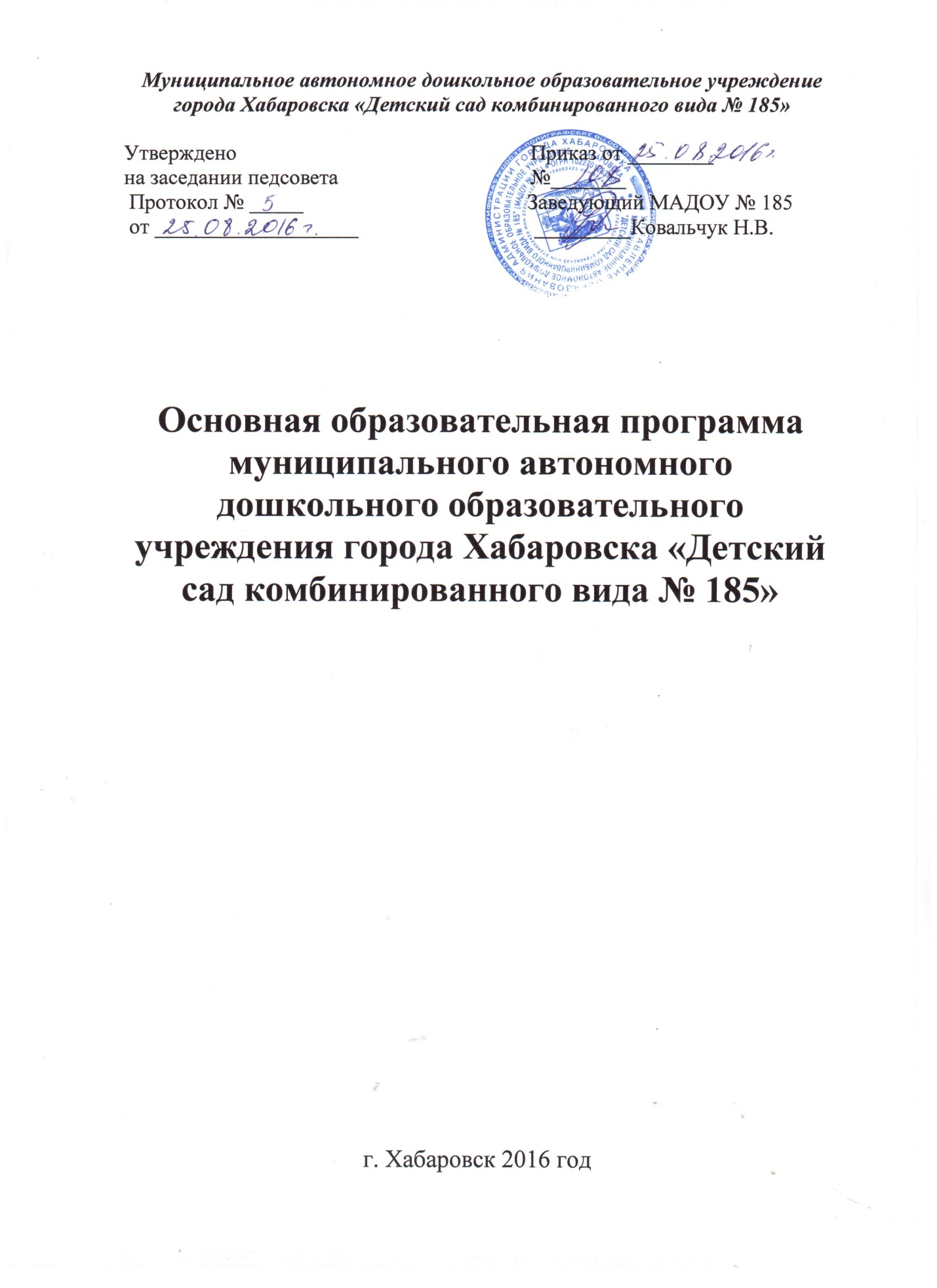 Содержание  основной  образовательной программы.Введение:     Муниципальное автономное дошкольное образовательное учреждение города Хабаровска «Детский сад комбинированного вида № 185» функционирует с 1968 года. В 2010 году учреждение приобрело статус автономного. В 2014 году учреждение было реорганизовано путем присоединения детского сада № 10.  Учредитель: Управление образования администрации города Хабаровска.Заведующий учреждением: Ковальчук Наталья Владимировна, почетный работник общего образования РФ, имеет высшую квалификационную категорию.Адреса мест осуществления образовательной деятельности:. Хабаровск, улица Гагарина 3А,  680052, г. Хабаровск, улица Жуковского 11.Телефоны:  22-81-08, 22-81-16, 27-03-25,  факс: 22-81-08электронный адрес: ds185khb@mail.ruРежим работы учреждения представляет собой: годовой цикл: с сентября по май –  воспитательно-образовательная деятельность, с июня по август – летняя оздоровительная работа; пятидневную рабочую неделю с 12 часовым пребывание детей, режим работы групп – с 7.00 до 19.00.В ДОУ функционирует 14 групп: 2 группы раннего возраста, 12 групп детей дошкольного возраста.          Группы общеразвивающей направленности для детей раннего возраста:- две первые младшие группы  – дети с 2 до 3 лет;           Группы общеразвивающей направленности для детей дошкольного возраста от 3 до 7 лет.         Группа компенсирующей направленности для детей с общим недоразвитием речи – логопедическая группа         Контингент детей посещающих дошкольное учреждение не имеет отклонений в физическом развитии. Физическое развитие детей соответствует возрастным, медицинским показателям своего возраста. Отклонений в психическом развитии нет. Логопедическую группу посещают дети старшего дошкольного возраста с общим недоразвитием речи.      Образовательная программа муниципального автономного дошкольного образовательного учреждения города Хабаровска «Детский сад комбинированного вида № 185» состоит из обязательной части и части, формируемой участниками образовательных отношений. Обе части взаимодополняющие и необходимы с точки зрения реализации требований федерального государственного образовательного стандарта дошкольного образования.       В обязательную  часть Программы включено приоритетное направление работы учреждения  «Физическое воспитание и формирование культуры здоровья». Оно взято в рамках инновационной деятельности в соответствии с Распоряжением Министерства образования и науки Хабаровского края от 11.04.2016 г. № 605.      Часть Программы, формируемая участниками образовательных отношений, включает направление, выбранное участниками образовательных отношений и учитывает образовательные потребности, интересы  детей, членов их семей и педагогов.       В  данной  части основной образовательной программы муниципального автономного дошкольного образовательного учреждения города Хабаровска «Детский сад комбинированного вида № 185» отражено два направления: «Национально-региональный компонент, краеведение».Примечание: Образовательная программа размещена на официальном сайте МАДОУ № 185 http://ds185khb.ru/ на страничке «Образование. Образовательные стандарты» I.  ЦЕЛЕВОЙ РАЗДЕЛ.1. Обязательная часть программы1.1. Пояснительная записка.  Образовательная программа муниципального автономного дошкольного образовательного учреждения г. Хабаровска «Детский сад комбинированного вида № 185» определяет содержание и организацию образовательной деятельности и обеспечивает разностороннее развитие личности детей в возрасте от 2   до 7 лет  в различных видах общения и деятельности с учетом их возрастных, индивидуальных, психологических и физиологических особенностей по основным направлениям развития и образования детей: –социально-коммуникативному развитию;- познавательному развитию; -  речевому развитию;- художественно-эстетическому развитию;- физическому развитию.     Программа обеспечивает развитие личности, мотивации и способностей детей, достижение воспитанниками готовности к обучению в школе. 1.2. Цель и задачи по реализации основной образовательной программы дошкольного образования. Цель: Формирование общей культуры развитие физических интеллектуальных, нравственных, эстетических и личностных качеств, сохранение и укрепление здоровья детей дошкольного возраста, формирование предпосылок учебной деятельности, осуществление необходимой коррекции нарушений развития для детей с ограниченными возможностями здоровья с учетом особенностей их психофизического развития.    Задачи:1. охрана и укрепление физического и психического здоровья детей, в том числе их эмоционального благополучия;2.  обеспечение  равных возможностей для полноценного развития каждого ребенка в период дошкольного детства независимо от места жительства, пола, нации, языка, социального статуса, психофизиологических и других особенностей (в том числе ограниченных возможностей здоровья);3.  обеспечение преемственности целей, задач и содержания образования, реализуемых в рамках образовательных программ различных уровней (далее – преемственность основных образовательных программ дошкольного и начального общего образования);4. создание благоприятных условий развития детей в соответствии с их возрастными и индивидуальными особенностями и склонностями, развития способностей и творческого потенциала каждого ребенка как субъекта отношений с самим собой, другими детьми, взрослыми и миром;5.  объединение обучения и воспитания в целостный образовательный процесс на основе духовно-нравственных и социокультурных ценностей и принятых в обществе правил и норм поведения в интересах человека, семьи, общества;6.  формирование общей культуры личности детей, в том числе ценностей здорового образа жизни, развития их социальных, нравственных, эстетических, интеллектуальных, физических качеств, инициативности, самостоятельности и ответственности ребенка, формирования предпосылок учебной деятельности;7.  обеспечение вариативности и разнообразия содержания Программ и организационных форм дошкольного образования, возможности формирования Программ различной направленности с учетом образовательных потребностей, способностей и состояния здоровья детей;8.  формирование социокультурной среды, соответствующей возрастным, индивидуальным, психологическим и физиологическим особенностям детей;9.  обеспечение психолого-педагогической поддержки семьи и повышения компетентности родителей (законных представителей) в вопросах развития и образования, охраны и укрепления здоровья детей.    1.2.1.   Задачи приоритетного направления:    «Формирование культуры здоровья» - обеспечить равные возможности для полноценного развития каждого ребенка независимо от психофизиологических и других особенностей	 (в том числе, ограниченных возможностей здоровья);- охранять и укреплять физическое и психическое здоровье детей (в том числе их эмоциональное благополучие);- создавать условия, способствующие правильному формированию опорно-двигательной системы и других систем организма;- формировать ценности здорового образа жизни, относящиеся к общей культуре личности; овладеть его элементарными нормами и правилами (в питании, двигательном режиме, закаливании, при формировании полезных привычек и др.);- оказывать помощь родителям (законным представителям) в охране и укреплении физического и психического здоровья детей.  «Физическое развитие»  - овладевать основными движениями и развивать разные формы двигательной активности детей;- развивать крупную и мелкую моторику;- поддерживать инициативу и самостоятельность детей в двигательной деятельности и организации видов деятельности, способствующих физическому развитию;- формировать готовность и интерес к участию в подвижных играх и соревнованиях, физические качества (выносливость, гибкость и другие).     Данные задачи определяют содержание образовательной работы с детьми.  1.3. Основные принципы  и подходы к формированию образовательной программы.Основные принципы:Полноценное проживание ребенком всех этапов детства (раннего и дошкольного возраста), обогащение (амплификация) детского развития.      Данный принцип предполагает сохранение уникальности и самоценности детства как важного этапа в общем развитии человека. Самоценность детства – понимание детства как периода жизни значимого самого по себе, значимого тем, что происходит с ребенком сейчас, а не тем, что этот этап является подготовкой к последующей жизни.        2) Построение образовательной деятельности на основе индивидуальных особенностей каждого ребенка, при котором сам ребенок становится активным в выборе содержания своего образования, становится субъектом образования (далее – индивидуализация дошкольного образования);3) Содействие и сотрудничество детей и взрослых, признание ребенка полноценным участником (субъектом) образовательных отношений.   Этот принцип предполагает активное участие всех субъектов образовательных отношений – как детей, так и взрослых – в реализации программы. Каждый участник имеет возможность внести свой индивидуальный вклад в ход игры, занятия, проекта, обсуждения, в планирование образовательного процесса, может проявить инициативу. Принцип содействия предполагает диалогический характер коммуникации между всеми участниками образовательных отношений. Детям предоставляется возможность высказывать свои взгляды, свое мнение, занимать позицию и отстаивать ее, принимать решения и брать на себя ответственность в соответствии со своими возможностями. 4) Поддержка инициативы детей в различных видах деятельности.  Этот принцип предполагает, что образовательное содержание предлагается ребенку через разные виды деятельности с учетом его актуальных и потенциальных возможностей усвоения этого содержания и совершения им тех или иных действий, с учетом его интересов, мотивов и способностей. Данный принцип предполагает работу педагога с ориентацией на зону ближайшего развития ребенка (Л.С. Выготский), что способствует развитию, расширению как явных, так и скрытых возможностей ребенка.5) Сотрудничество Организации с семьей. Сотрудничество, кооперация с семьей, открытость в отношении семьи, уважение семейных ценностей и традиций, их учет в образовательной работе являются важнейшим принципом образовательной программы. Сотрудники Организации должны знать об условиях жизни ребенка в семье, понимать проблемы, уважать ценности и традиции семей воспитанников. Программа предполагает разнообразные формы сотрудничества с семьей,  как в содержательном, так и в организационном планах.        6) Приобщение детей к социокультурным нормам, традициям семьи, общества и государства. Реализация данного принципа осуществляется в совместной деятельности взрослых и детей в игре, продуктивных видах детской деятельности, в процессе экскурсий, праздников. При проведении этой работы необходимы комплексный подход, взаимосвязь и своеобразное взаимопроникновение материала разных тем и всё то, что связано друг с другом. Основной задачей является стимуляция познавательной активности детей, развитие их любознательности, развитие образного и логического мышления ребёнка.      7) Формирование познавательных интересов и познавательных действий ребенка в различных видах деятельности. Реализуя данный принцип необходимо помнить, что   интерес к познанию у детей появляется тогда, когда им в доступной форме дают систематизированные знания, отражающие существенные связи в зависимости от тех областей действительности, с которыми сталкивается ребёнок в своей повседневной жизни.      8) Возрастная адекватность дошкольного образования (соответствие условий, требований, методов возрасту и особенностям развития). При реализации данного принципа необходимо учитывать возрастные особенности детей, создать условия, которые будут соответствовать возрасту и особенностям развития каждого ребенка.  Использовать те формы, которые будут специфически  для детей данной возрастной группы (прежде всего это игра, познавательная и исследовательская деятельности, развивающие ситуации).    Каждому возрастному периоду будет соответствовать определенные формы и методы работы.       9) Учет этнокультурной ситуации развития детей.  В наше сегодняшнее время нельзя не забывать о народности и национальном характере образования, который является одним из главных принципов его развития. Очень важно приобщать детей к национальной культуре, обычаям и традициям.  Эффективнее этнокультурное воспитание детей дошкольного возраста будет осуществляться при приобщении детей к культурам разных национальностей, способствующих формированию этнотолерантности ребенка как важнейшего качества человека, живущего в поликультурном обществе. Знакомить детей с национальной самобытностью, культурой, обычаями, традициями разных народов нужно с дошкольного возраста.       Подходы к формированию Программы:Примерная основная образовательная программа сформирована с учётом особенностей базового уровня системы общего образования с целью формирования общей культуры личности воспитанников, развития их социальных, нравственных, эстетических, интеллектуальных, физических качеств, инициативности, самостоятельности и ответственности ребёнка, формирования предпосылок учебной деятельности.Учитываются также возраст детей и необходимость реализации образовательных задач  в определенных видах деятельности. Для детей дошкольного возраста это: - игровая деятельность (включая сюжетно-ролевую игру как ведущую деятельность детей дошкольного возраста, а также игру с правилами и другие виды игры);- коммуникативная (общение и взаимодействие со взрослыми и сверстниками);- познавательно-исследовательская (исследования объектов окружающего мира и экспериментирования с ними;  восприятие художественной литературы и фольклора);- самообслуживание и элементарный бытовой труд (в помещении и на улице);- конструирование из разного материала, включая конструкторы, модули, бумагу, природный и иной материал;- изобразительная (рисования, лепки, аппликации);- музыкальная (восприятие и понимание смысла музыкальных произведений, пение, музыкально-ритмические движения, игры на детских музыкальных инструментах);-  двигательная (овладение основными движениями) активность ребенка.Для успешной реализации Программы должны быть обеспечены следующие психолого-педагогические условия: ● уважение педагогов к человеческому достоинству воспитанников, формирование и поддержка их положительной самооценки, уверенности в собственных возможностях и способностях;● использование в образовательном процессе форм и методов работы с детьми, соответствующих их возрастным и индивидуальным особенностям (недопустимость как искусственного ускорения, так и искусственного замедления развития детей);● построение образовательного процесса на основе взаимодействия взрослых с детьми, ориентированного на интересы и возможности каждого ребёнка и учитывающего социальную ситуацию его развития;● поддержка педагогами положительного, доброжелательного отношения детей друг к другу и взаимодействия детей друг с другом в разных видах деятельности; ● поддержка инициативы и самостоятельности детей в специфических для них видах деятельности;● возможность выбора детьми материалов,  видов активности, участников совместной деятельности и общения;● защита детей от всех форм физического и психического насилия; ● поддержка Организацией и педагогами родителей дошкольников в воспитании детей, охране и укреплении их здоровья, вовлечение семей воспитанников непосредственно в образовательный процесс.Для получения качественного образования детьми с ОВЗ в рамках реализации Программы создаются необходимые условия для:- диагностики и коррекции нарушений развития и социальной их адаптации; - оказания ранней коррекционной помощи на основе специальных психолого-педагогических подходов и наиболее подходящих для этих воспитанников языков, методов, способов общения и условий, в максимальной степени способствующих получению дошкольного образования, а также социальному развитию этих детей, в том числе посредством организации инклюзивного образования детей с ОВЗ.   Основные принципы приоритетного направления:Принцип научности – подкрепление всех производимых мероприятий, направленных на укрепление здоровья, научно обоснованными и практически апробированными методиками.Принцип активности и сознательности – участие всего коллектива педагогов и родителей в поиске новых, эффективных методов и целенаправленной деятельности по оздоровлению себя и детей.Принцип комплексности и интегративности – решение оздоровительных задач в системе всего учебно-воспитательного процесса и всех видов деятельности.Принцип адресованности и преемственности – поддержание связей между возрастными категориями, учет разноуровневого развития и состояния здоровья.Принцип результативности и гарантированности – реализация прав детей на получение необходимой помощи и поддержки, гарантия положительного результата независимо от возраста и уровня физического развития. 1.4. Характеристика особенностей развития детей раннего и дошкольного возраста.   1.4.1. Характеристика особенностей развития детей раннего возраста.     Период раннего детства имеет ряд качественных физиологических и психических особенностей, которые требуют создания специальных условий для развития детей этого возраста. Период раннего детства – один из самых насыщенных в познавательном аспекте из всех возрастных периодов. В данном возрасте дети активно овладевают разнообразными движениями. Растущие двигательные возможности позволяют детям более активно знакомиться с окружающим миром, познавать свойства и качества предметов, осваивать новые способы действий. Интенсивное развитие структуры и функции головного мозга ребенка данного возраста расширяет его возможности в  познании окружающего мира. Для детей  этого возраста характерно наглядно-действенное и наглядно-образное мышление.     На третьем году жизни заметно возрастает речевая активность детей – они начинают проявлять живой интерес к слову.  Под влиянием  общения со взрослыми, речевых игр и упражнений к трем годам ребенок начинает успешно использовать простые и распространенные предложения, воспринимает стишки и потешки, отвечает на вопросы.     Общение детей с воспитателем постоянно обогащается и развивается.В данном возрасте дети могут спокойно, не мешая друг другу, играть рядом, объединяться в игре с общей игрушкой, развивать несложный	 игровой сюжет, выполнять вместе простые поручения.      1.4.2. Характеристика особенностей развития детей дошкольного возраста.        На этом этапе появляются такие психические новообразования, которые позволяют специалистам судить о норме или отклонениях в психическом развития детей. Например, в процессе преодоления кризиса 3-х лет, возникает инициативность, стремление к самостоятельности в самообслуживании, игровой деятельности. Ребенок начинает осваивать те или иные социальные роли. У него развивается фундамент самосознания – самооценка. Он учится оценивать себя с различных точек зрения: как друга, как хорошего человека, как доброго, внимательного, старательного, способного, талантливого и др.       У маленького ребенка восприятие еще не очень совершенно. Воспринимая целое, ребенок часто плохо схватывает детали.       Восприятие детей дошкольного возраста обычно связано с практическим оперированием соответствующими предметами: воспринять предмет — это прикоснуться к нему, потрогать, пощупать, манипулировать с ним.      Процесс перестает быть аффективным и становится более дифференцированным. Восприятие ребенка уже целенаправленно, осмысленно и подвергается анализу.       У детей дошкольного возраста продолжает развиваться наглядно-действенное мышление, чему способствует развитие воображения. Благодаря тому что происходит развитие произвольной и опосредованной памяти, преобразуется наглядно-образное мышление.       Дошкольный возраст является точкой отсчета в формировании словесно-логического мышления, так как ребенок начинает использовать речь для решения самых разных задач. Происходят изменения, развитие в познавательной сфере.      Изначально мышление основывается на чувственном познании, восприятии и ощущении реальности.        Первыми мыслительными операциями ребенка можно назвать восприятие им происходящих событий и явлений, а также его правильную реакцию на них.      Это элементарное мышление ребенка, непосредственно связанное с манипулированием предметами, действиями с ними, И. М. Сеченов назвал стадией предметного мышления. Мышление ребенка дошкольного возраста является наглядно-образным, его мысли занимают предметы и явления, которые он воспринимает или представляет.     Навыки анализа у него элементарные, в содержание обобщений и понятий входят лишь внешние и часто вовсе не существенные признаки («бабочка — птица, потому что летает, а курица — это не птица, потому что летать не может»), С развитием мышления неразрывно связано и развитие речи у детей.       Речь ребенка складывается под решающим влиянием речевого общения со взрослыми, слушания их речи. На 1-м году жизни ребенка создаются анатомо-физиологические и психологические предпосылки овладения речью. Этот этап развития речи называется доречевым. Ребенок 2-го года жизни практически овладевает речью, но его речь носит аграмматический характер: в ней нет склонений, спряжений, предлогов, союзов, хотя ребенок уже строит предложения.       Грамматически правильная устная речь начинает формироваться на 3 году жизни ребенка, а к 7 годам ребенок достаточно хорошо владеет устной разговорной речью.       В дошкольном возрасте внимание становится более сосредоточенным и устойчивым. Дети учатся управлять им и уже могут направлять его на различные предметы.       Ребенок 4—5 лет способен удерживать внимание. Для каждого возраста устойчивость внимания различна и обусловлена интересом ребенка и его возможностями. Так, в 3—4 года ребенка привлекают яркие, интересные картинки, внимание на которых он может удерживать до 8 секунд.     Для детей 6—7 лет интересны сказки, головоломки, загадки, которые способны удержать внимание до 12 секунд. У детей 7 лет быстрыми темпами развивается способность к произвольному вниманию.      На развитие произвольного внимания влияет развитие речи и способности выполнять словесные указания взрослых, направляющих внимание ребенка на нужный предмет.      Под влиянием игровой (отчасти и трудовой) деятельности внимание старшего дошкольника достигает достаточно высокой степени развития, что обеспечивает ему возможность обучения в школе.     Произвольно запоминать дети начинают с 3—4-летнего возраста благодаря активному участию в играх, требующих сознательного запоминания каких-либо предметов, действий, слов, а также благодаря постепенному привлечению дошкольников к посильному труду по самообслуживанию и выполнению указаний и поручений старших.      Дошкольникам свойственно не только механическое запоминание, наоборот, для них более характерно осмысленное запоминание. К механическому запоминанию они прибегают лишь тогда, когда затрудняются понять и осмыслить материал.      В дошкольном возрасте словесно-логическая память развита еще слабо, основное значение имеет наглядно-образная и эмоциональная память.Воображение дошкольников имеет свои особенности. Для 3—5-летних детей характерно репродуктивное воображение, т.е. все увиденное и пережитое за день детьми воспроизводится в образах, которые эмоционально окрашены. Но сами по себе эти образы не способны существовать, им необходима опора в виде игрушек, предметов, выполняющих символическую функцию.Первые проявления воображения можно наблюдать у детей-трехлеток. К этому времени у ребенка накапливается некоторый жизненный опыт, дающий материал для воображения. Важнейшее значение в развитии воображения имеют игра, а также конструктивная деятельность, рисование, лепка.        Дошкольники не обладают большими знаниями, поэтому их воображение скупо.Планируемые результаты освоения Программы.Планируемые результаты освоения Программы представлены в виде целевых ориентиров дошкольного образования, которые представляют собой социально-нормативные возрастные характеристики возможных достижений ребенка на этапе завершения уровня дошкольного образования. Целевые ориентиры не подлежат непосредственной оценке, в том числе в виде педагогической диагностики (мониторинга), и не являются основанием для их формального сравнения с реальными достижениями детей. Они не являются основой объективной оценки соответствия установленным требованиям образовательной деятельности и подготовки детей. Освоение Программы не сопровождается проведением промежуточных аттестаций и итоговой аттестации воспитанников.Целевые ориентиры в Программе рассматриваются как социально-нормативные возрастные характеристики возможных достижений ребенка, а именно:1.5.1. Целевые ориентиры образования в   раннем возрасте:ребенок интересуется окружающими предметами и активно действует с ними; эмоционально вовлечен в действия с игрушками и другими предметами, стремится проявлять настойчивость в достижении результата своих действий;использует специфические, культурно фиксированные предметные действия, знает назначение бытовых предметов (ложки, расчески, карандаша и пр.) и умеет пользоваться ими. Владеет простейшими навыками самообслуживания; стремится проявлять самостоятельность в бытовом и игровом поведении;владеет активной речью, включенной в общение; может обращаться с вопросами и просьбами, понимает речь взрослых; знает названия окружающих предметов и игрушек;стремится к общению со взрослыми и активно подражает им в движениях и действиях; появляются игры, в которых ребенок воспроизводит действия взрослого;проявляет интерес к сверстникам; наблюдает за их действиями и подражает им;проявляет интерес к стихам, песням и сказкам, рассматриванию картинки, стремится двигаться под музыку; эмоционально откликается на различные произведения культуры и искусства;у ребенка развита крупная моторика, он стремится осваивать различные виды движения (бег, лазанье, перешагивание и пр.).1.5.2. Целевые ориентиры на этапе завершения дошкольного образования:ребенок овладевает основными культурными способами деятельности, проявляет инициативу и самостоятельность в разных видах деятельности – игре, общении, познавательно-исследовательской деятельности, конструировании и др.; способен выбирать себе род занятий, участников по совместной деятельности;ребенок обладает установкой положительного отношения к миру, к разным видам труда, другим людям и самому себе, обладает чувством собственного достоинства; активно взаимодействует со сверстниками и взрослыми, участвует в совместных играх. Способен договариваться, учитывать интересы и чувства других, сопереживать неудачам и радоваться успехам других, адекватно проявляет свои чувства, в том числе чувство веры в себя, старается разрешать конфликты;ребенок обладает развитым воображением, которое реализуется в разных видах деятельности, и прежде всего в игре; ребенок владеет разными формами и видами игры, различает условную и реальную ситуации, умеет подчиняться разным правилам и социальным нормам;ребенок достаточно хорошо владеет устной речью, может выражать свои мысли и желания, может использовать речь для выражения своих мыслей, чувств и желаний, построения речевого высказывания в ситуации общения, может выделять звуки в словах, у ребенка складываются предпосылки грамотности;у ребенка развита крупная и мелкая моторика; он подвижен, вынослив, владеет основными движениями, может контролировать свои движения и управлять ими;ребенок способен к волевым усилиям, может следовать социальным нормам поведения и правилам в разных видах деятельности, во взаимоотношениях со взрослыми и сверстниками, может соблюдать правила безопасного поведения и личной гигиены;ребенок проявляет любознательность, задает вопросы взрослым и сверстникам, интересуется причинно-следственными связями, пытается самостоятельно придумывать объяснения явлениям природы и поступкам людей; склонен наблюдать, экспериментировать. Обладает начальными знаниями о себе, о природном и социальном мире, в котором он живет; знаком с произведениями детской литературы, обладает элементарными представлениями из области живой природы, естествознания, математики, истории и т.п.; ребенок способен к принятию собственных решений, опираясь на свои знания и умения в различных видах деятельности.       Целевые ориентиры Программы выступают основаниями преемственности дошкольного и начального общего образования. При соблюдении требований к условиям реализации Программы настоящие целевые ориентиры предполагают формирование у детей дошкольного возраста предпосылок к учебной деятельности на этапе завершения ими дошкольного образования.1.5.3. Целевые ориентиры  на этапе завершения образования для детей с общим недоразвитием речи.      Планируемые результаты освоения Программы детьми с общим недоразвитием речи представлены в виде целевых ориентиров дошкольного образования, которые представляют собой социально-нормативные возрастные характеристики возможных достижений ребенка на этапе завершения уровня дошкольного образования.     Целевые ориентиры на этапе завершения дошкольного образования детей с общим недоразвитием речи:ребенок хорошо владеет устной речью, может выражать свои мысли и желания, проявляет инициативу в общении, умеет задавать вопросы, делать умозаключения, знает и умеет пересказывать сказки, рассказывать стихи, составлять рассказы по серии сюжетных картинок или по сюжетной картинке; у него сформированы элементарные навыки звуко-слогового анализа, что обеспечивает формирование предпосылок грамотности;ребенок любознателен, склонен наблюдать, экспериментировать; он обладает начальными знаниями о себе, о природном и социальном мире;ребенок способен к принятию собственных решений с опорой на знания и умения в различных видах деятельности;ребенок инициативен, самостоятелен в различных видах деятельности, способен выбрать себе занятия и партнеров по совместной деятельности;ребенок активен, успешно взаимодействует со сверстниками и взрослыми; у него сформировалось положительное отношение к самому себе, окружающим, к различным видам деятельности;ребенок способен адекватно проявлять свои чувства, умеет радоваться успехам и сопереживать неудачам других, способен договариваться, старается разрешать конфликты;ребенок обладает чувством собственного достоинства и верой в себя;ребенок обладает развитым воображением, которое реализует в разных видах деятельности;Ребенок умеет подчиняться правилам и социальным нормам, способен к волевым усилиям;У ребенка развита крупная и мелкая моторика, он подвижен и вынослив, владеет основными движениями, может контролировать свои движения, умеет управлять ими.В итоге логопедической работы речь детей должна соответствовать языковым нормам по всем параметрам. Таким образом, дети должны уметь: свободно составлять рассказы, пересказы;владеть навыками творческого рассказывания;адекватно употреблять в самостоятельной речи простые и сложные предложения, усложняя их придаточными, однородными членами предложения и т.д.;понимать и использовать в самостоятельной речи простые и сложные предлоги;понимать и применять в речи лексико-грамматические категории слов;овладеть навыками словообразования разных частей речи, переносить эти навыки на другой лексический материал;оформлять речевое высказывание в соответствии с  фонетическими нормами русского языка; овладеть правильным звуко-слоговым оформлением речи.Помимо этого, у детей должны быть достаточно развиты и другие предпосылочные условия, во многом определяющие их готовность к школьному обучению:фонематическое восприятие;первоначальные навыки звукового и слогового анализа т синтеза;графо-моторные навыки;элементарные навыки письма и чтения (печатания букв, слогов, слов и коротких предложений).    1.5.4. Планируемые результаты освоения приоритетного направления Программы:Младший дошкольный возраст: ребенок может усваивать разученные движения, их элементы при мотивации и организующей помощи взрослого;заболеваемость в течение года колеблется;ребенок может привлечь внимание взрослого в случае плохого самочувствия, недомогания;ребенок самостоятельно правильно выполняет процессы умывания, мытья рук;помогает взрослому в организации процессов питания;самостоятельно одевается и раздевается, ухаживает за вещами личного пользования;действия ребенка требуют небольшой коррекции и напоминания со стороны взрослого;ребенок знаком с  понятиями «здоровье», «болезнь»;с помощью взрослого может называть некоторые составляющие ЗОЖ;имеет представление о пользе  утренней гимнастики и физических упражнений; однако знания ребенка могут расходиться со стремлением их реализовать на практике.Старший  дошкольный возраст: ребенок положительно относится к двигательным действиям, пытается проявлять самостоятельность и инициативу в двигательной деятельности, проявляет интерес к спорту;заболеваемость в течение года сильно колеблется;ребенок огорчается по поводу ухудшения состояния здоровья своего и других;ребенок может выполнять все действия, связанные с организацией самообслуживания, но при этом требуется напоминание взрослого;ребенок демонстрирует неполные и недостаточно систематизированные представления о  здоровом образе жизни и рациональном питании. Он не может включиться в беседу о значении двигательной активности в жизни человека, привести примеры из своей жизни;имеет представления о правилах и видах закаливания, пользе закаливающих процедур и роли естественных природных средств на здоровье человека, однако не всегда применяет их в жизни, поскольку не считает их ценностью для себя.Развивающее оценивание качества образовательной деятельности по Программе.Оценивание качества образовательной деятельности, осуществляемой Организацией по Программе, представляет собой важную составную часть данной образовательной деятельности, направленную на ее усовершенствование. Концептуальные основания такой оценки определяются требованиями Федерального закона «Об образовании в Российской Федерации», а также Стандарта, в котором определены государственные гарантии качества образования. Оценивание качества, т. Е. оценивание соответствия образовательной деятельности, реализуемой Организацией, заданным требованиям Стандарта и Программы в дошкольном образовании направлено в первую очередь на оценивание созданных Организацией условий в процессе образовательной деятельности.	Система оценки образовательной деятельности, предусмотренная Программой, предполагает оценивание качества условий образовательной деятельности, обеспечиваемых Организаций, включая психолого-педагогические, кадровые, материально-технические, финансовые, информационно-методические, управление Организацией и т. Д..Программой не предусматривается оценивание качества образовательной деятельности Организации на основе достижения детьми планируемых результатов освоения Программы.Целевые ориентиры, представленные в Программе:не подлежат непосредственной оценке;не являются непосредственным основанием оценки как итогового, так и промежуточного уровня развития детей; не являются основанием для их формального сравнения с реальными достижениями детей;не являются основой объективной оценки соответствия установленным требованиям образовательной деятельности и подготовки детей; не являются непосредственным основанием при оценке качества образования. Программой предусмотрена система мониторинга динамики развития детей, динамики их образовательных достижений, основанная на методе наблюдения и включающая:– педагогические наблюдения, педагогическую диагностику, связанную с оценкой эффективности педагогических действий с целью их дальнейшей оптимизации;– детские портфолио, фиксирующие достижения ребенка в ходе образовательной деятельности; – карты развития ребенка; – различные шкалы индивидуального развития. Программа предоставляет Организации право самостоятельного выбора инструментов  педагогической и психологической диагностики развития детей, в том числе, его динамики.В соответствии со Стандартом и принципами Программы оценка качества образовательной деятельности по Программе:1) поддерживает ценности развития и позитивной социализации ребенка дошкольного возраста;2) учитывает факт разнообразия путей развития ребенка в условиях современного постиндустриального общества;3) ориентирует систему дошкольного образования на поддержку вариативности используемых образовательных программ и организационных форм дошкольного образования;4) обеспечивает выбор методов и инструментов оценивания для семьи, образовательной организации и для педагогов Организации в соответствии:– с разнообразием вариантов развития ребенка в дошкольном детстве, – разнообразием вариантов образовательной среды, – разнообразием местных условий в разных регионах и муниципальных образованиях Российской Федерации;5)представляет собой основу для развивающего управления программами дошкольного образования на уровне Организации, учредителя, региона, страны, обеспечивая тем самым качество основных образовательных программ дошкольного образования в разных условиях их реализации в масштабах всей страны.Система оценки качества реализации программ дошкольного образования на уровне Организации должна обеспечивать участие всех участников образовательных отношений и в то же время выполнять свою основную задачу – обеспечивать развитие системы дошкольного образования в соответствии с принципами и требованиями Стандарта. Программой предусмотрены следующие уровни системы оценки качества: диагностика развития ребенка, используемая как профессиональный инструмент педагога с целью получения обратной  связи от собственных педагогических действий и планирования дальнейшей индивидуальной работы с детьми по Программе; внутренняя оценка, самооценка Организации;внешняя оценка Организации, в том числе независимая профессиональная и общественная оценка.На уровне образовательной организации система оценки качества реализации Программы решает задачи:повышения качества реализации программы дошкольного образования;реализации требований Стандарта к структуре, условиям и целевым ориентирам основной образовательной программы дошкольной организации; обеспечения объективной экспертизы деятельности Организации в процессе оценки качества программы дошкольного образования; задания ориентиров педагогам в их профессиональной деятельности и перспектив развития самой Организации;создания оснований преемственности между дошкольным и начальным общим образованием.Важнейшим элементом системы обеспечения качества дошкольного образования в  Организации  является оценка качества  психолого-педагогических условий реализации основной образовательной программы, и именно психолого-педагогические условия являются основным предметом оценки в предлагаемой системе оценки качества образования на уровне Организации. Это позволяет выстроить систему оценки и повышения качества вариативного, развивающего дошкольного образования в соответствии со Стандартом посредством экспертизы условий реализации Программы.Ключевым уровнем оценки является уровень образовательного процесса, в котором непосредственно участвует ребенок, его семья и педагогический коллектив Организации. Система оценки качества предоставляет педагогам и администрации Организации материал для рефлексии своей деятельности и для серьезной работы над Программой, которую они реализуют. Результаты оценивания качества образовательной деятельности формируют доказательную основу для изменений основной образовательной программы, корректировки образовательного процесса и условий образовательной деятельности.Важную роль в системе оценки качества образовательной деятельности играют также семьи воспитанников и другие субъекты образовательных отношений, участвующие в оценивании образовательной деятельности Организации, предоставляя обратную связь о качестве образовательных процессов Организации. Система оценки качества дошкольного образования:– должна быть сфокусирована на оценивании психолого-педагогических и других условий реализации основной образовательной программы в Организации в пяти образовательных областях, определенных Стандартом; – учитывает образовательные предпочтения и удовлетворенность дошкольным образованием со стороны семьи ребенка;– исключает использование оценки индивидуального развития ребенка в контексте оценки работы Организации;– исключает унификацию и поддерживает вариативность программ, форм и методов дошкольного образования;– способствует открытости по отношению к ожиданиям ребенка, семьи, педагогов, общества и государства;– включает как оценку педагогами Организации собственной работы, так и независимую профессиональную и общественную оценку условий образовательной деятельности в дошкольной организации;– использует единые инструменты, оценивающие условия реализации программы в Организации,  как для самоанализа, так и для внешнего оценивания. Система мониторинга педагогического процессаПриложение 1             Мониторинг физического воспитания, формирования культуры здоровья.     В качестве результатов мониторинга используются результаты наблюдений, анализ  гигиенических умений и навыков, умений и навыков валеологического характера, уровень мотивации сохранения и укрепления собственного здоровья  и оценка уровня физической подготовленности детей.       Приложение 2     I.  ЦЕЛЕВОЙ РАЗДЕЛ.2.  Часть программы, формируемая участниками образовательных отношений.  2.1. Пояснительная записка.      Анализ сложившейся ситуации (образовательных потребностей и интересов детей, возможностей педагогического коллектива, запросов родителей) позволил коллективу учреждения определить  направление части программы, формируемой участниками образовательных отношений. В связи с тем, что в настоящее время большое внимание уделяется воспитанию патриотических чувств, было решено создать условия для развития личности ребенка и его самосознания, начиная с масштаба «малой родины», Хабаровска, Хабаровского края, России.        Наиболее приемлемой для нашего дошкольного образовательного учреждения мы посчитали авторскую программу «Маленькие дальневосточники», разработанную Л.А.Кондратьевой  для детей  от 3 до 7 лет. Содержание программы построено в соответствии с требованиями образовательного стандарта и отражает основные направления приобщения детей к различным аспектам социальной культуры, включенным в контекст патриотического, нравственного, интернационального, правового воспитания. Срок реализации программы 4 года. Программа определяет развитие детей дошкольного возраста в различных видах деятельности по основным направлениям развития ребенка:- социально-личностное развитие;- познавательно-речевое развитие;- художественно-эстетическое развитие;- физическое развитие.Цель и задачи части программы, формируемой участниками образовательных отношений.      Цель:  создание  необходимых  условий  для  развития  ребёнка (физического, познавательно-речевого, художественно-эстетического, социально-личностного)  и  его  самосознания,, начиная  с  масштаба  «Малой  родины»,  Хабаровского  края, России.      Задачи:   формировать первичные  представления о  малой родине;развивать  основы  экологической  культуры  с  учётом  природных  особенностей  края,  расширить   представления  об истории, культуре, географическом положении  и  этнографии  края;развивать  интерес, эмоциональную  отзывчивость,  эстетические  чувства к искусству  народов  разных национальностей,  проживающих на  территории  Хабаровского  края, формировать   чувство  причастности  к  творческому  наследию  дальневосточной  культуры;формировать  положительное  отношение ребёнка к  себе,  другим  людям.2.3.  Планируемые  результаты освоения части программы, формируемой участниками образовательных отношений:формированы  интегративные качества – любознательность и  активность; способность  управлять  своим  поведением  и планировать  свои  действия  на  основе первичных ценностных представлений;  сформирована способность  соблюдать общепринятые  нормы  и правила  поведения,  представления о  себе,  семье,  обществе  (ближайшем  социуме), родном городе, крае,  государстве  (стране),  мире природы  Хабаровского края;  народностях  разных  национальностей, проживающих на территории края,  владение  необходимыми умениями  и навыками.Мониторинг освоения части программы, формируемой участниками образовательных отношений.Рекомендации для педагогов:       Мониторинг  целесообразно  проводить  один  раз (в конце  учебного года).  Формы  мониторинга:  наблюдение, беседы  с детьми.  Диагностика    с  каждым ребёнком  индивидуально  в  свободное время.  Желательно  проводить эту работу  в  первой половине дня со вторника по четверг.  Предлагаемая диагностика  состоит из  таблиц,  содержание которых позволяет  отследить необходимые параметры.Приложение 3СОДЕРЖАТЕЛЬНЫЙ РАЗДЕЛ.1. Обязательная часть программы1. Особенности осуществления образовательной деятельности в соответствии с направлениями развития ребенка.     Образовательная программа муниципального автономного дошкольного образовательного учреждения города Хабаровска «Детский сад комбинированного вида № 185» сформирована как программа психолого-педагогической поддержки позитивной социализации и индивидуализации, развития личности ребенка дошкольного возраста и определяет комплекс основных характеристик дошкольного образования (объем, содержание и планируемые результаты в виде целевых ориентиров дошкольного образования;     Программа направлена на создание условий развития ребенка, открывающих возможности для его позитивной социализации, его личностного развития, развития инициативы и творческих способностей на основе сотрудничества со взрослыми и сверстниками и соответствующим возрасту видам деятельности.      Программа разработана  в соответствии с культурно-историческим, деятельностным и личностным подходами к проблеме развития детей дошкольного возраста. ДОУ находится на территории Дальнего Востока. Особенности климата: короткое лето, длинная зима. Особенностью является проживание малочисленных коренных населений (нанайцы, ульчи, эвенки и др.), в связи с этим образовательный процесс строится с учётом регионального компонента.     Программа обеспечивает развитие личности, мотивации и способности детей в разных видах деятельности.     Содержание образовательного процесса в здании по улице Гагарина 3а выстроено в соответствии с основной образовательной программой дошкольного образования, на основе содержания примерной комплексной программы «Детство» В.И.Логиновой, А.Г.Гогоберидзе, которая определяет содержание и организацию образовательного процесса для дошкольников и направлена на формирование  общей культуры, развитие физических, интеллектуальных и личностных качеств, формирование предпосылок учебной деятельности, обеспечивающих социальную успешность, сохранение и укрепление здоровья детей дошкольного возраста, коррекцию недостатков в физическом развитии детей через реализацию   образовательных  областей.     Содержание образовательного процесса в здании по улице Жуковского 11 выстроено в соответствии с Программой воспитания и обучения в детском саду под редакцией М.А.Васильевой, В.В.Гербовой, Т.С.Комаровой. В программе комплексно представлены все основные содержательные линии воспитания, обучения и развития ребенка от рождения и до школы. Программа направлена на  создание благоприятных условий для полноценного проживания ребенком дошкольного детства, формирование основ базовой культуры личности, всестороннее развитие психических и физических качеств в соответствии с возрастными и индивидуальными особенностями, подготовка ребенка к жизни в современном обществе.     Образовательная программа обеспечивает развитие личности, мотивации и способностей детей в различных видах деятельности и охватывает следующие структурные единицы, представляющие определенные направления развития и образования детей (образовательные области):Социально-коммуникативное развитие;Познавательное развитие;Речевое развитие;Художественно-эстетическое развитие;Физическое развитие.Социально-коммуникативное развитие направлено наусвоение норм и ценностей, принятых в обществе, включая моральные и нравственные ценности; развитие общения и взаимодействия ребенка со взрослыми и сверстниками; становление самостоятельности, целенаправленности и саморегуляции собственных действий; развитие социального и эмоционального интеллекта, эмоциональной отзывчивости, сопереживания, формирование готовности к совместной деятельности со сверстниками, формирование уважительного отношения и чувства принадлежности к своей семье и к сообществу детей и взрослых в Организации; формирование позитивных установок к различным видам труда и творчества; формирование основ безопасного поведения в быту, социуме, природе.Познавательное развитие предполагаетразвитие интересов детей, любознательности и познавательной мотивации; формирование познавательных действий, становление сознания; развитие воображения и творческой активности;формирование первичных представлений о себе, других людях, объектах окружающего мира, о свойствах и отношениях объектов окружающего мира (форме, цвете, размере, материале, звучании, ритме, темпе, количестве, числе, части и целом, пространстве и времени, движении и покое, причинах и следствиях и др.),Формирование первичных представлений о малой родине и Отечестве, представлений о социокультурных ценностях нашего народа, об отечественных традициях и праздниках, о планете Земля как общем доме людей, об особенностях ее природы, многообразии стран и народов мира.Речевое развитие включаетвладение речью как средством общения и культуры; обогащение активного словаря; развитие связной, грамматически правильной диалогической и монологической речи; развитие речевого творчества; развитие звуковой и интонационной культуры речи, фонематического слуха; знакомство с книжной культурой, детской литературой, понимание на слух текстов различных жанров детской литературы; формирование звуковой аналитико-синтетической активности как предпосылки обучения грамоте.Художественно-эстетическое развитие предполагаетразвитие предпосылок ценностно-смыслового восприятия и понимания произведений искусства (словесного, музыкального, изобразительного), мира природы; становление эстетического отношения к окружающему миру; формирование элементарных представлений о видах искусства; восприятие музыки, художественной литературы, фольклора; стимулирование сопереживания персонажам художественных произведений; реализацию самостоятельной творческой деятельности детей (изобразительной, конструктивно-модельной, музыкальной и др.).Физическое развитие включаетприобретение опыта двигательной  деятельности детей; развитие  физических качеств; правильное формирование опорно-двигательной системы организма, развитию равновесия, координации движения, крупной и мелкой моторики обеих рук, правильное, не наносящее ущерба организму, выполнение основных движений (ходьба, бег, мягкие прыжки, повороты в обе стороны);формирование начальных представлений о некоторых видах спорта, овладение подвижными играми с правилами; становление целенаправленности и саморегуляции в двигательной сфере; становление ценностей здорового образа жизни, овладение его элементарными нормами и правилами (в питании, двигательном режиме, закаливании, при формировании полезных привычек и др.). Образовательная деятельность с детьми раннего возраста (2-3 лет) в соответствии с направлениями развития ребенка, представленными в пяти образовательных областях.Образовательная область «Социально-коммуникативное развитие».Образовательная область «Познавательное развитие»Образовательная область «Речевое развитие»Образовательная область «Художественно-эстетическое  развитие»Образовательная область «Физическое развитие» Образовательная деятельность с детьми дошкольного возраста (4-7 лет) в соответствии с направлениями развития ребенка, представленными в пяти образовательных областях.Образовательная область «Социально-коммуникативное развитие»Образовательная область «Познавательное развитие»Образовательная область «Речевое развитие»Воспитание любви и интереса к художественному слову, знакомство детей с художественной литературойОбразовательная область «Художественно-эстетическое  развитие»Образовательная область «Физическое развитие»Вариативные формы, способы, методы и средства реализации Программы.     Все виды образовательной деятельности проводятся по учебному плану и расписанию, принятым педагогическим советом в рамках требований к учебной нагрузке, указанной в СанПиН, и утвержденных заведующим.В связи с тем, что в  учреждении  реализуется содержание примерной комплексной программы «Детство»Т.И.Бабаевой, А.Г.Гогоберидзе и Программы воспитания и обучения детей в детском саду под редакцией М.А.Васильевой, В.В.Гербовой, Т.С.Комаровой, к каждой образовательной области подобрано тождественное название непосредственно образовательной деятельности, определенное авторами данных программ.     Реализация образовательной программы предполагает обязательный учет принципа интеграции образовательных областей в соответствии с возрастными возможностями и особенностями воспитанников, спецификой  и возможностями образовательного учреждения.          Образовательная программа муниципального автономного дошкольного образовательного учреждения города Хабаровска «Детский сад комбинированного вида № 185» строится на принципе интеграции различных по содержанию видов деятельности. Заданностью определенных тем мы предлагаем ребенку самостоятельно и с помощью взрослого освоить созданные человечеством материальных и духовных ценностей, познать мир и себя в нем, развить способность свои взаимоотношения с миром (вещей, явлений, объектов).     Ориентированная прежде всего на ребенка, образовательная программа  учреждения в то же время обращена к педагогу и дает ему не только широкие возможности для создания благоприятных педагогических условий, обеспечивающих эффективность развития личности дошкольника с учетом его индивидуальных особенностей, но и позволяет ему с максимальной пользой реализовать идею о субъективной позиции ребенка в познавательно-творческой деятельности, характеризуемой умением мобильно включаться в поиск, присваивать новые способы действий, разбираться в заданной педагогической ситуации, выходить за ее пределы, творчески варьируя и прогнозируя результат.    Программа построена в соответствии с федеральным государственным  образовательным стандартом дошкольного образования, с учетом возрастных и индивидуальных особенностей контингента детей, воспитывающихся в образовательном учреждении. (Имеются комплексно-тематические планы на все возрастные группы).   Образовательная программа разработана на основе программы развития учреждения, тесно связана с ней. Как и в программе развития и в образовательной программе заложен принцип интеграции.        При реализации образовательной программы педагог:- продумывает содержание и организацию совместного образа жизни детей, условия эмоционального благополучия и развития каждого ребенка;- определяет единые для всех детей правила сосуществования детского общества, включающее равенство прав, взаимную доброжелательность и внимание друг к другу, готовность прийти на помощь, поддержать;- соблюдает гуманистические  принципы педагогического сопровождения развития детей, в числе которых забота, теплое отношение, интерес к каждому ребенку, поддержка и установка на успех, развитие детской самостоятельности, инициативы;- осуществляет развивающее взаимодействие с детьми, основанное на современных педагогических позициях: «Давай сделаем вместе», «Посмотри, как я это делаю», «Научи меня, помоги мне сделать это»;- сочетает совместную с ребенком деятельность (игры, труд, наблюдения и прочее) и самостоятельную деятельность детей;- ежедневно планирует образовательные ситуации, обогащающие практический и  познавательный опыт детей, эмоции и представления о мире;- создает развивающую предметно-пространственную среду;- наблюдает, как развивается самостоятельность каждого ребенка и взаимоотношения детей;- сотрудничает с родителями, совместно с ними решая задачи воспитания и развития детей. Способы и направления поддержки детской инициативы.     В образовательном процессе ребёнок и взрослые (педагоги, родители, медицинский персонал) выступают как субъекты педагогической деятельности, в которой взрослые определяют содержание, задачи, способы их реализации, а ребёнок творит себя и свою природу, свой мир.Детям предоставляется широкий спектр специфических для дошкольников видов деятельности, выбор которых осуществляется при участии взрослых с ориентацией на интересы, способности ребёнка.      Ситуация выбора важна для дальнейшей социализации ребёнка, которому предстоит во взрослой жизни часто сталкиваться с необходимостью выбора. Задача педагога в этом случае — помочь ребёнку определиться с выбором, направить и увлечь его той деятельностью, в которой, с одной стороны, ребёнок в большей степени может удовлетворить свои образовательные интересы и овладеть определёнными способами деятельности, с другой — педагог может решить собственно педагогические задачи.      Уникальная природа ребёнка дошкольного возраста может быть охарактеризована как деятельностная. Включаясь в разные виды деятельности, ребёнок стремится познать, преобразовать мир самостоятельно за счёт возникающих инициатив.2-3 года       Приоритетной сферой проявления детской инициативы в этом возрасте является исследовательская деятельность с предметами, материалами, веществами; обогащение собственного сенсорного опыта восприятия окружающего мира. Для поддержки детской инициативы взрослым необходимо:предоставлять детям самостоятельность во всем, что не представляет опасности для их жизни и здоровья, помогая им реализовывать собственные замыслы;отмечать и приветствовать даже самые минимальные успехи детей;не критиковать результаты деятельности ребенка и его самого как личность;формировать у детей привычку самостоятельно находить для себя интересные занятия; приучать свободно пользоваться игрушками и пособиями; знакомить детей с группой, другими помещениями и сотрудниками детского сада, территорией участка с целью повышения самостоятельности;побуждать детей к разнообразным действиям с предметами, направленным на ознакомление с их качествами и свойствами (вкладыши, разборные игрушки, открывание и закрывание, подбор по форме и размеру);поддерживать интерес ребенка к тому, что он рассматривает и наблюдает в разные режимные моменты;устанавливать простые и понятные детям нормы жизни группы, четко исполнять правила поведения всеми детьми;проводить все режимные моменты в эмоционально положительном настроении, избегать ситуации спешки и потарапливания детей;для поддержания инициативы в продуктивной деятельности по указанию ребенка создавать для него изображения или поделку;содержать в доступном месте все игрушки и материалы;поощрять занятия двигательной, игровой, изобразительной, конструктивной деятельностью, выражать одобрение любому результату труда ребенка.3-4 года     Приоритетной сферой проявления детской инициативы является игровая и продуктивная деятельность. Для поддержание инициативы ребенка 3-4 лет взрослым необходимо:создавать условия для реализации собственных планов и замыслов каждого ребенка;рассказывать детям о из реальных, а также возможных в будущем достижениях;отмечать и публично поддерживать любые успехи детей;всемерно поощрять самостоятельность детей и расширять её сферу;помогать ребенку найти способ реализации собственных поставленных целей;способствовать стремлению научиться делать что-то и поддерживать радостное ощущение возрастающей умелости;в ходе занятий и в повседневной жизни терпимо относится к затруднениям ребенка, позволять действовать ему в своем темпе;не критиковать результаты деятельности детей, а также их самих. Ограничить критику исключительно результатами продуктивной деятельности, используя в качестве субъекта критики игровые персонажи;учитывать индивидуальные особенности детей, стремиться найти подход к застенчивым, нерешительным, конфликтным, непопулярным детям;уважать и ценить каждого ребенка независимо от его достижений, достоинств и недостатков;создавать в группе положительный психологический микроклимат, в равной мере проявлять любовь ко всем детям: выражать радость при встрече, использовать ласку и теплые слова для выражения своего отношения к каждому ребенку, проявлять деликатность и терпимость;всегда предоставлять детям возможность для реализации замыслов в творческой игровой и продуктивной деятельности.4-5- лет     Приоритетной сферой проявления детской инициативы в данном возрасте является  познавательная деятельность, расширение информационного кругозора, игровая деятельность со сверстниками. Для поддержки детской инициативы взрослым необходимо:способствовать стремлению детей делать собственные умозаключения, относится к их попыткам внимательно, с уважением;обеспечивать для детей возможности осуществления их желания переодеваться и наряжаться, примеривать на себя разные роли. Иметь в группе набор атрибутов и элементов костюмов для переодевания, а также технические средства, обеспечивающие стремление детей петь, двигаться, танцевать под музыку;создавать условия, обеспечивающие детям возможность конструировать из различных материалов себе «дом», укрытие для сюжетных игр;при необходимости осуждать негативный поступок ребенка с глазу на глаз, но не допускать критики его личности, его качеств;не допускать диктата, навязывания в выборе сюжетов игр;обязательно участвовать в играх детей по их приглашению (или при их добровольном согласии) в качестве партнера, равноправного участника, но не руководителя игры. Руководство игрой проводить опосредованно (прием телефона, введения второстепенного героя, объединения двух игр);привлекать детей к украшению группы к различным мероприятиям, обсуждая разные возможности и предложения;побуждать детей формировать и выражать собственную эстетическую оценку воспринимаемого, не навязывая им мнение взрослого;привлекать детей к планированию жизни группы на день, опираться на их желание во время занятий;читать и рассказывать детям по их просьбе, включать музыку.5-6 лет       Приоритетной сферой проявления детской инициативы в старшем дошкольном возрасте является внеситуативно – личностное общение со взрослыми и сверстниками, а также информационно познавательная инициатива.Для поддержки детской инициативы взрослым необходимо:создавать в группе положительный психологический микроклимат, в равной мере проявляя любовь и заботу ко всем детям: выражать радость при встрече, использовать ласку и теплое слово для выражения своего отношения к ребенку;уважать индивидуальные вкусы и привычки детей;поощрять желание создавать что- либо по собственному замыслу; обращать внимание детей на полезность будущего продукта для других или ту радость, которую он доставит кому-то (маме, бабушке, папе, другу)создавать условия для разнообразной самостоятельной творческой деятельности детей;при необходимости помогать детям в решении проблем организации игры;привлекать детей к планированию жизни группы на день и на более отдаленную перспективу. Обсуждать совместные проекты;создавать условия и выделять время для самостоятельной творческой, познавательной деятельности детей по интересам.6-8 лет      Приоритетной сферой проявления детской инициативы в данном возрасте является научение, расширение сфер собственной компетентности в различных областях практической предметности, в том числе орудийной деятельности, а также информационная познавательная деятельность. Для поддержки детской инициативы взрослым необходимо:вводить адекватную оценку результата деятельности ребенка с одновременным признанием его усилий и указанием возможных путей и способов совершенствования продукта деятельности;спокойно реагировать на неуспех ребенка и предлагать несколько вариантов исправления работы: повторное исполнение спустя некоторое время, доделывание, совершенствование деталей. Рассказывать детям о своих трудностях, которые испытывали при обучении новым видам деятельности;создавать ситуации, позволяющие ребенку реализовать свою компетентность, обретая уважение и признание взрослых и сверстников;обращаться к детям, с просьбой продемонстрировать свои достижения и научить его добиваться таких же результатов сверстников;поддерживать чувство гордости за свой труд и удовлетворение его результатами;создавать условия для различной самостоятельной творческой деятельности детей по их интересам и запросам, предоставлять детям на данный вид деятельности определенное время;при необходимости помогать детям решать проблемы при организации игры;проводить планирование жизни группы на день, неделю, месяц с учетом интересов детей, стараться реализовывать их пожелания и предложения;презентовать продукты детского творчества другим детям, родителям, педагогам (концерты, выставки и др.) Взаимодействие взрослых с детьми.           Взаимодействие взрослых с детьми является важнейшим фактором развития ребенка и  пронизывает все направления образовательной деятельности.         С помощью взрослого и в самостоятельной деятельности ребенок учится познавать окружающий мир, играть, рисовать, общаться с окружающими. Процесс приобщения к культурным образцам человеческой деятельности (культуре жизни, познанию мира, речи, коммуникации, и прочим), приобретения культурных умений при взаимодействии со взрослыми и в самостоятельной деятельности в предметной среде называется процессом  овладения культурными практиками.     Процесс приобретения общих культурных умений во всей его полноте возможен только в том случае, если взрослый выступает в этом процессе в роли партнера, а не руководителя, поддерживая и развивая мотивацию ребенка. Партнерские отношения взрослого и ребенка в Организации и в семье являются разумной альтернативой двум диаметрально противоположным подходам: прямому обучению и образованию, основанному на идеях «свободного воспитания». Основной функциональной характеристикой партнерских отношений является равноправное относительно ребенка включение взрослого в процесс деятельности.   Взрослый участвует в реализации поставленной цели наравне с детьми, как более опытный и компетентный партнер.     Для личностно-порождающего взаимодействия характерно принятие ребенка таким, какой он есть, и вера в его способности. Взрослый не подгоняет ребенка под какой-то определенный «стандарт», а строит общение с ним с ориентацией на достоинства и индивидуальные особенности ребенка, его характер, привычки, интересы, предпочтения. Он сопереживает ребенку в радости и огорчениях, оказывает поддержку при затруднениях, участвует в его играх и занятиях. Взрослый старается избегать запретов и наказаний.       Ограничения и порицания используются в случае крайней необходимости, не унижая достоинство ребенка. Такой стиль воспитания обеспечивает ребенку чувство психологической защищенности, способствует развитию его индивидуальности, положительных взаимоотношений со взрослыми и другими детьми.      Личностно-порождающее взаимодействие способствует формированию у ребенка различных позитивных качеств. Ребенок учится уважать себя и других, так как отношение ребенка к себе и другим людям всегда отражает характер отношения к нему окружающих взрослых. Он приобретает чувство уверенности в себе, не боится ошибок. Когда взрослые предоставляют ребенку самостоятельность, оказывают поддержку, вселяют веру в его силы, он не пасует перед трудностями, настойчиво ищет пути их преодоления.     Ребенок не боится быть самим собой, быть искренним. Когда взрослые поддерживают индивидуальность ребенка, принимают его таким, каков он есть, избегают неоправданных ограничений и наказаний, ребенок не боится быть самим собой, признавать свои ошибки.      Взаимное доверие между взрослыми и детьми способствует истинному принятию ребенком моральных норм.Ребенок учится брать на себя ответственность за свои решения и поступки. Ведь взрослый  везде, где это возможно, предоставляет ребенку право выбора того или действия. Признание за ребенком права иметь свое мнение, выбирать занятия по душе, партнеров по игре способствует формированию у него личностной зрелости и, как следствие, чувства ответственности за свойвыбор.      Ребенок приучается думать самостоятельно, поскольку взрослые не навязывают ему своего решения, а способствуют тому, чтобы он принял собственное.      Ребенок учится адекватно выражать свои чувства. Помогая ребенку осознать свои переживания, выразить их словами, взрослые содействуют формированию у него умения проявлять чувства социально приемлемыми способами.      Ребенок учится понимать других и сочувствовать им, потому что получает этот опыт из общения со взрослыми и переносит его на других людей.Особенности взаимодействия педагогического коллектива с семьями дошкольниковЦели и задачи партнерства с родителями (законными представителями)Одним из важнейших принципов технологии реализации Программы является совместное с родителями воспитание и развитие дошкольников, вовлечение родителей в образовательный процесс ДОУ.Семья является институтом первичной социализации и образования, который оказывает большое влияние на развитие ребенка в  раннем и дошкольном возрасте. Поэтому педагогам, реализующим образовательную программу дошкольного образования, необходимо учитывать в своей работе такие факторы, как условия жизни в семье, состав семьи, ее ценности и традиции, а также уважать и признавать способности и достижения родителей (законных представителей) в деле воспитания и развития их детей. Тесное сотрудничество с семьей делает успешной работу Учреждения. Только в диалоге обе стороны могут узнать, как ребенок ведет себя в другой жизненной среде. Обмен информацией о ребенке является основой для воспитательного партнерства между родителями (законными представителями) и воспитателями, то есть для открытого, доверительного и интенсивного сотрудничества обеих сторон в общем деле образования и воспитания детей.        Цель взаимодействия педагогического коллектива ДОУ с семьѐй заключается в обеспечении разносторонней поддержки воспитательного потенциала семьи, помощи родителям в осознании самоценности дошкольного периода детства как базиса для всей последующей жизни человека.            Эффективное взаимодействие педагогического коллектива ДОУ и семьи возможно только при соблюдении комплекса психолого-педагогических условий: - поддержка эмоциональных сил ребѐнка в процессе его взаимодействия с семьѐй, осознание ценности семьи как «эмоционального тыла» для ребѐнка; - учѐт в содержании общения с родителями разнородного характера социокультурных потребностей и интересов; - нацеленность содержания общения с родителями на укрепление детско-родительских отношений; - сочетание комплекса форм сотрудничества с методами активизации и развития педагогической рефлексии родителей; - практическая направленность психолого-педагогических технологий сотрудничества с семьями на овладение родителями разными видами контакта и общения с ребенком (вербального, игрового).     Принципы руководства взаимодействия общественного и семейного воспитания:  - ценностного отношения к детству как части духовной жизни семьи, что является источником развития и ребѐнка, и взрослого. - деятельностный в отношениях «педагог-семья». - интеграции внешних и внутренних факторов повышения воспитательного потенциала семьи. - доверительных отношений в системе «семья – ДОУ», включающий готовность сторон доверять компетентности друг друга. - разграничение ответственности между педагогом и родителем как партнѐрами по общению, каждый из которых несѐт персональную долю ответственности в рамках своей социальной роли. - комплексности целостное видение воспитательной компетентности родителей. - системности связан с упорядоченностью периодов развития воспитательного потенциала семьи от подготовки к будущему родительству к воспитанию его в разных периодах детства.      В работе с родителями используются разнообразные формы работы, как традиционные, так и нетрадиционные.Сотрудники Учреждения предлагают родителям (законным представителям) активно участвовать в образовательной работе и в отдельных занятиях. Родители (законные представители) могут привнести в жизнь Учреждения свои особые умения, пригласить детей к себе на работу, поставить для них спектакль, организовать совместное посещение музея, театра, помочь с уборкой территории и вывозом мусора, сопровождать группу детей во время экскурсий и т. П. Разнообразные возможности для привлечения родителей (законных представителей) предоставляет проектная работа. Родители (законные представители)   принимают участие в планировании и подготовке проектов, праздников, экскурсий и т. Д., могут также самостоятельно планировать родительские мероприятия и проводить их своими силами.  Учреждением поощряется обмен мнениями между родителями (законными представителями), возникновение социальных сетей и семейная самопомощь.Содержание приоритетного направления «Физическое развитие и формирование культуры здоровья»      Необходимыми условиями в физическом развитии детей с учетом региональных  климатических и сезонных особенностей являются:- создание условий в дошкольном образовательном учреждении для физического развития и оздоровления детей;- развитие потребности в двигательной активности детей с помощью подвижных народных игр (русских народных игр, игр народов Дальнего Востока), спортивных игр, физических упражнений, соответствующих их возрастным особенностям;- осуществление комплекса профилактических и оздоровительных работ с учетом специфики ДОУ города Хабаровска;- совершенствование физического развития детей через национальные праздники, народные игры.Планирование деятельности по обновлению содержания  ООП с учетом направлений инновационной деятельности в сфере дошкольного образования Хабаровского края Программа коррекционно-развивающей работы с детьми с ограниченными возможностями здоровья     В связи с тем, что  учреждение посещают  дети с различными нарушениями речи, в основной общеобразовательной программе муниципального автономного дошкольного образовательного учреждения города Хабаровска «Детский сад комбинированного вида № 185» разработан раздел «Содержание коррекционной работы». Содержание коррекционной работы  Учреждения направлено на обеспечение  коррекции недостатков в физическом и психическом развитии детей с ограниченными возможностями здоровья и оказание помощи детям данной категории в освоении программы.Коррекционная работа направлена на:- обеспечение коррекции нарушений в речевом развитии детей, оказание им квалифицированной помощи в освоении Программа;- освоение детьми с общим недоразвитием речи Программы, их разностороннее развитие с учетом возрастных и индивидуальных особенностей и особых образовательных потребностей.Коррекционная работа с детьми с различными нарушениями речи, осваивающих Программу в группе компенсирующей направленности учитывает особенности  развития и специфические образовательные потребности детей с различными нарушениями речи.Содержание коррекционной работы обеспечивает:- выявление особых образовательных потребностей детей с различными нарушениями речи, обусловленных недостатками в речевом  развитии;- осуществление индивидуально ориентированной психолого-медико-педагогической помощи детям с различными нарушениями речи с учетом особенностей психофизического развития и индивидуальных возможностей детей (в соответствии с рекомендациями психолого-медико-педагогической комиссии);     Система комплексного психолого-медико-педагогического сопровождения детей с различными нарушениями речи включает в себя:- психолого-медико-педагогическое  обследование детей с целью выявления их особых образовательных потребностей;- мониторинг динамики развития детей, их успешности в освоении основной общеобразовательной программы дошкольного образование;- планирование коррекционных мероприятий.Содержание коррекционной работы направлено на обеспечение коррекции речи детей и оказание им помощи в освоении программы.Задачи: - выявление образовательных потребностей детей с нарушением речи;- осуществление индивидуально ориентированной психолого-медико-педагогической помощи детям с нарушением речи с учетом особенностей психофизического развития и индивидуальных возможностей детей (в соответствии с рекомендациями психолого-медико-педагогической комиссии);- возможность освоения детьми с нарушением речи программы и их интеграция в образовательном учреждении.Система комплексного психолого-медико-педагогического сопровождения детей с нарушениями речи.Технология реализации  коррекционного процесса  В логопедической группе  обязательная часть Программы включает в себя деятельность по квалифицированной коррекции недостатков  в речевом     развитии детей.       В логопедической группе проводятся  занятия по реализации основной общеобразовательной программы на основе содержания комплексной   программы «Детство» и программы коррекционной направленности  - «Программа обучение и воспитание детей с ОНР».       Основная часть включает в себя организацию образовательной деятельности   коррекционной направленности.   Чтобы избежать перегрузок детей, некоторые образовательные области  будут проводиться в ходе интеграции и режимных моментов. Логоритмика  выведена в совместную со взрослыми деятельность.    Так как в учреждении функционирует только одна логопедическая группа, а детей с различными речевыми нарушениями много в общеобразовательных группах, на базе детского сада открыт логопедический пункт.  Логопункт функционирует на основании Положения о логопедическом пункте. Общее количество воспитанников на логопункте – 25 человек.  Содержание коррекционной работы отражено в рабочей программе учителя-логопеда, которая составлена с  учетом возрастных, психологических, индивидуальных особенностей и категории детей, имеющих нарушения в развитии устной речи и составляющих:ОНР – до 4 детей;НВОНР – до 5 детей;ФФНР – до 6 детей;ФНР – до 6 детей;НПОЗ- до 7 детейПсихолого-медико-педагогическое сопровождение  детей с речевыми нарушениями – система профессиональной деятельности специалистов МАДОУ № 185. Она направлена на  создание условий для успешного развития каждого ребенка независимо от уровня его способностей и жизненного опыта в конкретной социальной среде. Построение эффективной системы сопровождения позволит нам решать проблемы данной категории детей внутри детского сада.     Основной целью медико-педагогического сопровождения является: координация деятельности всех субъектов образования по созданию условий для полноценного психического и личностного развития детей с речевыми нарушениями.     В связи с тем, что у детей с общим недоразвитием речи  проявляются и вторичные нарушения,  проблему следует рассматривать по принципу комплексности: как медицинскую, психологическую, социальную и педагогическую, и системности – с учетом взаимозависимости и обусловленности всей психической сферы и всех форм деятельности.      В содержании коррекционной работы отражено взаимодействие воспитателей и узких специалистов в разработке и реализации коррекционных мероприятий. Основные области деятельности специалистов.Система коррекционной работы МАДОУ № 185 II. СОДЕРЖАТЕЛЬНЫЙ РАЗДЕЛ.Часть программы, формируемая участниками образовательных отношений.          Дошкольное детство – первая  ступень  образования,  на  которой  закладываются  основы личности,  происходит  формирование  патриотических  чувств,   нравственности,  развивается  художественно-эстетический  вкус.  Природный  ландшафт  Хабаровского края,  красота  и  разнообразие  растительного и  животного  мира,  этнографические   и   исторические  особенности  Дальнего Востока -   богатейший  материал  для  воспитания  в  детях  патриотических  чувств,  нравственности,  развития  художественно-эстетического вкуса.      Содержание части программы, формируемой участниками образовательных отношений  построено  в  соответствии  с  требованиями  образовательного  стандарта  и  отражает  основные  направления    приобщения  детей  к различным  аспектам  социальной  культуры,  включенным  в  контекст  патриотического, нравственного,  интернационального,  правового воспитания.  Программа  построена в соответствии  с учётом возрастных  особенностей детей.        Примечание:  Полное содержание программы Л.А.Кондратьевой «Маленькие дальневосточники» представлено в приложении к основной образовательной программе учреждения. Приложение 4 III. ОРГАНИЗАЦИОННЫЙ РАЗДЕЛ. 1. Обязательная часть программы.1.  Психолого-педагогические условия, обеспечивающие развитие ребенка.    Для успешной реализации Программы в учреждении предусмотрены условия, необходимые для создания социальной ситуации развития детей, соответствующей специфике дошкольного возраста. Они предполагают:обеспечение эмоционального благополучия через:- непосредственное общение с каждым ребенком;- уважительное отношение к каждому ребенку, его чувствам, потребностям;поддержку индивидуальности и инициативы детей через:- создание условий для свободного выбора детьми деятельности, участников совместной деятельности;- создание условий для принятия решений, выражения своих чувств и мыслей;- недирективную помощь, поддержку детской инициативы и самостоятельности в разных видах деятельности (игровой, исследовательской, проектной, познавательной и т.д.);установление правил взаимодействия в разных ситуациях:- создание условий для позитивных, доброжелательных отношений между детьми, в том числе принадлежащих к разным национально-культурным, религиозным общностям и социальным слоям, а также имеющими различные (в том числе ограниченные) возможности здоровья;- развитие коммуникативных способностей детей, позволяющих разрешать конфликтные ситуации со сверстниками;- развитие умения работать в группе сверстников;построение вариативного развивающего образования, ориентированного на уровень развития, проявляющихся у ребенка в совместной деятельности со взрослым и более опытными сверстниками, но не актуализирующийся в его индивидуальной деятельности (далее – зона ближайшего развития каждого ребенка), через:- создание условий для овладения культурными средствами деятельности;- организацию видов деятельности, способствующих развитию мышления, речи, общения, воображения и детского творчества, личностного, физического и художественно-эстетического развития;- поддержку  спонтанной игры, ее обогащение, обеспечение игрового времени и пространства;- оценка индивидуального развития детей; взаимодействие с родителями (законными представителями) по вопросам образования ребенка, непосредственного вовлечения их в образовательную деятельность, в том числе средствами создания образовательных проектов совместно с семьей на основе выявления потребностей и поддержки образовательных инициатив семьи. профессиональное развитие педагогов, направленное на развитие профессиональных компетентностей, в том числе коммуникативной компетентности и мастерства мотивации ребенка. Обеспечение образовательной деятельности.      Обеспечение образовательной деятельности оснащёнными зданиями, строениями, сооружениями, помещениями и территориями, организация развивающей предметно-пространственной среды.      Помещения и участок детского сада соответствуют современным государственным санитарно-эпидемиологическим требованиям к устройству, правилам и нормативам работы дошкольных образовательных учреждений (СанПин 2.4.1.3049-13 ), требованиям ФГОС к развивающей предметно-пространственной среде,  к нормам и правилам пожарной безопасности.      Развивающая предметно-пространственная среда обеспечивает максимальную реализацию образовательного потенциала пространства  Учреждения и материалов, оборудования и инвентаря для развития детей дошкольного возраста, охраны и укрепления их здоровья, учёта особенностей и коррекции недостатков их развития.           Развивающая предметно-пространственная среда  Учреждения  обеспечивает возможность общения и совместной деятельности детей и взрослых (в том числе детей разного возраста), во всей группе и в малых группах, двигательной активности детей, а также возможности для уединения.       Развивающая предметно-пространственная среда Учреждения создана педагогами для развития индивидуальности каждого ребенка с учетом его возможностей, уровня активности и интересов, поддерживая формирование его индивидуальной траектории развития. Для выполнения этой задачи РППС Учреждения: содержательно-насыщенная – включает средства обучения (в том числе технические и информационные), материалы (в том числе расходные), инвентарь, игровое, спортивное и оздоровительное оборудование, которые позволяют обеспечить игровую, познавательную, исследовательскую и творческую активность всех категорий детей, экспериментирование с материалами, доступными детям; двигательную активность, в том числе развитие крупной и мелкой моторики, участие в подвижных играх и соревнованиях; эмоциональное благополучие детей во взаимодействии с предметно-пространственным окружением; возможность самовыражения детей;трансформируемая – обеспечивает возможность изменений РППС в зависимости от образовательной ситуации, в том числе меняющихся интересов, мотивов и возможностей детей;полифункциональная – обеспечивает возможность разнообразного использования составляющих РППС (например, детской мебели, матов, мягких модулей, ширм, в том числе природных материалов) в разных видах детской активности;доступная – обеспечивает свободный доступ воспитанников (в том числе детей с ограниченными возможностями здоровья) к играм, игрушкам, материалам, пособиям, обеспечивающим все основные виды детской активности;безопасная – все элементы РППС  соответствуют требованиям по обеспечению надежности и безопасность их использования, таким как санитарно-эпидемиологические правила и нормативы и правила пожарной безопасности.При проектировании РППС   учитывалась целостность образовательного процесса в Учреждении, в заданных Стандартом  образовательных областях: социально-коммуникативной, познавательной, речевой, художественно-эстетической и физической.       Все помещения детского сада оборудованы новой мебелью. Организованное пространство групп отвечает всем современным методическим и гигиеническим требованиям. Помещения групп уютны, привлекательны для детей, т.к.  для них здесь всегда найдется интересное дело. В групповых комнатах используется принцип зонирования (деление помещения на игровые зоны).      В каждой группе есть отдельная спальня.     В учреждении имеется спортивный зал, оснащенный разнообразным физкультурным и спортивно-игровым оборудованием: сухой бассейн, батуты, баскетбольные стойки, спортивными мягкими модулями. В достаточном количестве мячи разных размеров, скакалки, обручи.Музыкальный зал предназначен не только для музыкальных занятий. Здесь проходят все детские праздники, концерты, организуются театрализованные представления для детей. Оборудование зала соответствует его назначению: музыкальный центр с функцией «караоке», видео-двойка, мульти-медиа аппаратура.Для коррекции недостатков речевого развития детей в учреждении имеется  логопедический кабинет.      Кабинет психолога соответствует современным требованиям построения развивающей среды. Теплая обстановка располагает  детей и родителей к приятному общению в атмосфере эмоционального комфорта.             В учреждении есть лицензированный медицинский кабинет.      На территории оборудована спортивная площадка.       В мае 2011 года детский сад принимал участие в проекте «Совершенствование организации питания». За счет  бюджетных средств сделан ремонт  пищеблока и установлено современное оборудование. В 2015 году за счет бюджетных средств,  сделан капитальный ремонт прачечной. В рамках реализации проекта «Доступность образовательной среды» в обеих зданиях сделаны пандусы.      Детский сад имеет доступ в интернет, разработан и функционирует официальный сайт учреждения  http://ds185khb.ru/.     Учреждение обеспечено методическими материалами и средствами обучения и воспитания детей: - имеется методический комплекс (программа «Детство» в соответствии с ФГОС ДО приобретена на все группы; методическая литература по освоению образовательных областей и другие методические материалы);- в каждой группе имеется иллюстративный материал в соответствии с основными тематики комплексно-тематического плана;- в методическом кабинете и в группах представлен демонстрационный и раздаточный материал для организации образовательной деятельности;- для организации развивающих занятий в методическом кабинете имеются игры В.Воскобовича, логические блоки Дьенеша, палочки Кьюизенера (для подгрупповой работы с детьми);- в четырех группах организована игровая развивающая зона «Фиолетовый лес».Методическое обеспечение  основной образовательной программыНа основе содержания комплексной программы «Детство»Методическое обеспечение Программы воспитания и обучения детей в детском саду.Васильева М.А, Гербова В.В., Комарова Т.С.Кадровые условия реализации Программы.Реализация программы обеспечивается руководящими, педагогическими, учебно-вспомогательными, административно-хозяйственными работниками  Учреждения.     Согласно Единому квалификационному справочнику должностей руководителей, специалистов и служащих:– к педагогическим работникам относятся такие специалисты, как воспитатель (включая старшего), педагог-организатор, социальный педагог, учитель-дефектолог, логопед, педагог-психолог, тьютор, педагог дополнительного образования (включая старшего), музыкальный руководитель, руководитель физического воспитания, инструктор по физической культуре, методист, инструктор-методист (включая старшего). – к учебно-вспомогательному персоналу относятся такие специалисты, как помощник воспитателя, младший воспитатель.    Реализация Программы осуществляется:1) педагогическими работниками в течение всего времени пребывания воспитанников в Учреждении. 2) учебно-вспомогательными работниками в группе в течение всего времени пребывания воспитанников в Учреждении.  3) иными педагогическими работниками, вне зависимости от продолжительности пребывания воспитанников в Учреждении.  В логопедической группе коррекционно-развивающую деятельность осуществляют воспитатели и учитель-логопед, имеющие соответствующую квалификацию для работы в соответствии со спецификой группы.При организации инклюзивного образования: – при включении в общеобразовательную группу иных категорий детей, имеющих специальные образовательные потребности, в т. Ч. находящихся в трудной жизненной ситуации, может быть предусмотрено дополнительное кадровое обеспечение. Категории таких детей и особенности их кадрового сопровождения устанавливаются органами власти субъектов Российской Федерации.     В целях эффективной реализации Программы в Учреждении созданы условия для профессионального развития педагогических и руководящих кадров, в т. Ч. их дополнительного профессионального образования. Программой предусмотрены различные формы и программы дополнительного профессионального образования, в т. Ч. учитывающие особенности реализуемой основной образовательной программы.      Учреждение обеспечивает консультативную поддержку руководящих и педагогических работников по вопросам образования детей, в том числе  реализации  программам дополнительного образования, адаптивных коррекционно-развивающих программ и программ инклюзивного образования дошкольников.       Образовательную деятельность в учреждении осуществляют 33 педагога:Старший воспитатель – 1Педагог-психолог – 1Инструктор по ФК – 1Музыкальный руководитель – 2Учитель-логопед – 2Воспитатели – 26. Образовательный  уровень педагогов:    Примечание: все педагоги, имеющие высшее профессиональное  образование прошли профессиональную переподготовку по программе «Образование и педагогика»     Все педагоги, кроме вновь поступивших, прошли курсы повышения квалификации по   ФГОС ДО.Возрастной состав педагогов:Уровень квалификации педагогов:Материально-техническое обеспечение ПрограммыОрганизация, реализующая Программу, должна обеспечить материально-технические условия, позволяющие достичь обозначенные ею цели и выполнить задачи, в т. Ч.:─ осуществлять все виды деятельности ребенка, как индивидуальной самостоятельной, так и в рамках каждой дошкольной группы с учетом возрастных и индивидуальных особенностей воспитанников, их особых образовательных потребностей; ─ организовывать участие родителей воспитанников (законных представителей), педагогических работников и представителей общественности в разработке основной образовательной программы, в создании условий для ее реализации, а также мотивирующей образовательной среды, уклада организации, осуществляющей образовательную деятельность;─ использовать в образовательном процессе современные образовательные технологии (в т. Ч. игровые, коммуникативные, проектные технологии и культурные практики социализации детей);─ обновлять содержание основной образовательной программы, методики и технологий ее реализации в соответствии с динамикой развития системы образования, запросами воспитанников и их родителей (законных представителей) с учетом особенностей социокультурной среды развития воспитанников и специфики информационной социализации детей;─ обеспечивать эффективное использование профессионального и творческого потенциала педагогических, руководящих и иных работников организации, осуществляющей образовательную деятельность, повышения их профессиональной, коммуникативной, информационной,  правовой компетентности и мастерства мотивирования детей;─ эффективно управлять организацией, осуществляющей образовательную деятельность, с использованием технологий управления проектами и знаниями, управления рисками, технологий разрешения конфликтов, информационно-коммуникационных технологий, современных механизмов финансирования.Организация, осуществляющая образовательную деятельность по Программе, должна создать материально-технические условия, обеспечивающие:1) возможность достижения  воспитанниками планируемых результатов освоения Программы; 2) выполнение Организацией требований:– санитарно-эпидемиологических правил и нормативов: к условиям размещения организаций, осуществляющих образовательную деятельность,оборудованию и содержанию территории,помещениям, их оборудованию и содержанию,естественному и искусственному освещению помещений,отоплению и вентиляции,водоснабжению и канализации,организации питания,медицинскому обеспечению,приему детей в организации, осуществляющие образовательную деятельность,организации режима дня,организации физического воспитания,личной гигиене персонала;– пожарной безопасности и электробезопасности;– охране здоровья воспитанников и охране труда работников Организации;3) возможность для беспрепятственного доступа воспитанников с ограниченными возможностями здоровья, в т. Ч. детей-инвалидов, к объектам инфраструктуры организации, осуществляющей образовательную деятельность.При создании материально-технических условий для детей с ограниченными возможностями здоровья Организация должна учитывать особенности их физического и психофизиологического развития.Организация должна иметь необходимое для всех видов образовательной деятельности воспитанников (в т. Ч. детей с ограниченными возможностями здоровья и детей-инвалидов), педагогической, административной и хозяйственной деятельности оснащение и оборудование:– учебно-методический комплект Программы (в т. Ч. комплект различных развивающих игр);– помещения для занятий и проектов, обеспечивающие образование детей через игру, общение, познавательно-исследовательскую деятельность и другие формы активности ребенка с участием взрослых и других детей; – оснащение предметно-развивающей среды, включающей средства образования и воспитания, подобранные в соответствии с возрастными и индивидуальными особенностями детей дошкольного возраста,– мебель, техническое оборудование, спортивный и хозяйственный инвентарь, инвентарь для художественного творчества, музыкальные инструменты.Программа оставляет за Организацией право самостоятельного подбора разновидности необходимых средств обучения, оборудования, материалов, исходя из особенностей реализации основной образовательной программы. Программа предусматривает необходимость в специальном оснащении и оборудовании для организации образовательного процесса с детьми-инвалидами и детьми с ограниченными возможностями здоровья. Программой предусмотрено также использование Организацией обновляемых образовательных ресурсов, в т. Ч. расходных материалов, подписки на актуализацию электронных ресурсов, техническое и мультимедийное сопровождение деятельности средств обучения и воспитания, спортивного, музыкального, оздоровительного оборудования, услуг связи, в т. Ч.  информационно-телекоммуникационной сети Интернет. Финансовые условия реализации ПрограммыФинансовое обеспечение реализации образовательной программы дошкольного образования опирается на исполнение расходных обязательств, обеспечивающих государственные гарантии прав на получение общедоступного и бесплатного дошкольного общего образования. Объем действующих расходных обязательств отражается в государственном (муниципальном) задании образовательной организации, реализующей программу дошкольного образования. Государственное задание устанавливает показатели, характеризующие качество и объем государственной (муниципальной) услуги (работы) по предоставлению общедоступного  бесплатного дошкольного образования, а также по уходу и присмотру за детьми в государственных (муниципальных) организациях, а также порядок ее оказания (выполнения). Основная образовательная программа дошкольного образования является нормативно-управленческим документом образовательного учреждения, характеризующим специфику содержания образования и особенности организации образовательного процесса. Основная образовательная программа дошкольного образования служит основой для определения показателей качества соответствующей государственной (муниципальной) услуги.Финансовое обеспечение реализации образовательной программы дошкольного образования бюджетной (автономной) организации осуществляется на основании государственного (муниципального) задания и исходя из установленных расходных обязательств, обеспечиваемых предоставляемой субсидией. Финансовое обеспечение реализации образовательной программы дошкольного образования казенной организации осуществляется на основании утвержденной бюджетной сметы.Обеспечение государственных гарантий реализации прав на получение общедоступного и бесплатного дошкольного общего образования в образовательных организациях,реализующих программы дошкольного общего образования, осуществляется в соответствии с нормативами, определяемыми органами государственной власти субъектов Российской Федерации. Норматив затрат на реализацию образовательной программы дошкольного общего образования – гарантированный минимально допустимый объем финансовых средств в год в расчете на одного воспитанника по программе дошкольного образования, необходимый для реализации образовательной программы дошкольного образования, включая:расходы на оплату труда работников, реализующих образовательную программу дошкольного общего образования;расходы на приобретение учебных и методических пособий, средств обучения, игр, игрушек;прочие расходы (за исключением расходов на содержание зданий и оплату коммунальных услуг, осуществляемых из местных бюджетов, а также расходов по уходу и присмотру за детьми, осуществляемых из местных бюджетов или за счет родительской платы, установленной учредителем организации, реализующей образовательную программу дошкольного образования).В соответствии со ст.99 Федеральный закон от 29.12.2012 N 273-ФЗ «Об образовании в Российской Федерации» нормативные затраты на оказание государственной или муниципальной услуги в сфере образования определяются по каждому виду и направленности образовательных программ, с учетом форм обучения, типа образовательной организации, сетевой формы реализации образовательных программ, образовательных технологий, специальных условий получения образования воспитанниками с ограниченными возможностями здоровья, обеспечения дополнительного профессионального образования педагогическим работникам, обеспечения безопасных условий обучения и воспитания, охраны здоровья воспитанников, а также с учетом иных предусмотренных законодательством особенностей организации и осуществления образовательной деятельности (для различных категорий воспитанников), за исключением образовательной деятельности, осуществляемой в соответствии с образовательными стандартами, в расчете на одного воспитанника, если иное не установлено законодательством.Органы местного самоуправления вправе осуществлять за счет средств местных бюджетов финансовое обеспечение предоставления дошкольного образования муниципальными образовательными организациями в части расходов на оплату труда работников, реализующих образовательную программу дошкольного общего образования, расходов на приобретение учебных пособий, средств обучения, игр, игрушек сверх норматива финансового обеспечения, определенного субъектом Российской Федерации.Реализация подхода нормативного финансирования в расчете на одного воспитанника осуществляется на трех следующих уровнях:межбюджетные отношения (бюджет субъекта Российской Федерации – местный бюджет);внутрибюджетные отношения (местный бюджет – образовательная организация);образовательная организация, реализующая программы дошкольного общего образования.Порядок определения и доведения до образовательных организаций, реализующий программы дошкольного общего образования, бюджетных ассигнований, рассчитанных с использованием нормативов бюджетного финансирования в расчете на одного воспитанника, должен обеспечить нормативно-правовое регулирование на региональном уровне следующих положений:сохранение уровня финансирования по статьям расходов, включенным в величину норматива затрат на реализацию образовательной программы дошкольного образования (заработная плата с начислениями, прочие текущие расходы на обеспечение материальных затрат, непосредственно связанных с учебной деятельностью организаций, реализующих образовательные программы дошкольного образования);возможность использования нормативов не только на уровне межбюджетных отношений (бюджет субъекта Российской Федерации – местный бюджет), но и на уровне внутрибюджетных отношений (местный бюджет – образовательная организация) и образовательной организации. Бюджетная (автономная) образовательная организация самостоятельно принимает решение в части направления и расходования средств государственного (муниципального) задания. И самостоятельно определяет долю средств, направляемых на оплату труда и иные нужды, необходимые для выполнения государственного задания.При разработке программы образовательной организации в части обучения и воспитания детей с ограниченными возможностями, финансовое обеспечение реализации образовательной программы дошкольного образования для детей с ОВЗ учитывает расходы необходимые для обеспечения деятельности по коррекции нарушения развития, предусмотренной образовательной программой.Нормативные затраты на оказание государственных (муниципальных) услуг включают в себя затраты на оплату труда педагогических работников с учетом обеспечения уровня средней заработной платы педагогических работников за выполняемую ими педагогическую работу и иные виды работ по реализации программы дошкольного общего образования, определяемого в соответствии с Указами Президента Российской Федерации, нормативно-правовыми актами Правительства Российской Федерации, органов государственной власти субъектов Российской Федерации, органов местного самоуправления. Расходы на оплату труда педагогических работников образовательных организаций, включаемые органами государственной власти субъектов Российской Федерации в нормативы финансового обеспечения, не могут быть ниже уровня, определенного нормативно-правовыми документами регулирующими уровень оплаты труда в отрасли образования субъекта Российской Федерации.Формирование фонда оплаты труда образовательной организации осуществляется в пределах объема средств образовательной организации на текущий финансовый год, установленного в соответствии с нормативами финансового обеспечения, определенными органами государственной власти субъекта Российской Федерации, количеством воспитанников, соответствующими поправочными коэффициентами (при их наличии) и локальным нормативным актом образовательной организации, устанавливающим положение об оплате труда работников образовательной организации.Справочно: в соответствии с установленным порядком финансирования оплаты труда работников образовательных организаций:фонд оплаты труда образовательной организации состоит из базовой и стимулирующей частей. Рекомендуемый диапазон стимулирующей доли фонда оплаты труда – от 20 до 40 %. Значение стимулирующей части определяется образовательной организацией самостоятельно;базовая часть фонда оплаты труда обеспечивает гарантированную заработную плату работников; рекомендуемое оптимальное значение объема фонда оплаты труда педагогического персонала – 70 % от общего объема фонда оплаты труда. Значение или диапазон фонда оплаты труда педагогического персонала определяется самостоятельно образовательной организацией;базовая часть фонда оплаты труда для педагогического персонала, осуществляющего образовательный процесс, состоит из общей и специальной частей;общая часть фонда оплаты труда обеспечивает гарантированную оплату труда педагогического работника.Размеры, порядок и условия осуществления стимулирующих выплат определяются локальными нормативными актами образовательной организации. В локальных нормативных актах о стимулирующих выплатах должны быть определены критерии и показатели результативности и качества деятельности и результатов, разработанные в соответствии с требованиями ФГОС ДО к результатам освоения образовательной программы дошкольного образования. В них включаются: динамика развития воспитанников; использование педагогами современных педагогических технологий, в том числе здоровьесберегающих; участие в методической работе, распространение передового педагогического опыта; повышение уровня собственного профессионального мастерства и профессионального мастерства коллег и др. Образовательная организация самостоятельно определяет:соотношение базовой и стимулирующей части фонда оплаты труда;соотношение фонда оплаты труда руководящего, педагогического, инженерно-технического, административно-хозяйственного, производственного, учебно-вспомогательного и иного персонала;соотношение общей и специальной частей внутри базовой части фонда оплаты труда;порядок распределения стимулирующей части фонда оплаты труда в соответствии с региональными и муниципальными нормативными правовыми актами.В распределении стимулирующей части фонда оплаты труда учитывается мнение коллегиальных органов управления образовательной организации (например, Общественного совета образовательной организации), выборного органа первичной профсоюзной организации.Для обеспечения требований ФГОС ДО на основе проведенного анализа материально-технических условий реализации образовательной программы дошкольного образования образовательная организация:1) проводит экономический расчет стоимости обеспечения требований ФГОС ДО;2) устанавливает предмет закупок, количество и примерную стоимость пополняемого оборудования, а также работ для обеспечения требований к условиям реализации образовательной программы дошкольного образования;3) определяет величину затрат на обеспечение требований к условиям реализации образовательной программы дошкольного общего образования;4) соотносит необходимые затраты с региональным (муниципальным) графиком внедрения ФГОС ДО и определяет распределение по годам освоения средств на обеспечение требований к условиям реализации образовательной программы дошкольного общего образования;5) разрабатывает финансовый механизм взаимодействия между образовательной организацией и организациями выступающими социальными партнерами, в реализации основной образовательной программы дошкольного образования и отражает его в своих локальных нормативных актах. Примерный расчет нормативных затрат оказания государственных услуг по реализации образовательной программы дошкольного общего образования определяет нормативные затраты субъекта Российской Федерации (муниципального образования) связанных с оказанием государственными (муниципальными) организациями, осуществляющими образовательную деятельность, государственных услуг по реализации образовательных программ в соответствии с законом «Об образовании в Российской Федерации» (п. 10, ст. 2).Финансовое обеспечение оказания государственных услуг осуществляется в пределах бюджетных ассигнований, предусмотренных организации на очередной финансовый год.7.   Организация режима пребывания детей в образовательном учреждении7.1. Ежедневная организация жизни и деятельности  детей  в образовательном учреждении.    В данном разделе представлено описание  ежедневной  организации жизни и деятельности детей в зависимости от их возрастных и индивидуальных особенностей, длительности пребывания воспитанников в учреждении и социального заказа родителей.Примерный режим дня (холодный период года)Примерный режим дня (теплый период года) Особенности традиционных событий, праздников, мероприятий.Тематическое планирование по календарю праздников Проектирование образовательного процесса в совместной деятельности взрослого и ребенка и в ходе режимных моментов.План образовательной  деятельности (учебный план)  на 2016-2017 учебный годПояснительная записка      Учебный план муниципального автономного дошкольного образовательного учреждения города Хабаровска «Детский сад комбинированного вида  № 185», реализующего основную образовательную программу дошкольного образования, на основе содержания примерной комплексной программы  «Детство», В.И.Логиновой, Гогоберидзе  и коррекционную программу «Программа обучения и воспитания детей с ОНР», Т.Б.Филичевой, Г.В.Чиркиной разработан в соответствии:        -  Федеральным законом Российской Федерации от 29.12.2012 г. № 273  «Об образовании в Российской Федерации»;       -  Приказом Министерства образования и науки Российской Федерации от 17.10.2013 г. № 1155  «Об утверждении федерального государственного образовательного стандарта дошкольного образования»;        -  Приказом Министерства образования и науки Российской Федерации  от 30.08.2013 г. № 1014 «Об утверждении Порядка организации и осуществления образовательной деятельности по основным общеобразовательным программам – образовательным программам дошкольного образования»;-   Постановление Главного государственного санитарного врача Российской Федерации от 15 мая 2013 г. N 26 г.  «Об утверждении СанПиН 2.4.1.3049-13 «Санитарно эпидемиологические требования к устройству, содержанию и организации режима работы дошкольных образовательных организаций».   -	Положением о лицензировании образовательной деятельности, утвержденным постановлением Правительства Российской Федерации от 16.03.2011 г., № 174; - Уставом муниципального автономного дошкольного образовательного учреждения города Хабаровска «Детский сад комбинированного вида № 185»;- Образовательной программой  муниципального автономного дошкольного образовательного учреждения города Хабаровска «Детский сад комбинированного вида № 185», утвержденной педагогическим советом МАДОУ города Хабаровска «Детского сада комбинированного вида № 185», протокол от 27.08.2015 г. № 6.При составлении учебного плана творческий коллектив МАДОУ № 185  ориентировался на стратегии и тактики образования, сформулированные в национальной доктрине образования в РФ, в документах о модернизации отечественного, в том числе Хабаровского образования, в Уставе МАДОУ.  Учитывались социально-экономические, научно-культурные особенности г. Хабаровска, возрастные возможности и особенности воспитанников, мнение участников образовательного процесса – педагогов, родителей,  законных представителей и органов государственно-общественного управления, приоритетные направления учреждения.        Учебный план муниципального автономного дошкольного образовательного учреждения города Хабаровска «Детский сад комбинированного вида № 185»  является нормативным актом, устанавливающим перечень образовательных областей и объем учебного времени, отводимого на проведение непосредственно образовательной деятельности.       В плане предложено распределение непосредственно образовательной деятельности, дающее возможность образовательному учреждению   строить план на принципах дифференциации и вариативности.     План обеспечивает  выполнение обязательной (инвариативной)  части основной общеобразовательной программы дошкольного образования и вариативной части, формируемой образовательным учреждением с учетом видовой принадлежности (детский сад комбинированного вида) и наличия приоритетных направлений.      При составлении учебного плана учитывалось время пребывания детей в группах: с 7.00 до 19.00 (12 часов),  наличие возрастных групп:- 1 младшая – 2 группы;- 2 младшая – 3 группы;- средняя – 3 группы;- старшая – 1 группа;- подготовительная – 4 группы;- логопедическая – 1 группа.      Объем учебной нагрузки в течение недели определен в соответствии с санитарно-эпидемиологическими требованиями к устройству, содержанию и организации режима работы дошкольных образовательных учреждений (СанПиН 2.4.1.3049-13). Продолжительность непрерывной непосредственно образовательной деятельности для детей от 3 до 4 лет – не более 15 минут, для детей от 4 до 5 лет – не более 20 минут, для детей от 5 до 6 лет – не более 25 минут, а для детей от 6 до 7 лет – не более 30 минут.     Максимально допустимый объем образовательной нагрузки в первой половине дня в младшей и средней группах не превышает 30 и 40 минут соответственно, а в старшей и подготовительной – 45 минут и 1,5 часа соответственно. В середине времени, отведенного на непрерывную образовательную деятельность, проводят физкультурные минутки. Перерывы между периодами непрерывной образовательной деятельности – не менее 10 минут.      Образовательная деятельность с детьми старшего дошкольного возраста может осуществляться во второй половине дня после дневного сна. Ее продолжительность должна составлять не более 25 – 30 минут в день.     В план включены пять направлений, обеспечивающие познавательное, речевое, социально-коммуникативное, художественно-эстетическое и физическое развитие детей. Данные направления обеспечивают развитие личности, мотивации и способностей детей в различных образовательных областях:   - познавательное развитие: «Математическое, сенсорное развитие», «Мир природы», «Конструирование»;- речевое развитие: «Развитие речи», «Подготовка к обучению грамоте», «Чтение художественной литературы»;-социально-коммуникативное развитие: «Безопасность», «Социализация», «Труд»;- художественно-эстетическое развитие: «Рисование», «Лепка», «Аппликация», «Музыка»;- физическое развитие: «Физическое развитие», «Здоровье».      Реализация учебного плана предполагает комплексность подхода, обеспечивая развитие детей в соответствии с возрастными возможностями и индивидуальными особенностями воспитанников, спецификой  и возможностями образовательного учреждения.     Учебный план муниципального автономного дошкольного образовательного учреждения города Хабаровска «Детский сад комбинированного вида № 185» имеет некоторые особенности: Образовательная область «Познавательное развитие» (развитие сенсорики) проводится как непосредственно образовательная деятельность только в 1 младших группах. В дошкольных группах – математика. Развитие сенсорики в группах детей дошкольного возраста происходит   в процессе интеграции  в других видах непосредственно образовательной деятельности  и в режимных моментах;Образовательные области «Социально-коммуникативное развитие  и «Познавательное развитие» (мир природы) в младших группах интегрируются с другими образовательными областями. В группах среднего и старшего дошкольного возраста проводятся в рамках непосредственно образовательной деятельности, чередуясь через неделю;Разделы   «Здоровье» (образовательная область «Физическое развитие») и «Безопасность» (образовательная область «Социально-коммуникативное развитие»)  мы считаем целесообразно проводить в рамках  непосредственно образовательной деятельности,  начиная со старшего дошкольного  возраста, чередуя через неделю. В остальных группах – в процессе режимных моментов и интеграции;Образовательная область «Развитие речи» во всех возрастных группах проводится как непосредственно образовательная деятельность. Раздел «Подготовка к обучению грамоте» проводится как непосредственно образовательная деятельность в старшей и подготовительной группах. «Чтение художественной литературы» данной образовательной области во всех возрастных  группах проводится в  процессе интеграции и в ходе режимных моментов.   Образовательную область  «Познавательное развитие» (конструирование)  мы запланировали  в рамках  непосредственно образовательной  деятельности во всех возрастных группах,  «Художественное творчество» (ручной труд) – как непосредственно образовательную деятельность, начиная со старшей  группы; В вариативной  части отражена  часть программы, формируемая участниками образовательных отношений. В нее вошел национально-региональный компонент (краеведение). Во всех возрастных  группах, кроме старших и подготовительных к школе,   данные  образовательные задачи решаются через интеграцию с другими образовательными областями.  В старших и подготовительных  группах краеведение   проводится по одному  разу в неделю, как непосредственно образовательная деятельность.Приоритетным направление учреждения является «Физическое развитие и культура здоровья». Она включена в обязательную  часть: 2 занятия физическим развитием в группах раннего возраста и 3 занятия физическим развитием в группах дошкольного возраста.  1 занятие в группах старшего дошкольного возраста проводится на воздухе в.    «Формирование культуры здоровья» и «Безопасность» проводятся в ходе образовательной деятельности в режимных моментах и через интеграцию с другими образовательными областями. В старшей и подготовительной группах,  данные виды деятельности проводятся как непосредственно образовательная деятельность.          Сроки реализации учебного плана с  1 сентября по 31 мая. В первые две недели сентября и последние две недели мая проводится мониторинг достижения детьми результатов освоения программы. Мониторинг проводится как в рамках непосредственно образовательной деятельности, так и при  проведении режимных моментов.       В середине учебного года  с  9 по 13 января  для воспитанников организуются недельные творческие  каникулы, во время которых   проводятся тематические дни.        В связи с тем, что в учреждении имеется логопедическая группа и реализуется программа для детей с нарушением речи, в структуре плана отражено коррекционное направление. Учебный план логопедической группы включает в себя непосредственно образовательную деятельность по реализации основной образовательной программы (в нашем учреждении программы «Детство» В.И.Логиновой, Гогоберидзе) и программы коррекционной направленности «Программа обучения и воспитания детей с общим недоразвитием речи Т.Б.Филичевой, Г.В.Чиркиной.  Группы общеразвивающей направленности.Логопедическая группа План образовательной деятельности (учебный план) на 2016-17 учебный год Пояснительная записка.     Учебный план муниципального автономного дошкольного образовательного учреждения города Хабаровска «Детский сад комбинированного вида  № 185», реализующего   основную образовательную программу дошкольного образования, на основе содержания примерной комплексной программы воспитания и обучения в детском саду М.А.Васильевой, В.В.Гербовой разработан в соответствии:        -  Федеральным законом Российской Федерации от 29.12.2012 г. № 273  «Об образовании в Российской Федерации»;       -  Приказом Министерства образования и науки Российской Федерации от 17.10.2013 г. № 1155  «Об утверждении федерального государственного образовательного стандарта дошкольного образования»;        -  Приказом Министерства образования и науки Российской Федерации  от 30.08.2013 г. № 1014 «Об утверждении Порядка организации и осуществления образовательной деятельности по основным общеобразовательным программам – образовательным программам дошкольного образования»;       -   Постановление Главного государственного санитарного врача Российской Федерации от 15 мая 2013 г. N 26 г.  «Об утверждении СанПиН 2.4.1.3049-13 «Санитарно эпидемиологические требования к устройству, содержанию и организации режима работы дошкольных образовательных организаций».   -	Положением о лицензировании образовательной деятельности, утвержденным постановлением Правительства Российской Федерации от 16.03.2011 г., № 174; - Уставом муниципального автономного дошкольного образовательного учреждения детский сад комбинированного вида № 185, утвержденным и.о.начальника управления образования администрации города Хабаровска Т.Е.Зебаревой 02.11.2011 г;- Образовательной программой  муниципального автономного дошкольного образовательного учреждения детский сад комбинированного вида № 185 г. Хабаровска, утвержденной педагогическим советом МАДОУ «Детский сад комбинированного вида № 185», протокол от 27.08.2015 г. № 6.При составлении учебного плана творческий коллектив МАДОУ № 185  ориентировался на стратегии и тактики образования, сформулированные в национальной доктрине образования в РФ, в документах о модернизации отечественного, в том числе Хабаровского образования, в Уставе МАДОУ.  Учитывались социально-экономические, научно-культурные особенности г. Хабаровска, возрастные возможности и особенности воспитанников, мнение участников образовательного процесса – педагогов, родителей,  законных представителей и органов государственно-общественного управления, приоритетные направления учреждения.        Учебный план муниципального автономного дошкольного образовательного учреждения города Хабаровска «Детский сад комбинированного вида № 185»  является нормативным актом, устанавливающим перечень образовательных областей и объем учебного времени, отводимого на проведение непосредственно образовательной деятельности.       В плане предложено распределение непосредственно образовательной деятельности, дающее возможность образовательному учреждению   строить план на принципах дифференциации и вариативности.     План обеспечивает  выполнение обязательной (инвариативной)  части основной общеобразовательной программы дошкольного образования и вариативной части, формируемой образовательным учреждением с учетом видовой принадлежности (детский сад комбинированного вида) и наличия приоритетных направлений.      При составлении учебного плана учитывалось время пребывания детей в группах: с 7.00 до 19.00 (12 часов) и  наличие возрастных групп:- младшая – 1 группа;- средняя  –1 группа;- подготовительная – 1 группа;      Объем учебной нагрузки в течение недели определен в соответствии с санитарно-эпидемиологическими требованиями к устройству, содержанию и организации режима работы дошкольных образовательных учреждений (СанПиН 2.4.1.3049-13).     В план включены пять направлений, обеспечивающие познавательное,  речевое, социально-коммуникативное, художественно-эстетическое и физическое развитие детей. Данные направления обеспечивают развитие личности, мотивации и способностей детей в следующих видах детской деятельности:- познавательное развитие: «Познание»;- речевое развитие: «Коммуникация», «Чтение художественной литературы»;-социально-коммуникативноеразвитие: «Безопасность», «Социализация», «Труд»;- художественно-эстетическое развитие: «Художественное творчество», «Музыка»;- физическое направление: «Физическая культура», «Здоровье.      Реализация учебного плана предполагает комплексность подхода, обеспечивая развитие детей во всех пяти взаимодополняющих  образовательных областях в соответствии с возрастными возможностями и индивидуальными особенностями воспитанников, спецификой  и возможностями образовательного учреждения.     Учебный план муниципального автономного дошкольного образовательного учреждения города Хабаровска «Детский сад комбинированного вида № 185» имеет некоторые особенности: 1. Образовательная область «Познавательное развитие» (математика) проводится как непосредственно образовательная деятельность в младшей и старшей группах – 1 раз в неделю, в подготовительной – 2 раза.  Развитие сенсорики в группах детей дошкольного возраста происходит   в процессе интеграции  в других видах непосредственно образовательной деятельности  и в режимных моментах;2. Образовательная область «Познавательное развитие» («Экологическое воспитание», «Предметное окружение», «Явления общественной жизни»)  в группах младшего дошкольного возраста проводится в рамках непосредственно образовательной деятельности 1 раз в месяц. В группах детей  старшего дошкольного возраста проводятся в рамках непосредственно образовательной деятельности 1 раз в неделю;3. Такие разделы, как    «Формирование культуры здоровья» (образовательная область «Физическое развитие») и «Безопасность» (образовательная область «Социально-коммуникативное развитие»)  считаем целесообразно проводить в процессе режимных моментов и интеграции с другими образовательными областями;4. Образовательная область «Развитие речи»  во всех возрастных группах проводится как непосредственно образовательная деятельность;  раздел   «Чтение художественной литературы» - в  младшей  группе реализуется в процессе режимных моментов и интеграции с другими образовательными областями. В  средней и  подготовительной к школе группе  - в рамках непосредственно образовательной деятельности. 5. Образовательная область  «Познавательное развитие» (конструирование)  мы запланировали  в рамках  непосредственно образовательной  деятельности во всех возрастных группах,  «Художественное творчество» (ручной труд) – как непосредственно образовательную деятельность, в подготовительной группе;           6. Приоритетным направление учреждения является «Физическое развитие и формирование культуры здоровья». Она             включена в обязательную  часть:   3 занятия физическим    развитием.  1 занятие в   проводится на воздухе.                «Формирование культуры здоровья» и «Безопасность» проводятся в ходе образовательной деятельности в режимных             моментах и через интеграцию с другими образовательными областями. В старшей и подготовительной группах,  данные              виды деятельности проводятся как непосредственно образовательная деятельность.      В вариативной  части отражена часть программы, формируемая участниками образовательных отношений. В нее вошел национально-региональный компонент (краеведение). В  младшей и средней группах    данные  образовательные задачи решаются через интеграцию с другими образовательными областями.  В   подготовительной  группе  краеведение   проводится по одному  разу в неделю, как непосредственно образовательная деятельность.        Сроки реализации учебного плана с  1 сентября по 31 мая. В первые две недели сентября и последние две недели мая проводится мониторинг достижения детьми результатов освоения программы. Мониторинг проводится как в рамках непосредственно образовательной деятельности, так и при  проведении режимных моментов.       В середине учебного года  с  11 по 15 января  для воспитанников организуются недельные творческие  каникулы, во время которых   проводятся тематические дни.   Группы общеразвивающей направленности.Годовой календарный график  на 2016-2017 учебный годПримерная циклограмма совместной деятельности. 1 младшая группа.2 младшая группа.Средняя группа.Старшая группа.Подготовительная к школе группа.Модель организации воспитательно-образовательного процесса на деньУсловия реализации приоритетного направления «Физическое развитие и формирование культуры здоровья».             Для реализации приоритетного направления работы в учреждении созданы необходимые условия: Учреждение на 88% укомплектовано педагогическими кадрами;В учреждении работают узкие специалисты: педагог-психолог, учителя-логопеды, инструктор по физической культуре, музыкальные руководители. Все специалисты имеют специальное образование, 3 аттестованы на 1 квалификационную категорию.Имеются оснащенные кабинеты специалистов: учителей-логопедов и педагога-психолога;Оборудована библиотека методической литературы с подборкой материалов по организации развивающей предметно-пространственной среды, литературой по организации работы по воспитанию у детей привычки здорового образа жизни, развития основных видов движений, организации эффективной двигательной активности детей, работы с родителями;В группах вся мебель подобрана по росту детей, промаркирована. При организации предметно-развивающей среды групповых комнат использован принцип зонирования. В каждой группе имеется спортивный уголок для организации двигательной деятельности детей;В каждой группе имеется отдельная спальня, оснащенная стационарными кроватями, на окнах – жалюзи;В учреждении имеется музыкальный зал со всем необходимым оборудованием для развития музыкально-творческих способностей детей;Имеется физкультурный зал, оборудованный необходимым инвентарем: шведской стенкой, гимнастическими скамейками, мягкими модулями, ребристыми досками, мячами, скакалками, обручами, гимнастическими палками, спортивными матами, фитболами  и другим необходимым оборудованием. Количество и качество спортивного инвентаря и оборудования позволяет обеспечить высокую моторную плотность занятий по физическому развитию;На территории учреждения имеется спортивная площадка со шведской стенкой, полосой препятствий, прыжковой ямой, гимнастическими бумами, кольцом для обучения элементам игры баскетбол. Имеются выносные ворота для обучения элементам игры в футбол.На территории учреждения размечены беговые дорожки и площадка для обучения детей правилам дорожного движения;На групповых участках установлено стационарное оборудование для организации двигательной деятельности детей: горки, лестницы, змейки, кольца для метания. Воспитателями сделаны дорожки здоровья с различным наполнением (песок, камни, трава);Медицинский кабинет, изолятор и процедурный кабинет, оснащенный необходимым медицинским оборудование;Опытные медицинские специалисты: старшая медсестра, приходящий врач.Перечень парциальных и дополнительных программ реализуемых в учреждении в рамках приоритетного направления.       Организации работы по физическому развитию и оздоровлению детей.      В учреждении осуществляется комплекс мер, направленных на укрепление и сохранение здоровья детей, их закаливание и физическое развитие. Ежедневно проводится:- утренняя гимнастика;- гимнастика после дневного сна;- закаливающие мероприятия (воздушные и солнечные ванны, босокохождение, умывание прохладной водой);- прогулка на свежем воздухе с проведением подвижных игр и упражнений;- индивидуальная работа по развитию движений в группе и на прогулке.     Три раза в неделю проводятся занятия по физическому развитию (2 раза в зале, 1 раз – на воздухе).    Один раз в месяц проводятся физкультурные досуги;    Дважды в год проводятся спортивные праздники;    Начиная со старшей группы, дети посещают бассейн «Контур-детское плавание».         В рамках реализации данного направления нами выделены тематические модули «Формирование культуры здоровья» и «Безопасное поведение». В младших и средних группах они проводятся в ходе образовательной деятельности в режимных моментах и через интеграцию с другими образовательными областями. В старших и подготовительных группах – как непосредственно образовательная деятельность 1 раз в неделю.      В учреждении разработана система двигательного режима  и оздоровительных мероприятий на холодный и теплый период года.   Двигательный режим МАДОУ № 185Оздоровительные мероприятия в ДОУ № 185.(теплый период года)Оздоровительные мероприятия в МАДОУ № 185.(холодный период года)Система  закаливающих мероприятий ОРГАНИЗАЦИОННЫЙ РАЗДЕЛЧасть программы, формируемой участниками образовательных отношений..         Как рекомендовано автором программы «Маленькие дальневосточники»,    сетка  непосредственно образовательной  деятельности    составлена  в  соответствии  с  основным положением программ, по которым работает учреждение   и  с  требованиями,  предъявляемыми  к  нагрузке детей  в  организованной  деятельности,  предусмотренными  государственными  образовательными  стандартами. Но в сетку заложена и вариативная часть, формируемая участниками образовательных отношений – национально-региональный компонент (в сетке он обозначен как краеведение).      Основу составляет образовательная область «Социально-коммуникативное развитие». Все  остальные  формы  и методы  работы       представлены  как  в совместной  деятельности,  так  и  в  самостоятельной деятельности  детей.          Во всех возрастных  группах, кроме старших и подготовительных к школе,     образовательные задачи решаются через интеграцию с другими образовательными областями.  В старших и подготовительных  группах краеведение   проводится по одному  разу в неделю, как непосредственно образовательная деятельность.        Раздел  программы  «Малочисленные  народности  Амура» реализуется через  художественно-эстетическое направление.   Раздел  «Игры  народов  Дальнего  Востока»  может  быть  реализован  в  других  областях («Физическое развитие»,  «Социально-коммуникативное развитие»)  и  в  игровой  деятельности  дошкольников.Методическое обеспечение программы «Маленькие дальневосточники»Буре Р.С. «Социально-нравственное  воспитание  дошкольников», Москва. 2011 г.Баталов А.С.  «Тигр на гербе  Хабаровска», Хабаровск, 2002 г.Доронова Т.Н. «Радуга» программа  воспитания, образования  и  развития  детей,  Москва, 2010 г.Гризик Т.Н. «Познавательное  развитие детей 2-7 лет», Москва, 2010 г.Жуковская Р.И., «Родной край», Москва, 1985 г.Зотова Ю.В.  «Региональный  компонент  в  содержании  дошкольного  образования», Хабаровск, 2002 г.Кенеман  А.В. « Детские  подвижные  игры  народов  СССР», Москва, 1989 г.Кандауров И.И.  «Символика  Хабаровского края»,  Хабаровск, 1997 г.Натарова В.И.  «Моя  страна», Воронеж, 2005 г.Комаров П.С.  «Весёлое  новоселье», Хабаровск, 1983 г.Нагишкин Д. «Амурские  сказки», Хабаровск, 1983 г.Паневина Г.Н.  «Мой  край», Хабаровск, 2000г.Таранов Ю.Н.  «Литературное  краеведение на Дальнем  Востоке», Хабаровск 2004 г.Фролова Н.Г. «Социальное  развитие  детей 3-7 лет», Волгоград, 2011 г.15.Ходаковская М.Н.  «Лукошко»,  Хабаровск  2012 г.Мониторинг.       Мониторинг  целесообразно  проводить  один  раз (в конце  учебного года).  Формы  мониторинга:  наблюдение, беседы  с детьми.  Диагностика    с  каждым ребёнком  индивидуально  в  свободное время.  Желательно  проводить эту работу  в  первой половине дня со вторника по четверг.  Предлагаемая диагностика  состоит из  таблиц,  содержание которых позволяет  отследить необходимые параметры.Приложение Краткая презентация основной образовательной программы МАДОУ № 185Основная образовательная программа муниципального автономного дошкольного образовательного учреждения города Хабаровска  «Детский сад комбинированного вида № 185» разработана в соответствии с федеральным государственным образовательным стандартом дошкольного образования.               Программа определяет содержание и организацию образовательной деятельности и обеспечивает  разностороннее развитие детей в возрасте от 2 до 7 лет в различных видах деятельности с учетом их возрастных, индивидуальных, психологических и физиологических особенностей по основным направлениям развития и образования детей:- социально-коммуникативному развитию;- познавательному развитию;- речевому развитию;- художественно-эстетическому развитию;- физическому развитию.Программа обеспечивает развитие личности, мотивации и способностей детей, достижение воспитанниками готовности к школе.  В Учреждении воспитываются дети раннего и дошкольного возраста: - 2 группы детей с 2 до 3 лет;- 3 группы детей с 3 до 4 лет;- 2 группы детей с 4 до 5 лет;- 4 группы детей от 5 до 6 лет;- 2 группы детей от 6 до 7 лет;- 1 логопедическая группа детей с ОНР с 6 до 7 лет.Программа определяет комплекс основных характеристик дошкольного образования (объем, содержание и планируемые результаты в виде целевых ориентиров дошкольного образования), требования к условиям реализации Программы. Также программа направлена на создание условий развития ребѐнка, открывающих возможности для его позитивной социализации, его личностного развития, развития инициативы и творческих способностей на основе сотрудничества со взрослыми и сверстниками и соответствующими возрасту видами деятельности (игры, познавательной и исследовательской деятельности, в форме творческой активности, обеспечивающей художественно – эстетическое развитие ребѐнка); на создание развивающей образовательной среды, которая представляет собой систему условий социализации и индивидуализации детей. Цель Программы: Формирование общей культуры  развития физических, интеллектуальных, нравственных, эстетических качеств, сохранение и укрепление здоровья детей дошкольного возраста, формирование предпосылок учебной деятельности, осуществление необходимой коррекции нарушений развития детей с ограниченными возможностями здоровья с учетом особенностей их психофизического развития.  Программа включает в себя три основных раздела: целевой, содержательный  и организационный. Целевой раздел включает в себя пояснительную записку и планируемые результаты освоения Программы. Результаты освоения Программы представлены в виде целевых ориентиров дошкольного образования, которые представляют собой социально-нормативные возрастные характеристики возможных достижений  ребенка на этапе завершения уровня дошкольного образования. В Программе представлены целевые ориентиры образования в раннем и дошкольном возрасте.  Содержательный раздел представляет общее содержание Программы, обеспечивающее полноценное развитие личности детей.  Программа состоит  из обязательной части и части программы, формируемой участниками образовательных отношений (вариативная часть).     Обязательная часть Программы отражает комплексность подхода, обеспечивая развитие детей во всех пяти образовательных областях. Обязательная  часть разработана на основе содержания примерных комплексных программ «Детство» В.И.Логиновой, А.Г.Гогоберидзе и Программой обучения и воспитания детей в детском саду под редакцией М.А.Васильевой, В.В.Гербовой, Т.С.Комаровой с учетом использования  вариативных программ «Юный эколог» С.Н.Николаевой, «Я – человек» С.А.Козловой.     Вариативная часть Программы разработана на основе содержания авторской программы  «Маленькие дальневосточники», разработанной Л.А.Кондратьевой  для детей 3-7 лет. Срок реализации программы 4 года. Организационный раздел  содержит описание материально-технического обеспечения Программы, обеспеченность методическими материалами и средствами обучения и воспитания, включает режим дня. В данном разделе представлены особенности организации предметно-развивающей среды и комплексно-тематический план Учреждения, раскрывающий особенности традиционных событий, праздников, мероприятий.В Программе раскрыты особенности взаимодействия педагогического коллектива с семьями воспитанников. Семья является институтом первичной социализации и образования, который оказывает большое влияние на развитие ребенка в  раннем и дошкольном возрасте.          Цель взаимодействия педагогического коллектива ДОУ с семьѐй заключается в обеспечении разносторонней поддержки воспитательного потенциала семьи, помощи родителям в осознании самоценности дошкольного периода детства как базиса для всей последующей жизни человека.            Эффективное взаимодействие педагогического коллектива ДОУ и семьи возможно только при соблюдении комплекса психолого-педагогических условий: - поддержка эмоциональных сил ребѐнка в процессе его взаимодействия с семьѐй, осознание ценности семьи как «эмоционального тыла» для ребѐнка; - учѐт в содержании общения с родителями разнородного характера социокультурных потребностей и интересов; - нацеленность содержания общения с родителями на укрепление детско-родительских отношений; - сочетание комплекса форм сотрудничества с методами активизации и развития педагогической рефлексии родителей; - практическая направленность психолого-педагогических технологий сотрудничества с семьями на овладение родителями разными видами контакта и общения с ребенком (вербального, игрового).     Принципы руководства взаимодействия общественного и семейного воспитания:  - ценностного отношения к детству как части духовной жизни семьи, что является источником развития и ребѐнка, и взрослого. - деятельностный в отношениях «педагог-семья». - интеграции внешних и внутренних факторов повышения воспитательного потенциала семьи. - доверительных отношений в системе «семья – ДОУ», включающий готовность сторон доверять компетентности друг друга. - разграничение ответственности между педагогом и родителем как партнѐрами по общению, каждый из которых несѐт персональную долю ответственности в рамках своей социальной роли. - комплексности целостное видение воспитательной компетентности родителей. - системности связан с упорядоченностью периодов развития воспитательного потенциала семьи от подготовки к будущему родительству к воспитанию его в разных периодах детства.      В работе с родителями используются разнообразные формы взаимодействия, как традиционные, так и нетрадиционные. 1. Родительские собрания. 2. Консультации. 3. Совместные праздники, спортивные мероприятия.4. Акции. 5. Конкурсы. 6. Дни открытых дверей.7. Оформление родительских уголков. 8. Анкетирование. 9. Размещение информации на сайте ДОУ и т.д.        В управлении Учреждением родители принимают участие через работу Попечительского и Наблюдательного советов, Совет родителей. Приложение Приложение 1                  Результаты диагностики педагогического процесса   группы № ________201___ /201___ учебный годДиагностика педагогического процесса в первой младшей группеОбразовательная область «Социально-коммуникативное развитие»Диагностика педагогического процесса в первой младшей группеОбразовательная область «Познавательное развитие»Диагностика педагогического процесса в первой младшей группеОбразовательная область «Развитие речи»Диагностика педагогического процесса в первой младшей группеОбразовательная область «Художественно-эстетическое развитие»Диагностика педагогического процесса в первой младшей группеОбразовательная область «Физическое развитие»Диагностика педагогического процесса в младшей  группеОбразовательная область «Социально-коммуникативное развитие»Диагностика педагогического процесса в младшей  группеОбразовательная область «Познавательное развитие»Диагностика педагогического процесса в младшей  группеОбразовательная область «Развитие речи»Диагностика педагогического процесса в младшей  группеОбразовательная область «Художественно-эстетическое развитие»Диагностика педагогического процесса в младшей  группеОбразовательная область «Физическое развитие»Диагностика педагогического процесса в средней группеОбразовательная область «Социально-коммуникативное развитие»Диагностика педагогического процесса в средней группеОбразовательная область «Познавательное развитие»Диагностика педагогического процесса в средней группеОбразовательная область «Развитие речи»Диагностика педагогического процесса в средней  группеОбразовательная область «Художественно-эстетическое развитие»Диагностика педагогического процесса в средней группеОбразовательная область «Физическое развитие»Диагностика педагогического процесса в старшей группеОбразовательная область «Социально-коммуникативное развитие»Диагностика педагогического процесса в старшей группеОбразовательная область «Познавательное развитие»Диагностика педагогического процесса в старшей группеОбразовательная область «Развитие речи»Диагностика педагогического процесса в старшей группеОбразовательная область «Художественно-эстетическое развитие»Диагностика педагогического процесса в старшей группеОбразовательная область «Физическое развитие»Диагностика педагогического процесса в подготовительной группеОбразовательная область «Социально-коммуникативное развитие»Диагностика педагогического процесса в подготовительной группеОбразовательная область «Познавательное развитие»Диагностика педагогического процесса в подготовительной группеОбразовательная область «Речевое развитие»Диагностика педагогического процесса в подготовительной группеОбразовательная область «Художественно-эстетическое развитие»Диагностика педагогического процесса в подготовительной группеОбразовательная область «Физическое развитие»Приложение 2ПРОТОКОЛ ФИЗИЧЕСКОЙ ПОДГОТОВЛЕННОСТИМАДОУ № 185 (возрастная группа) _______________________________                                                  дата тестирования ______________________________Приложение 3Диагностика освоения детьми программы «Маленькие дальневосточники»Диагностическая карта   (социально-личностное развитие)	Группа__________________________     Дата проведения_____________________________	Диагностическая карта (познавательно-речевое развитие)Группа__________________________    Дата  проведения____________________________________________Диагностическая карта (художественно-эстетическое развитие)Группа_________________________   Дата  проведения___________________________________________Приложение 4 Управление  образования  администрации  г. Хабаровскамуниципальное  автономное дошкольное  образовательное  учреждениедетский  сад общеразвивающего  вида  с  приоритетным  осуществлением  деятельности по  социально-личностному  развитию  детей  № 41АВТОРСКАЯ   ПРОГРАММА«Маленькие  дальневосточники»для  детей от 3 до 7 лет(срок реализации – 4 года)Разработана  Кондратьевой  Любовью  Александровной.ХабаровскПояснительная  записка     Одним  из  путей  обновления  содержания  системы  дошкольного  образования является  разработка  региональных  программ.  Цель  данной программы  –  создание  необходимых  условий  для  развития  ребёнка (физического, познавательно-речевого, художественно-эстетического, социально-личностного)  и  его  самосознания,, начиная  с  масштаба  «Малой  родины»,  Хабаровского  края, России.  Задачи  программы: формировать первичные  представления о  малой родине;развивать  основы  экологической  культуры  с  учётом  природных  особенностей  края,  расширить   представления  об истории, культуре, географическом положении  и  этнографии  края;развивать  интерес, эмоциональную  отзывчивость,  эстетические  чувства к искусству  народов  разных национальностей,  проживающих на  территории  Хабаровского  края, формировать   чувство  причастности  к  творческому  наследию  дальневосточной  культуры;формировать  положительное  отношение ребёнка к  себе,  другим  людямДошкольное детство – первая  ступень  образования,  на  которой  закладываются  основы личности,  происходит  формирование  патриотических  чувств,   нравственности,  развивается  художественно-эстетический  вкус.  Природный  ландшафт  Хабаровского края,  красота  и  разнообразие  растительного и  животного  мира,  этнографические   и   исторические  особенности  Дальнего Востока -   богатейший  материал  для  воспитания  в  детях  патриотических  чувств,  нравственности,  развития  художественно-эстетического вкуса.   Содержание программы  построено  в  соответствии  с  требованиями  образовательного  стандарта  и  отражает  основные  направления    приобщения  детей  к различным  аспектам  социальной  культуры,  включенным  в  контекст  патриотического, нравственного,  интернационального,  правового воспитания.  Программа  построена в соответствии  с учётом возрастных  особенностей детей. Сетка  непосредственно-образовательной  деятельности    составляется  произвольно,  в  соответствии  с  основным положением  той    программы,  по  которой работает  дошкольное образовательное  учреждение,  и  с  требованиями,  предъявляемыми  к  нагрузке детей  в  организованной  деятельности,  предусмотренными  государственными  образовательными  стандартами. Основу  сетки  составляет  форма  организации  детей  в  области  «Социализация»,  обозначенная  в  плане  как непосредственно-образовательная  деятельность.   Режим  организации  работы  по данному  разделу    не  должен  превышать  одного, а  в  подготовительной  группе  2  видов  непосредственно-образовательной  деятельности  в  неделю.  Тематические  занятия  проводятся  во  второй  младшей  группе  1  раз  в  месяц,  в  средней – 2  раза  в месяц, в  старшей – 3,  в  подготовительной  4  раза  в  месяц.  Все  остальные  формы  и методы  работы    могут  быть  представлены  как  в совместной  деятельности,  так  и  в  самостоятельной деятельности  детей.  Раздел  программы  «Малочисленные  народности  Амура»  может  быть  использован  для  работы  по дополнительному  образованию  (кружковой  работы).Количество занятий по дополнительному образованию определено на 1 ребенка, например, воспитанник подготовительной к школе группы, согласно примерному плану, может посещать не более 2 кружков в неделю из перечня предлагаемых образовательным учреждением услуг.  Раздел  «Игры  народов  Дальнего  Востока»  может  быть  реализован  в  других  областях («Физическая  культура»,  «Коммуникация»)  и  в  игровой  деятельности  дошкольников.Планируемые  результаты:  сформированные  интегративные качества - любознательность и  активность; способность  управлять  своим  поведением  и планировать  свои  действия  на  основе первичных ценностных представлений;  способность  соблюдать общепринятые  нормы  и правила  поведения,  представления о  себе,  семье,  обществе  (ближайшем  социуме), родном городе, крае,  государстве  (стране),  мире природы  Хабаровского края;  народностях  разных  национальностей, проживающих на территории края,  владение  необходимыми умениями  и навыками;Мир  вокруг  нас (Социально-личностное  направление)Вторая  младшая  группаМой любимый город и край(Познавательно-речевое  направление)Вторая младшая группа  Малочисленные народности  Амура(художественно-эстетическое направление)Вторая младшая  группа.Игры  народов  Дальнего  Востока(физическое направление)Вторая  младшая группаМир  вокруг  нас (Социально-личностное  направление)Средняя  группаМой любимый город и край(Познавательно-речевое  направление)Средняя группа Малочисленные народности  Амура(художественно-эстетическое направление)Средняя  группа.Игры  народов  Дальнего  Востока(физическое направление)Средняя  группаМир  вокруг  нас (Социально-личностное  направление)Старшая группаМой любимый город и край(Познавательно-речевое  направление)Старшая  группаМалочисленные народности  Амура(художественно-эстетическое направление)Старшая  группаИгры  народов  Дальнего  Востока(физическое направление)старшая  группаМир  вокруг  нас (Социально-личностное  направление)Подготовительная  группаМой любимый город и край(Познавательно-речевое  направление)Подготовительная  группаМалочисленные народности  Амура(художественно-эстетическое направление)Подготовительная   группаИгры  народов  Дальнего  Востока(физическое направление)Подготовительная  группа Введение 4I.ЦЕЛЕВОЙ РАЗДЕЛ. 1. Обязательная часть51.1. Пояснительная записка.51.2. Цель и задачи по реализации основной образовательной программы дошкольного образования.51.2.1.   Задачи приоритетного направления61.3. Основные принципы  и подходы к формированию образовательной программы.7  Основные принципы приоритетного направления101.4. Характеристика особенностей развития детей раннего и дошкольного возраста.10   1.4.1. Характеристика особенностей развития детей раннего возраста.10     1.4.2. Характеристика особенностей развития детей дошкольного возраста. 11     1.5. Планируемые результаты освоения Программы.131.5.1. Целевые ориентиры образования в   раннем возрасте131.5.2. Целевые ориентиры на этапе завершения дошкольного образования141.5.3. Целевые ориентиры  на этапе завершения образования для детей с общим недоразвитием речи. 15    1.5.4. Планируемые результаты освоения приоритетного направления Программы161.6. Развивающее оценивание качества образовательной деятельности по Программе17I.ЦЕЛЕВОЙ РАЗДЕЛ. 2. Часть программы, формируемая участниками образовательных отношений.  222.1. Пояснительная записка.22  2.2. Цель и задачи части программы, формируемой участниками образовательных отношений232.3.  Планируемые  результаты освоения части программы, формируемой участниками образовательных отношений23II. СОДЕРЖАТЕЛЬНЫЙ РАЗДЕЛ. 1. Обязательная часть программы241. Особенности осуществления образовательной деятельности в соответствии с направлениями развития ребенка.24Социально-коммуникативное развитие25Познавательное развитие 25Речевое развитие26Художественно-эстетическое развитие26Физическое развитие262.Образовательная деятельность с детьми раннего возраста273. Образовательная деятельность с детьми дошкольного возраста304.   Вариативные формы, способы, методы и средства реализации Программы.385.  Способы и направления поддержки детской инициативы.396. Взаимодействие взрослых с детьми. 437.   Особенности взаимодействия педагогического коллектива с семьями дошкольников448.  Содержание приоритетного направления «Физическое развитие и формирование культуры здоровья»46 Программа коррекционно-развивающей работы с детьми с ограниченными возможностями здоровья50II. СОДЕРЖАТЕЛЬНЫЙ РАЗДЕЛ. 2. Часть программы, формируемая участниками образовательных отношений.56III. ОРГАНИЗАЦИОННЫЙ РАЗДЕЛ.  1. Обязательная часть программы.561.  Психолого-педагогические условия, обеспечивающие развитие ребенка.    562. Обеспечение образовательной деятельности573. Методическое обеспечение  основной образовательной программы604. Кадровые условия реализации Программы.685. Материально-техническое обеспечение Программы706. Финансовые условия реализации Программы727.   Организация режима пребывания детей в образовательном учреждении777.1. Ежедневная организация жизни и деятельности  детей  в образовательном учреждении.777.2. Особенности традиционных событий, праздников, мероприятий797.3. Проектирование образовательного процесса в совместной деятельности взрослого и ребенка и в ходе режимных моментов827.4. Условия реализации приоритетного направления «Физическое развитие и формирование культуры здоровья»103III. ОРГАНИЗАЦИОННЫЙ РАЗДЕЛ 2. Часть программы, формируемой участниками образовательных отношений..110Дополнительный раздел. Краткая презентация основной образовательной программы 112Приложения 116№Диагностическая методика, авторыВозраст детейНаправленность методикиСрокиОтветственные 1«Карта нервно-психического развития детей» Н.М.Аксарина, К.Л.Печера, .)Ранний2-3 годаАнализ нервно-психического развития детей раннего возрастаЭпикризные срокиСт.воспитатель, воспитатели, педагог-психолог, врач2«Диагностический журнал» (Мартынова Е.А., Верещагина Н.Б, Волгоград, 2011 г.)2-7 летКомплексная диагностика уровней освоения программы «Детство»2 раза в год (сентябрь, май)Воспитатели 3«Диагностика педагогического процесса» (Верещагина Н.В.) (СПб «Детство-пресс», 2014 г.)2-7 лет Мониторинг детского развития.2 раза в год (сентябрь, май)Воспитатели 4«Методика оценки физического развития и физической подготовленности дошкольников»(А.С.Дорошенко, Г.А.Решетнева, О.С.Шнейдер, Л.Н.Шатанкова)3-7 летКомплексная оценка физической и двигательной подготовленности дошкольников2 раза в год (сентябрь, май)Воспитатели, инструктор ФК5 «Математика – это интересно» (З.А.Михайлова, И.Н.Чеплашкина)3-7 летОценка  сформированности математических представлений2 раза в год (сентябрь, май)Воспитатели 6«Экологические занятия с детьми»(Т.М.Бондаренко)3-7 летВыявление уровня познавательного развития детей (мир природы)2 раза в год (сентябрь, май)Воспитатели 7«Дошкольник и рукотворный мир» (М.В.Крулехт)3-7 летВыявление уровня познавательного развития детей (Предметный мир)2 раза в год (сентябрь, май)Воспитатели 8«Дошкольник и рукотворный мир» (М.В.Крулехт)3-7 лет Оценка элементарной трудовой деятельности детей2 раза в год (сентябрь, май)Воспитатели 9 «Дневник воспитателя: развитие детей дошкольного возраста» (О.М.Дьяченко, Т.В.Лаврентьева)   Разделы: «Рисование»,   «Аппликация»3-7 летОценка художественно-творческих способностей  детей 2 раза в год (сентябрь, май)Воспитатели 10 «Дневник воспитателя: развитие детей дошкольного возраста» (О.М.Дьяченко, Т.В.Лаврентьева)  Раздел «Конструирование»3-7 летОценка конструктивных способностей детей2 раза в год (сентябрь, май)Воспитатели 11«Диагностика музыкальных способностей детей дошкольного возраста» (К.В.Тарасова- М., .)3-7 летКомплексная оценка уровня развития музыкальных способностей детей2 раза в год (сентябрь, май)Музыкальные руководители12Стандартизированная методика «Учебная деятельность» (Л.И.Цеханская)6-7 летОвладение универсальными предпосылками учебной деятельности 1 раз в год, мартПедагог-психолог13Методики «Сказка», «Внутренняя позиция школьника», «Домик», «Да и нет»(Н.И.Гуткина)6-7 летИсследование психологической готовности детей к обучению в школе1 раз в год, мартПедагог-психолог14Методики «Сапожки», «Звуковые прятки» (Н.И.Гуткина)Методика «Последовательность событий» (А.Н.Бернштейн)6-7 летИсследование интеллектуальной и речевой сферы1 раз в год, мартПедагог-психолог15Методика Рене ЖиляМетодика «Лесенка»6-7 летИсследование личностной сферы1 раз в год, мартПедагог-психологЗадачи образовательной деятельностиЗадачи образовательной деятельностиЗадачи образовательной деятельностиСпособствовать благоприятной адаптации детей в детском саду, поддерживать эмоционально-положительное состояние детей.Развивать игровой опыт каждого ребенка, помогая детям отражать в  игре представления об окружающей действительности. Поддерживать доброжелательные взаимоотношения детей, развивать эмоциональную отзывчивость, привлекать  к конкретным действиям помощи, заботы, участия (пожалеть, помочь, ласково обратиться).Формировать элементарные представления о людях (взрослые и дети), об их внешнем виде, действиях, одежде, о некоторых ярко выраженных эмоциональных состояниях (радость, веселье, слезы), о семье и детском саде.Способствовать становлению первичных представлений ребенка о себе, о своем возрасте, поле, о родителях и членах семьи. Развивать самостоятельность, уверенность, ориентацию на одобряемое взрослым поведениеСпособствовать становлению первичных представлений ребенка о себе, о своем возрасте, поле, о родителях и членах семьи. Развивать самостоятельность, уверенность, ориентацию на одобряемое взрослым поведениеСодержание образовательной деятельностиСодержание образовательной деятельностиЛюди (взрослые и дети) Формирование знаний о людях: взрослых и детях, их основных отличиях; об основных частях тела и лица человека; особенностях внешнего вида мальчиков и девочек; умение определять ярко выраженное эмоциональное состояние человека. Семья Формирование знаний о семье – детях и родителях, членах семьи; заботе родителей о детях.Детский сад Формирование знаний о своей группе, воспитателях, обучение ориентировке в пространстве, пониманию правил поведения в детском саду.Труд Обучение навыкам самообслуживания, формирование представлений о труде взрослых ближайшего окружения.Задачи образовательной деятельностиЗадачи образовательной деятельностиЗадачи образовательной деятельностиПоддерживать интерес и активные действия детей в предметами, геометрическими телами и фигурами, песком, водой и снегом.Формировать представления о сенсорных свойствах и качествах предметов окружающего мира, развитие разных видов детского восприятия:  зрительного, слухового, осязательного, вкусового, обонятельного. Формировать обследовательские действия в первоначальном виде; учить детей выделять цвет, форму, величину как особые признаки предметов, сопоставлять предметы между собой по этим признакам, используя один предмет в качестве образца, подбирая пары, группы Поддерживать положительные переживания детей в процессе общения с природой: радость, удивление, любопытство при восприятии природных объектов.Содействовать запоминанию и самостоятельному употреблению детьми слов – названий свойств (цвет, форма, размер) и результатов сравнения по свойству (такой же, не такой, разные, похожий, больше, меньше).Содействовать запоминанию и самостоятельному употреблению детьми слов – названий свойств (цвет, форма, размер) и результатов сравнения по свойству (такой же, не такой, разные, похожий, больше, меньше).Содержание образовательной деятельностиСодержание образовательной деятельностиФормирование сенсорных эталонов (цвет, форма, размер) Обучение обследовательским действиям.Знакомство детей с животным и растительным миром.Задачи образовательной деятельностиЗадачи образовательной деятельностиВоспитывать у детей интерес к общению со взрослыми и сверстниками.Обучать детей вступать в контакт с окружающими, выражать свои мысли, чувства, впечатления, используя речевые средства и  элементарные этикетные формы общения. Развивать желание детей активно включаться в речевое взаимодействие, направленное на развитие умения понимать обращенную речь с опорой и без опоры на  наглядность.Обогащать и активизировать словарь детей за счет слов- названий предметов, объектов, их действий или действий с ними, некоторых ярко выраженных частей, свойств предметов (цвет, форма, размер, характер поверхности).Содержание образовательной деятельностиСодержание образовательной деятельностиСодержание образовательной деятельностиСвязная речь. Формирование понимания обращенной речи, развитие инициативной разговорной речи, развитие словаря.Грамматически правильная речь Формирование грамматически правильной самостоятельной речи детей.Звуковая культура речи Формирование правильного звукопроизношения, словопроизношения, выразительности речи.Задачи образовательной деятельностиЗадачи образовательной деятельностиЗадачи образовательной деятельностиЗадачи образовательной деятельностиВызвать интерес и воспитывать желание участвовать в образовательных ситуациях и играх эстетической направленности, рисовать, лепить совместно со взрослыми и самостоятельно.Развивать эмоциональный отклик детей  на отдельные  эстетические  свойства и качества предметов (в процессе рассматривания игрушек, природных объектов, предметов быта, произведений искусства). Формировать умения создавать (в совместной с педагогом деятельности и самостоятельно) несложные  изображения в рисовании, лепке, аппликации, конструировании, ассоциировать изображение с  предметами окружающего мира, понимать замысел, предложенный взрослым, создавать изображение по принятому замыслу. Формировать умения создавать (в совместной с педагогом деятельности и самостоятельно) несложные  изображения в рисовании, лепке, аппликации, конструировании, ассоциировать изображение с  предметами окружающего мира, понимать замысел, предложенный взрослым, создавать изображение по принятому замыслу. Активизировать освоение изобразительных материалов, инструментов (их возможностей и правил использования), поддерживать экспериментирование с ними, развивать технические умения, зрительно-моторную координацию, моторные характеристики и формообразующие умения.Активизировать освоение изобразительных материалов, инструментов (их возможностей и правил использования), поддерживать экспериментирование с ними, развивать технические умения, зрительно-моторную координацию, моторные характеристики и формообразующие умения.Активизировать освоение изобразительных материалов, инструментов (их возможностей и правил использования), поддерживать экспериментирование с ними, развивать технические умения, зрительно-моторную координацию, моторные характеристики и формообразующие умения.Развивать умение вслушиваться в музыку, различать контрастные особенности звучания; побуждать к подпеванию и пению; развивать умение связывать движение с музыкой.Содержание образовательной деятельностиСодержание образовательной деятельностиСодержание образовательной деятельностиЗнакомство детей с народными игрушками и предметами промыслов, формирование умения рассматривать их, узнавать. Формирование у детей  знаний о  некоторых изобразительных материалах, инструментах и действиях с ними, правилах использования. Формирование умений создавать простые изображения. Формирование умения слушать инструментальную музыку (небольшие пьесы); формирование музыкально-ритмических движений, умения действовать в соответствии с музыкой.Задачи образовательной деятельностиЗадачи образовательной деятельностиЗадачи образовательной деятельностиЗадачи образовательной деятельностиЗадачи образовательной деятельностиОбогащать детский двигательный опыт, способствовать освоению основных движений, развитию интереса к подвижным играм и согласованным двигательным действиям.Обогащать детский двигательный опыт, способствовать освоению основных движений, развитию интереса к подвижным играм и согласованным двигательным действиям.Обеспечить смену деятельности детей с учетом степени ее эмоциональной насыщенности, особенностей двигательной и интеллектуальной активности детей.Обеспечить смену деятельности детей с учетом степени ее эмоциональной насыщенности, особенностей двигательной и интеллектуальной активности детей.Создать все условия для успешной адаптации каждого ребенка к условиям детского сада.Укреплять здоровье детей, реализовывать систему закаливания.Продолжать формирование умения ходить и бегать, не наталкиваясь друг на друга, с согласованными, свободными движениями рук и ног, действовать сообща, придерживаясь определенного направления передвижения с опорой на зрительные ориентирыПродолжать формирование умения ходить и бегать, не наталкиваясь друг на друга, с согласованными, свободными движениями рук и ног, действовать сообща, придерживаясь определенного направления передвижения с опорой на зрительные ориентирыПродолжать формирование умения ходить и бегать, не наталкиваясь друг на друга, с согласованными, свободными движениями рук и ног, действовать сообща, придерживаясь определенного направления передвижения с опорой на зрительные ориентирыПродолжать формирование умения ходить и бегать, не наталкиваясь друг на друга, с согласованными, свободными движениями рук и ног, действовать сообща, придерживаясь определенного направления передвижения с опорой на зрительные ориентиры.Содержание образовательной деятельности.Содержание образовательной деятельности.Содержание образовательной деятельности.Содержание образовательной деятельности.Содержание образовательной деятельностиРазвитие и совершенствование движений детей в процессе утренней гимнастики, занятий по физической культуре, на прогулке, в подвижных играх, самостоятельной двигательной деятельности.Развитие и совершенствование движений детей в процессе утренней гимнастики, занятий по физической культуре, на прогулке, в подвижных играх, самостоятельной двигательной деятельности.Развитие и совершенствование движений детей в процессе утренней гимнастики, занятий по физической культуре, на прогулке, в подвижных играх, самостоятельной двигательной деятельности. Формирование культурно-гигиенических навыков Формирование культурно-гигиенических навыковОсновная цель: позитивная социализация детей дошкольного возраста, приобщение детей к социокультурным нормам, традициям семьи, общества и государстваОсновная цель: позитивная социализация детей дошкольного возраста, приобщение детей к социокультурным нормам, традициям семьи, общества и государстваОсновная цель: позитивная социализация детей дошкольного возраста, приобщение детей к социокультурным нормам, традициям семьи, общества и государстваОсновная цель: позитивная социализация детей дошкольного возраста, приобщение детей к социокультурным нормам, традициям семьи, общества и государстваЗадачи социально-коммуникативного развития в соответствии с ФГОС ДОЗадачи социально-коммуникативного развития в соответствии с ФГОС ДОЗадачи социально-коммуникативного развития в соответствии с ФГОС ДОЗадачи социально-коммуникативного развития в соответствии с ФГОС ДОУсвоение норм
и ценностей, принятых в обществе, включая моральные и нравственные ценностиРазвитие общения и взаимодействия ребёнка со взрослыми и сверстникамиСтановление самостоятельности, целенаправленности и саморегуляции собственных действийРазвитие социального и эмоционального интеллекта, эмоциональной отзывчивости, сопереживанияФормирование уважительного отношения и чувства принадлежности к своей семье и к сообществу детей
и взрослых в ОрганизацииФормирование позитивных установок
к различным
видам труда
и творчества Формирование основ безопасного поведения
в быту, социуме, природеФормирование готовности к совместной деятельности со сверстниками Основные направления реализации образовательной области «Социально-коммуникативное развитие» в дошкольном учрежденииОсновные направления реализации образовательной области «Социально-коммуникативное развитие» в дошкольном учрежденииОсновные направления реализации образовательной области «Социально-коммуникативное развитие» в дошкольном учрежденииОсновные направления реализации образовательной области «Социально-коммуникативное развитие» в дошкольном учрежденииРазвитие игровой деятельности детей с целью освоения различных социальных ролейФормирование основ безопасного поведения в быту, социуме, природеТрудовое воспитаниеПатриотическое воспитание детей дошкольного возрастаИгровая деятельность (Классификация игр)Игровая деятельность (Классификация игр)Игровая деятельность (Классификация игр)Игры, возникающие по инициативе детейИгры, возникающие по инициативе взрослогоНародные игрыИгры-экспериментирования-  Игры с природными
  объектами- Игры с игрушкамиОбучающие игры- Сюжетно-дидактические-  Подвижные-  Музыкально-дидактические-  Учебные Обрядовые игры- Семейные-  Сезонные-  Культовые Сюжетные самодеятельныеигры- Сюжетно–отобразительные-  Сюжетно-ролевые-  Режиссерские-  ТеатрализованныеДосуговые игры-  Интеллектуальные-  Игры-забавы, развлечения-  Театрализованные-  Празднично-карнавальныеТренинговые игры-  Интеллектуальные-  Сенсомоторные-  Адаптивные Сюжетные самодеятельныеигры- Сюжетно–отобразительные-  Сюжетно-ролевые-  Режиссерские-  ТеатрализованныеДосуговые игры-  Интеллектуальные-  Игры-забавы, развлечения-  Театрализованные-  Празднично-карнавальныеДосуговые игры-  Игрища- Тихие игры-  Игры-забавы Основная цель: Развитие познавательных интересов и способностей детей, которые можно подразделить на сенсорные, интеллектуально-познавательные и интеллектуально-творческие. Основная цель: Развитие познавательных интересов и способностей детей, которые можно подразделить на сенсорные, интеллектуально-познавательные и интеллектуально-творческие. Основная цель: Развитие познавательных интересов и способностей детей, которые можно подразделить на сенсорные, интеллектуально-познавательные и интеллектуально-творческие. Основная цель: Развитие познавательных интересов и способностей детей, которые можно подразделить на сенсорные, интеллектуально-познавательные и интеллектуально-творческие. Основная цель: Развитие познавательных интересов и способностей детей, которые можно подразделить на сенсорные, интеллектуально-познавательные и интеллектуально-творческие. Задачи познавательного развития в соответствии с ФГОС ДОЗадачи познавательного развития в соответствии с ФГОС ДОЗадачи познавательного развития в соответствии с ФГОС ДОЗадачи познавательного развития в соответствии с ФГОС ДОЗадачи познавательного развития в соответствии с ФГОС ДОРазвитие интересов детей, любознательности и познавательной мотивацииФормирование познавательных действий, становление сознанияФормирование познавательных действий, становление сознанияФормирование первичных представлений о планете Земля как общем доме людей, об особенностях ее природы, многообразии стран пи народовРазвитие воображения и творческой активностиФормирование первичных представлений о малой родине и Отечестве, представлений о социокультурных ценностях народа, об отечественных традициях и праздникахФормирование первичных представлений о малой родине и Отечестве, представлений о социокультурных ценностях народа, об отечественных традициях и праздникахФормирование первичных представлений о себе, других людях, объектах окружающего мира, о свойствах и отношениях объектов окружающего мира (форме, цвете, размере, материале, звучании, ритме, темпе, количестве, числе, части и целом, пространстве и времени, движении и покое, причинах и следствиях и др.)Формирование первичных представлений о себе, других людях, объектах окружающего мира, о свойствах и отношениях объектов окружающего мира (форме, цвете, размере, материале, звучании, ритме, темпе, количестве, числе, части и целом, пространстве и времени, движении и покое, причинах и следствиях и др.)Формирование первичных представлений о себе, других людях, объектах окружающего мира, о свойствах и отношениях объектов окружающего мира (форме, цвете, размере, материале, звучании, ритме, темпе, количестве, числе, части и целом, пространстве и времени, движении и покое, причинах и следствиях и др.)Познавательное развитие дошкольниковРазвитие мышления, памяти и вниманияРазвитие любознательностиФормирование специальных способов ориентацииРазличные виды деятельностиРазвитие познавательной мотивацииЭкспериментирование с природным материаломВопросы детейРазвитие воображения и творческой активностиИспользование схем, символов, знаковЗанятия по развитию логикиРазвивающие игрыЭкспериментирование как методическая система познавательного развития дошкольниковВиды экспериментированияНаблюдение (целенаправленный процесс, в результате которого ребенок сам должен получить знания)Опыты Опыты Опыты Поисковая деятельность(как нахождение способа действия)Наблюдение (целенаправленный процесс, в результате которого ребенок сам должен получить знания)Кратковременные и долгосрочныеДемонстрацион-ные(показ воспитателя)и лабораторный(дети вместе с воспитателем и с его помощью)Опыт-доказательство и опыт-исследованиеПоисковая деятельность(как нахождение способа действия)Основная цель: Формирование устной речи и навыков речевого общения с окружающими на основе овладения литературным языком своего народа. Основная цель: Формирование устной речи и навыков речевого общения с окружающими на основе овладения литературным языком своего народа. Основная цель: Формирование устной речи и навыков речевого общения с окружающими на основе овладения литературным языком своего народа. Основная цель: Формирование устной речи и навыков речевого общения с окружающими на основе овладения литературным языком своего народа. Основная цель: Формирование устной речи и навыков речевого общения с окружающими на основе овладения литературным языком своего народа. Основная цель: Формирование устной речи и навыков речевого общения с окружающими на основе овладения литературным языком своего народа. Задачи речевого развития в соответствии с ФГОС ДОЗадачи речевого развития в соответствии с ФГОС ДОЗадачи речевого развития в соответствии с ФГОС ДОЗадачи речевого развития в соответствии с ФГОС ДОЗадачи речевого развития в соответствии с ФГОС ДОЗадачи речевого развития в соответствии с ФГОС ДООвладение речью как средством общения и культурыОбогащение активного словаряОбогащение активного словаряРазвитие связной, грамматически правильной диалогической и монологической речиРазвитие связной, грамматически правильной диалогической и монологической речиРазвитие речевого творчестваРазвитие звуковой и интонационной культуры речи, фонематического слухаРазвитие звуковой и интонационной культуры речи, фонематического слухаЗнакомство с книжной культурой, детской литературой, понимание на слух текстов различных жанров детской литературыЗнакомство с книжной культурой, детской литературой, понимание на слух текстов различных жанров детской литературыФормирование звуковой аналитико-синтетической активности как предпосылки обучения грамотеФормирование звуковой аналитико-синтетической активности как предпосылки обучения грамотеОсновные направления работы по развитию речи детей в дошкольном учрежденииОсновные направления работы по развитию речи детей в дошкольном учрежденииОсновные направления работы по развитию речи детей в дошкольном учрежденииОсновные направления работы по развитию речи детей в дошкольном учрежденииОсновные направления работы по развитию речи детей в дошкольном учрежденииОсновные направления работы по развитию речи детей в дошкольном учрежденииОсновные направления работы по развитию речи детей в дошкольном учрежденииОсновные направления работы по развитию речи детей в дошкольном учрежденииОсновные направления работы по развитию речи детей в дошкольном учрежденииОсновные направления работы по развитию речи детей в дошкольном учрежденииОсновные направления работы по развитию речи детей в дошкольном учрежденииРазвитие словаря (освоение значений слов и их уместное употребление в соответствии с контекстом высказывания, ситуацией, в которой происходит общение)Развитие словаря (освоение значений слов и их уместное употребление в соответствии с контекстом высказывания, ситуацией, в которой происходит общение)Развитие словаря (освоение значений слов и их уместное употребление в соответствии с контекстом высказывания, ситуацией, в которой происходит общение)Развитие словаря (освоение значений слов и их уместное употребление в соответствии с контекстом высказывания, ситуацией, в которой происходит общение)Воспитание звуковой культуры речи (развитие восприятия звуков родной речи и произношения)Воспитание звуковой культуры речи (развитие восприятия звуков родной речи и произношения)Воспитание звуковой культуры речи (развитие восприятия звуков родной речи и произношения)Воспитание звуковой культуры речи (развитие восприятия звуков родной речи и произношения)Воспитание любви и интереса к художественному словуВоспитание любви и интереса к художественному словуВоспитание любви и интереса к художественному словуРазвитие связной речи (диалогическая, разговорная) речь, монологическая речь (рассказывание) Развитие связной речи (диалогическая, разговорная) речь, монологическая речь (рассказывание) Развитие связной речи (диалогическая, разговорная) речь, монологическая речь (рассказывание) Развитие связной речи (диалогическая, разговорная) речь, монологическая речь (рассказывание) Формирование элементарного осознания явлений языка и речи (различение звука и слова, нахождение места звука в слове)Формирование элементарного осознания явлений языка и речи (различение звука и слова, нахождение места звука в слове)Формирование элементарного осознания явлений языка и речи (различение звука и слова, нахождение места звука в слове)Формирование элементарного осознания явлений языка и речи (различение звука и слова, нахождение места звука в слове)Формирование грамматического строя (морфология (изменение слов по родам, числам, падежам), синтаксис (освоение различных типов словосочетаний и предложений), словообразование)Формирование грамматического строя (морфология (изменение слов по родам, числам, падежам), синтаксис (освоение различных типов словосочетаний и предложений), словообразование)Формирование грамматического строя (морфология (изменение слов по родам, числам, падежам), синтаксис (освоение различных типов словосочетаний и предложений), словообразование)Принципы развития речиПринципы развития речиПринципы развития речиПринципы развития речиПринципы развития речиПринципы развития речиПринципы развития речиПринципы развития речиПринципы развития речиПринципы развития речиПринципы развития речиПринцип взаимосвязи сенсорного, умственного и речевого развитияПринцип взаимосвязи сенсорного, умственного и речевого развитияПринцип коммуникативно-деятельностного подхода к развитию речиПринцип коммуникативно-деятельностного подхода к развитию речиПринцип коммуникативно-деятельностного подхода к развитию речиПринцип коммуникативно-деятельностного подхода к развитию речиПринцип развития языкового чувстваПринцип развития языкового чувстваПринцип развития языкового чувстваПринцип формирования элементарного осознания явлений языкаПринцип формирования элементарного осознания явлений языкаПринцип взаимосвязи работы над различными сторонами речиПринцип взаимосвязи работы над различными сторонами речиПринцип взаимосвязи работы над различными сторонами речиПринцип взаимосвязи работы над различными сторонами речиПринцип обогащения мотивации речевой деятельностиПринцип обогащения мотивации речевой деятельностиПринцип обогащения мотивации речевой деятельностиПринцип обогащения мотивации речевой деятельностиПринцип обеспечения  активной языковой практикиПринцип обеспечения  активной языковой практикиПринцип обеспечения  активной языковой практикиСредства развития речиСредства развития речиСредства развития речиСредства развития речиСредства развития речиСредства развития речиСредства развития речиСредства развития речиСредства развития речиСредства развития речиСредства развития речиОбщение взрослых и детейКультурная языковая средаКультурная языковая средаОбучение родной речи на занятияхОбучение родной речи на занятияхХудожественная литератураХудожественная литератураИзобразительное искусство, музыка, театрИзобразительное искусство, музыка, театрИзобразительное искусство, музыка, театрЗанятия по другим разделам программыЦельЗадачиНаглядныенепосредственное наблюдение и его разновидности (наблюдение в природе, экскурсии), опосредованное наблюдение (изобразительная наглядность: рассматривание игрушек, картин, рассказывание по игрушкам, картинам)Направления Продуктивныеоснованы на построении собственных связных высказываний в зависимости от ситуации общения (обобщающая беседа, рассказывание, пересказ с перестройкой текста, дидактические игры на развитие связной речи, метод моделирования, творческие задания)Наглядныенепосредственное наблюдение и его разновидности (наблюдение в природе, экскурсии), опосредованное наблюдение (изобразительная наглядность: рассматривание игрушек, картин, рассказывание по игрушкам, картинам)Продуктивныеоснованы на построении собственных связных высказываний в зависимости от ситуации общения (обобщающая беседа, рассказывание, пересказ с перестройкой текста, дидактические игры на развитие связной речи, метод моделирования, творческие задания)Наглядныенепосредственное наблюдение и его разновидности (наблюдение в природе, экскурсии), опосредованное наблюдение (изобразительная наглядность: рассматривание игрушек, картин, рассказывание по игрушкам, картинам)ПринципыПродуктивныеоснованы на построении собственных связных высказываний в зависимости от ситуации общения (обобщающая беседа, рассказывание, пересказ с перестройкой текста, дидактические игры на развитие связной речи, метод моделирования, творческие задания)Наглядныенепосредственное наблюдение и его разновидности (наблюдение в природе, экскурсии), опосредованное наблюдение (изобразительная наглядность: рассматривание игрушек, картин, рассказывание по игрушкам, картинам)Продуктивныеоснованы на построении собственных связных высказываний в зависимости от ситуации общения (обобщающая беседа, рассказывание, пересказ с перестройкой текста, дидактические игры на развитие связной речи, метод моделирования, творческие задания)Наглядныенепосредственное наблюдение и его разновидности (наблюдение в природе, экскурсии), опосредованное наблюдение (изобразительная наглядность: рассматривание игрушек, картин, рассказывание по игрушкам, картинам)Методы и приемыПродуктивныеоснованы на построении собственных связных высказываний в зависимости от ситуации общения (обобщающая беседа, рассказывание, пересказ с перестройкой текста, дидактические игры на развитие связной речи, метод моделирования, творческие задания)Методы Методы Методы Методы развития речи по используемым средствамМетоды развития речи по используемым средствамМетоды развития речи в зависимости от характера речевой деятельностиСловесные чтение, рассказывание художественных произведений, заучивание наизусть, пересказ, обобщающая беседа, рассказ без опоры на наглядный материалПрактические дидактические игры, игры-драматизации, инсценировки, дидактические упражнения, пластические этюды, хороводные игрыРепродуктивныеОснованы на воспроизведении речевого материала, готовых образцов (метод наблюдения и его разновидности, рассматривание картин, чтение художественной литературы, пересказ, заучивание наизусть, игры-драматизации по содержанию литературных произведений, дидактические игры)Приемы развития речиПриемы развития речиПриемы развития речиСловесные приемыречевой повторное проговаривание, объяснение, указания, оценка детской речи, вопросНаглядные приемыпоказ иллюстративного материала, показ положения органов артикуляции,  при обучении правильному звукопроизношениюИгровые приемыигровое сюжетно-событийное развертывание, игровые проблемно-практические ситуации, игры-драматизации с акцентом на эмоциональное переживание, имитационно-моделирующие игры, роле вые обучающие игры, дидактические игрыЦель Формирование интереса и потребности в чтении (восприятии книг)Задачи Задачи Задачи Задачи Цель Формирование интереса и потребности в чтении (восприятии книг)Вызывать интерес к художественной литературе как средству познания, приобщения к словесному искусству, воспитания культуры чувств и переживанийПриобщение к словесному искусству, в т.ч. развитие художественного восприятия и эстетического вкусаФормировать и совершенствовать связную речь, поощрять собственно словесное творчество через прототипы, данные в художественном текстеРазвитие литературной речиФормы Формы Формы Формы Формы Формы Формы Формы Чтение литературного произведенияРассказ литературного произведенияРассказ литературного произведенияБеседа о прочитанном произведенииБеседа о прочитанном произведенииОбсуждение литературного произведенияИнсценирование литературного произведения. Театрализованная играИнсценирование литературного произведения. Театрализованная играИгра на основе сюжета литературного произведенияИгра на основе сюжета литературного произведенияПродуктивная деятельность по мотивам прочитанногоПродуктивная деятельность по мотивам прочитанногоСочинение по мотивам прочитанногоСочинение по мотивам прочитанногоСочинение по мотивам прочитанногоСитуативная беседа по мотивам прочитанногоОсновные принципы организации работы по воспитанию у детей интереса к художественному словуЕжедневное чтение детям вслух является обязательным и рассматривается как традицияВ отборе художественных текстов учитываются предпочтения педагогов и особенности детей, а также способность книги конкурировать с видеотехникой не только на уровне содержания, но и на уровне зрительного рядаРазработка на основе произведений художественной литературы детско-родительских проектов с включением различных видов деятельности: игровой, продуктивной, коммуникативной, познавательно-исследовательскойЗадачи образовательной деятельностиЗадачи образовательной деятельностиЗадачи образовательной деятельностиРазвитие предпосылок ценностно-смыслового восприятия и понимания произведений искусства (словесного, музыкального, изобразительного), мира природыСтановление эстетического отношения к окружающему мируФормирование элементарных представлений о видах искусстваВосприятие музыки, художественной литературы, фольклораСтимулирование сопереживания персонажам художественных произведенийРеализация самостоятельной  творческой деятельности детей (изобразительной, конструктивно-модельной, музыкальной и других)Основные направления реализации образовательной области «Художественно-эстетическое развитие» в дошкольном учрежденииОсновные направления реализации образовательной области «Художественно-эстетическое развитие» в дошкольном учрежденииОсновные направления реализации образовательной области «Художественно-эстетическое развитие» в дошкольном учрежденииОсновные направления реализации образовательной области «Художественно-эстетическое развитие» в дошкольном учрежденииПриобщение к искусству Изобразительная деятельность Конструктивно-модельная деятельностьМузыкальная деятельность Основные принципы  реализации образовательной области «Художественно-эстетическое развитие» в дошкольном учрежденииОсновные принципы  реализации образовательной области «Художественно-эстетическое развитие» в дошкольном учрежденииОсновные принципы  реализации образовательной области «Художественно-эстетическое развитие» в дошкольном учрежденииОсновные принципы  реализации образовательной области «Художественно-эстетическое развитие» в дошкольном учреждении Принцип эстетизации предметно-развивающей среды и быта в целомПринцип культурного обогащения содержания изобразительной деятельности, в соответствии с особенностями познавательного развития детей разных возрастовПринцип взаимосвязи продуктивной деятельности с другими видами детской активности; Принцип интеграции различных видов изобразительного искусства и художественной деятельностиПринцип эстетического ориентира на общечеловеческие ценности (воспитание человека, думающего, чувствующего, созидающего, рефлектирующего)Принцип обогащения сенсорно-чувственного опытаПринцип взаимосвязи обобщенных представлений и обобщенных способов действий, направленных на создание выразительного художественного образаПринцип естественной радости (радости эстетического восприятия, чувствования и деяния, сохранение непосредственности эстетических реакций, эмоциональной открытости) Методы и формы активизации детской деятельности. Методы и формы активизации детской деятельности. Методы и формы активизации детской деятельности. Методы и формы активизации детской деятельности. Методы и формы активизации детской деятельности.Дизайнерская деятельность детей (составление макетов, придумывание украшений)Дизайнерская деятельность детей (составление макетов, придумывание украшений)Совместная деятельность по интересам и сотворчествоИсследовательская деятельность (опыты, ролевые игры) Развлечения и праздникиСоставление разнообразных коллекций, альбомов, каталоговИгры, экскурсии Игры, экскурсии Тематические образовательные ситуации по интересамТворческая мастерская Средства реализации образовательной области «Художественно – эстетическое развитие» Средства реализации образовательной области «Художественно – эстетическое развитие» Средства реализации образовательной области «Художественно – эстетическое развитие» Средства реализации образовательной области «Художественно – эстетическое развитие»Изобразительное искусство, музыка, театр Повседневные наблюдения за явлениями окружающего мираОбщение с искусством Ознакомление детей с творчеством   Доступные возрасту виды художественно-творческой деятельностиДоступные возрасту виды художественно-творческой деятельностиКультурная творческая среда Атмосфера творчества и мотивация на деятельностьОсновная цель: Формирование привычки к здоровому образу жизни; воспитание физического и психического здоровья ребенка. Основная цель: Формирование привычки к здоровому образу жизни; воспитание физического и психического здоровья ребенка. Основная цель: Формирование привычки к здоровому образу жизни; воспитание физического и психического здоровья ребенка. Задачи образовательной деятельностиЗадачи образовательной деятельностиЗадачи образовательной деятельностиОздоровительные  Образовательные Воспитательные Охрана и укрепление здоровья детей; всестороннее физическое развитие; совершенствование функций организма; повышение активности и общей работоспособностиФормирование у детей  двигательных навыков и умений в соответствии с индивидуальными особенностями; развитие физических качеств; получение знаний о своем организме; получение знаний об укреплении организма; развитие навыков личной и общественной гигиены Формирование интереса и потребностей к систематическим занятиям физическими упражнениями; формирование коллективных навыков организации двигательной активностиОсновные направления реализации образовательной области «Физическое  развитие» в дошкольном учрежденииОсновные направления реализации образовательной области «Физическое  развитие» в дошкольном учрежденииФизическая культураФормирование культуры здоровьяФормы работы по физическому развитию и формированию культуры здоровьяФормы работы по физическому развитию и формированию культуры здоровьяФормы работы по физическому развитию и формированию культуры здоровья Занятия по физическому развитию Физкультурно-оздоровительная работа в течение дняАктивный отдыхСамостоятельная двигательная деятельностьИндивидуальная работа с детьми по развитию движенийКружковая работаСодержание ПООП в образовательных областяхОбновление содержанияФормы работы с детьмиЦелевые ориентиры на этапе завершения дошкольного образованияИзменения в предметно-пространственной среде ДООВзаимодействие с родителями и социальными партнерамиВ сфере становления у детей ценностей здорового образа жизниВзрослые способствуют развитию у детей ответственного отношения к своему здоровью. Они рассказывают детям о том, что может быть полезно и что вредно для их организма, помогают детям осознать пользу здорового образа жизни, соблюдения его элементарных норм и правил, в том числе правил здорового питания, закаливания и пр. Взрослые способствуют формированию полезных навыков и привычек, нацеленных на поддержание собственного здоровья, в том числе формированию гигиенических навыков. Создают возможности для активного участия детей в оздоровительных мероприятиях.В сфере совершенствования двигательной активности детей, развития представлений о своем теле и своих физических возможностях, формировании начальных представлений о спортеВзрослые уделяют специальное внимание развитию у ребенка представлений о своем теле, произвольности действий и движений ребенка.Взрослые поддерживают интерес детей к подвижным играм, занятиям на спортивных снарядах, упражнениям в беге, прыжках, лазании, метании и др.; побуждают детей выполнять физические упражнения, способствующие развитию равновесия, координации движений, ловкости, гибкости, быстроты, крупной и мелкой моторики обеих рук, а также правильного не наносящего ущерба организму выполнения основных движений.Формирование у подрастающего поколения ответственного отношения к своему здоровью и потребности в ЗОЖ. Формирование в детской и семейной среде системы мотивации к активному и здоровому образу жизни, занятиям ФК и спортом, развитие культуры здорового питания с использованием дальневосточных плодово-ягодных культур и морепродуктов.Создание для детей, в том числе с ОВЗ, условий для регулярных занятий ФК и спортом, развивающего отдыха и оздоровления, в том числе на основе развития спортивной инфраструктуры и повышения эффективности ее использования. Развитие культуры безопасной жизнедеятельности.Предоставление обучающимся образовательных организаций, а также детям, занимающимся в иных организациях, условий для физического совершенствования на основе регулярных занятий физкультурой и спортом в соответствии с индивидуальными способностями и склонностями детей. Содействие проведению массовых общественно-спортивных мероприятий и привлечение к участию в них детей.Популяризация спорта через ознакомление с знаменитыми спортсменами – дальневосточниками. Привитие интереса к зимним видам спорта (хоккей, лыжный, конькобежный спорт). Привитие интереса к подвижным играм малочисленных народов Дальнего Востока. Создание дополнительных образовательных  услуг по физическому развитию.Взрослые проводят физкультурные занятия, организуют спортивные игры в помещении и на воздухе, спортивные праздники; развивают у детей интерес к различным видам спорта, предоставляют детям возможность кататься на коньках, лыжах, ездить на велосипеде, плавать, заниматься другими видами двигательной активности. Создание Программы здоровья учреждения, использование парциальных программ  и технологий по данному направлению. Организация проектной деятельности физкультурно-спортивной направленности. Развитие интереса к коллекционированию спортивной символики. Проведение викторин о спорте, зимних олимпиад с привлечением родителей и спортивных организаций. У ребенка развита крупная и мелкая моторика. Он подвижен, вынослив, владеет основными произвольными движениями, может контролировать свои движения и управлять ими;Ребенок способен к волевым усилиям, может следовать социальным нормам поведения и правилам в различных видах деятельности во взаимоотношениях со взрослыми и сверстниками, может соблюдать правила безопасного поведения и личной гигиены.Знает дальневосточных спортсменов, владеет простейшими элементарными спортивных  игр в соответствии с возрастом. Имеет представление о пользе продуктов питания, произрастающих на  Дальнем Востоке и морепродуктов. Для удовлетворения естественной потребности детей в движении взрослые организуют пространственную среду с соответствующим оборудованием как внутри помещения так и на внешней территории (горки, качели и т. П.), подвижные игры (как свободные, так и по правилам), занятия, которые способствуют получению детьми положительных эмоций от двигательной активности, развитию ловкости, координации движений, силы, гибкости, правильного формирования опорно-двигательной системы детского организма.Создание условий для занятий зимними видами спорта (лыжня, каток), создание снежных городков для активизации двигательной активности детей.Создание доступной образовательной среды для детей с ОВЗ. Создание летней тропы здоровья на территории ДОУРасширение инфраструктуры семейного отдыха, семейного образовательного туризма и спорта, включая организованный отдых в каникулярное время.Улучшение условий для эффективного взаимодействия детских и иных общественных объединений в целях содействия и развития лидерского и творческого потенциала детей в сфере физической культуры и спорта. Заключение договоров с близлежащими спортивными организациями (бассейном, спортивным клубом). Формы организации работы по коррекции речевых нарушенийФронтальные занятияПодгрупповые занятияИндивидуальные занятияУсловия для реализации коррекционной работыЛогопедический кабинетГрупповые микрокабинетыМузыкальный залСпортивный залЦелиСредстваРезультат - раннее воздействие на речевую деятельность с целью предупреждения вторичных отклонений;- развитие речи и опора на онтогенез;- практическое усвоение лексических и грамматических свойств языка;- формирование правильного звукопроизношения;- развитие артикуляционного аппарата;- развитие слуховой памяти, фонематического слуха;- подготовка к обучению грамоте;- профилактика дисграфии и дислалии.- «Коррекционное  обучение и воспитание детей 5-ти летнего возраста с ОНР» Т.Б.Филичевой, Г.В.Чиркиной- «Логопедическая работа в специальном детском саду» Т.Б.Филичева, П.А.Чевелева- «Подготовка к школе детей с ОНР в условиях специального д/с» Т.Б.Филичева, Г.В. Чиркина - «Воспитание у детей правильного произношения» М.Ф.Фомичева«Если дошкольник плохо говорит» Т.А.ТкаченкоОсновная общеобразовательная программа дошкольного образования На основе содержания программы «Детство» В.И.Логиновой, Гогоберидзе;- уровень физического и психического развития, соответствующий возрасту и природной индивидуальности;- выпускник, готовый к обучению в школе; у него развита диалогическая и монологическая речь;- хорошие навыки в синтезе и анализе предложений;- слоговое чтение;- развито наглядно-образное мышление;- ребенок владеет приемами мышечной и эмоциональной релаксации.Учитель-логопедЛогопедическая диагностика, коррекция и развитие речи, разработка рекомендаций другим специалистам по использованию логопедических приемов в работе с ребенком; педагогическая диагностика, разработка и уточнение индивидуальных образовательных маршрутов, обеспечение индивидуальных, подгрупповых и групповых занятий с детьми по коррекции речи.Педагог-психологПсихологическая диагностика, психологическое консультирование, разработка и оформление рекомендаций  другим специалистам по организации работы с ребенком с учетом данных психодиагностики, проведение тренинговых,  психокоррекционных форм работы.ВоспитательОпределение уровня развития разных видов деятельности ребенка, особенностей коммуникативной активности и культуры, уровня сформированности целенаправленной деятельности, навыкам самообслуживания, согласно возрастному этапу, реализация рекомендаций учителя-логопеда, педагога-психолога, врача (организация режима развивающих и коррекционных игр).Музыкальный руководительРеализация используемых программ музыкального воспитания, проведение логоритмики с учетом рекомендаций учителя-логопеда, педагога-психолога и обязательным представлением для психологического анализа продуктов детского творчества как проективного материала.Инструктор по ФКРеализация используемых программ с целью коррекции двигательных нарушений, ориентировки в  макро- и микропространстве. Подбор индивидуальных упражнений для занятий с детьми, имеющими соматическую слабость, замедленное развитие локомоторных функций, отставание в развитии двигательной сферы, снижение ловкости и скорости выполнения упражнений с учетом рекомендаций учителя-логопеда, педагога-психолога.Ребенок с нарушениями речиУчитель-логопедЗаведующий, старший воспитательПедагогический коллективРодители Задачи:- обследование воспитанников общеобразовательных групп и выявление среди них детей, нуждающихся в профилактической и коррекционно-речевой помощи;- изучение уровня речевого, познавательного, социально-личностного, физического развития и индивидуально-типологических особенностей детей, нуждающихся в логопедической поддержке, определение основных направлений работы с каждым их них; - систематическое проведение необходимой работы с детьми в соответствии с индивидуальными и групповыми программами;- оценка результатов помощи детям и определение степени их речевой готовности к обучению в школе;- формирование у педагогического коллектива и родителей информационной готовности к логопедической работе, помощь в организации речевой среды, координация усилий педагогов и родителей.Задачи:- соблюдение требований приема и комплектования группы для детей с нарушениями речи, логопункта;- осуществление тесного взаимодействия педагогических и медицинских работников;- создание оптимальных условий для организации преемственности в работе логопедов и педагогического коллектива;- насыщение библиотеки ДОУ специальной литературой, групповых комнат – учебными пособиями и специальным оборудованием;-  организация обмена опытом коррекционно-педагогической работы с другими ДОУ для детей с нарушениями речи;- привлечение родителей к активному участию в коррекционно-педагогическом процессе;- обеспечение связи со школами, принимающими выпускников логопедической группы и логопункта.Задачи:- обеспечение дошкольниками с нарушениями речи комфортных во всех отношениях условий развития, воспитания и обучение, создание среды психолого-педагогической и речевой поддержки ребенка;- проведение необходимой работы по профилактике и коррекции недостатков речевого развития у детей, обеспечение их эффективной общей и речевой подготовки к школе;- повышение психолого-педагогической культуры и воспитательной компетентности родителей, побуждение их к сознательной деятельности по общему и речевому развитию дошкольников в семье.Задачи:- создание в семье условий, благоприятных для общего и речевого развития детей;- проведение целенаправленной и систематической работы по общему, речевому развитию детей и необходимой коррекции недостатков в этом развитии.Раздел программыЛитература1. Физическое развитие, формирование культуры здоровья1. «Физическое развитие детей 2-7 лет» (развернутое перспективное планирование по программе «Детство» И.М.Сучкова, Е.А.Мартынова2. «Физкультура для малышей» Е.А.Синкевич, Т.В.Большова3. «Физическая культура для малышей» С.Я.Лайзане4. «Игры и развлечения детей на воздухе» Т.И.Осокина, Е.А.Тимофеева5. «Физкультурные занятия и упражнения на прогулке» В.Г.Фролов6. «Физкультура для малышей» Е.А.Синкевич, Т.В.Большева7. «Спортивные игры и упражнения» Э.Й.Адашкявичене8. «Тематические физкультурные занятия в дошкольном учреждении» А.П.Щербак9. «Методика физического воспитания в детей дошкольного возраста» Л.Д.Глазырина10. «Физическая культура – дошкольникам» (младший, средний, старший возраст) Л.Д.Глазырина11.  «Конспекты-сценарии по физической культуре для дошкольников» Н.Б.Муллаева12. «Двигательный игротренинг для дошкольников» А.А.Потапчук13. «Физкультура – это радость» Л.Н.Сивачева14. «Психическое и физическое развитие ребенка от 1 до 3 лет» А.С.Галанов15.«Развивающая педагогика оздоровления» В.Т.Кудрявцев16.  «Воспитание ребенка-дошкольника» В.Н.Зимонина17. . 18. Уроки Мойдодыра Г.К.Зайцев19.  Уроки Айболита Г.К.Зайцев20. «Основы безопасности жизнедеятельности» Р.Б.Стеркина21. «ОБЖ для младших дошкольников» Н.С.Голицына22. «Формирование культуры безопасности» Л.Л.ТимофееваРазвитие речи, чтение художественной литературы1. «Методика развития речи детей дошкольного возраста» О.С.Ушакова, Е.М.Стеркина2. «Занятия по развитию речи в детском саду» О.С.Ушакова3. «Развитие речи детей 5-7 лет»О.С.Ушакова3. «Хрестоматия для детей старшего дошкольного возраста»4. «Хрестоматия для маленьких»5.  «Литература и фантазия» Л.Ю.Стрельцова6. «Игры и игровые упражнения для развития речи» Г.С.Швайко7. А.К.Бондаренко «Словесные игры в д/с»8. «Лесная газета» В.В.Бианки9. «Учимся по сказке» Т.В.Большова«Как хорошо уметь читать» Д.Г. Шумаева11. «Удивительные истории» Л.Е.Белоусова12. «Учимся по сказке» Т.В.Большева13. «Добрые досуги» Л.Е.Белоусова14. «Знакомим детей с литературой» О.С.Ушакова, Н.В.Гавриш15. «Ребенок и книга» Л.М.Гурович16.» Совместная интегрированная деятельность « (развитие познавательных способностей и речи) Л.С.Вакуленко, Н.В.Верещагина3.  Познавательное развитие (мир природы)1. «Дидактические игры для ознакомления дошкольников с природой» В.А. Дрязгунова2. «Знакомим дошкольников с миром животных» Е.И.Золотова3. «Поэтический образ природы в детском рисунке» Л.В.Компанцева4. «Умственное воспитание детей в процессе ознакомления с природой» Н.Ф.Виноградова5. «Родной край» Р.И.Жуковская, Н.Ф.Виноградова6. «Детям о природе» М.В.Лучич7. «Воспитание экологической культуры в дошкольном возрасте» С.Н.Николаева8. Программа экологического воспитания детей «Юный эколог» С.Н.Николаева9. «Не просто сказка» Н.А.Рыжова«Сюжетные игры в экологическом воспитании дошкольников» С.Н.Николаева, И.А.Комарова«Добро пожаловать в экологию» О.А.Воронкевич«Добро пожаловать в экологию» О.А.Воронкевич – рабочие тетради«Добро пожаловать в экологию» (детские экологические проекты) О.А.Воронкевич4. Познавательное развитие (предметный мир)1. «Дидактические игры в детском саду» А.К.Бондаренко2. «Учите играя» А.М.Максаков, Г.А.Тумаков3. «Чего на свете не бывает» О.М.Дьяченко4. «Развивающие игры для детей младшего дошкольного возраста» З.М.Богуславская, Е.О.Смирнова5. «Окружающий мир в дидактических играх дошкольников» Л.В.Артемова6. «Дидактические игры и упражнения по сенсорному воспитанию7. «Дошкольник и рукотворный мир» М.В.Крулехт«1,2,3,4,5 – начинаем мы играть»Л.Е.Белоусова9. «Введение в мир экономики» А.А.Смоленцева«Путешествие по Фанталии» Л.Н.Прохорова«Дошкольникам о технике» И.И.Кобитина«Знакомим с окружающим миром детей 5-7 лет» Т.В.Вострухина, Л.А.Кондыкинская«Организация опытно-экспериментальной работы в ДОУ» Н.В.Нищева 5. Познавательное развитие (математика)1. Математика для малышей Е.М.Сербина2. Давайте поиграем А.А.Столяр3. Цвет, форма, количество Д.Альтхауз4. Игры и упражнения по развитию творческих способностей у детей дошкольного возраста Л.А.Венгер, О.М.Дьяченко5. Математика для дошкольников Т.И. Ерофеева, Л.Н.Павлова6. Праздник числа. В.В.Волина7. Формирование представлений о времени у детей дошкольного возраста Т.Д.Рихтерман8. Математика уже в детском саду. М.Фидлер9. Игровые занимательные задачи для дошкольников З.А.МихайловаСюжетно-дидактические игры с математическим содержанием П.А.СмоленцеваМатематика от 3-х до 6-ти. З.А.МихайловаМатематика – это интересно И.Н.ЧеплашкинаЛогика и математика для дошкольников Е.А.Носова, Р.Л.НепомнящаяИгровые задачи для дошкольников. З.А.Михайлова«Математика в проблемных ситуациях для маленьких детей» Смоленцева А.А.«Развитие представлений о времени у детей дошкольного возраста» Р.Л.Непомнящая6. Познавательное развитие (конструирование)1. «Конструирование и ручной труд в детском саду». Л.В.Куцакова2.» Организация нестандартных занятий по конструированию с детьми дошкольного возраста» Е.Н.Лихачева7. Социально-коммуникативное развитие1. Программа С.А.Козловой «Я-человек»2. Воспитание культуры поведения у детей дошкольного возраста» С.В.Петерина3. Азбука вежливости Л.В.Васильева-Гангус4. Уроки этикета С.А.Насонкина5. Уроки ЗнайкиГ.К.Зайцев, С.А.Насонкина6. Азбука общения Л.М.Шипицина7. «Социально-нравственное воспитание детей 3-4 лет» И.Ф.Мулько8. «Социально-нравственное воспитание детей 5-7  лет» И.Ф.Мулько9. «Развитие представлений о человеке в истории  и культуре страны» И.Ф.Мулько«Программа нравственно-патриотического и духовного воспитания дошкольников» В.И.Савченко«Нравственно-патриотическое воспитание старших дошкольников» Н.Н.Леонова, Н.В.Неточаева8. Художественно-эстетическое развитие1. Обучение детей 2-4 лет рисованию, лепке, аппликации в игре. Т.Н.Доронова, С.Г.Якобсон2. Развивайте у детей творчество Т.Г.Казакова3. Мотивы народных орнаментов в детских аппликациях. З.А.Богатеева4. Конструирование и ручной труд в детском саду. Л.В.Куцакова5. Обучение детей конструированию и ручному труду в малокомплектном д/с. Н.Ф.Тарловская, Л.А.Топоркова6. Занятия по изобразительной деятельности в детском саду. Т.С.Комарова7. Занятия аппликацией в детском саду. З.А.Богатеева8. Чудесные поделки из бумаги З.А.Богатеева9. Что можно сделать из природного материала. Э.К.Гульянц«Знакомство с натюрмортом» Н.А.Курочкина«Детям о книжной графике» Н.А.Курочкина«Детям о пейзажной живописи» Н.А.Курочкина«Дети и пейзажная живопись» Н.А.Курочкина«Народная пластика и декоративная лепка в детском саду» Н.Б.Халезова«Театр на столе»И.М.Петрова«Самоделкино» М.В.Крулехт, А.А.Крулехт9. Труд 1. «Дошкольник и рукотворный мир» М.В.Крулехт2. «Нравственно-трудовое воспитание дошкольников»  Л.В.Куцакова10. Музыка1. «Учите детей петь» Т.М.Орлова2. «Музыка и движения» А.В.Кененон3. «Музыка в детском саду» Ветлугина4. «Музыкально-дидактические игры для дошкольников» Н.Г.Кононова5. «Танцевальная мозаика» С.Л.Слуцкая6. «Бим-бам-бом» Т.Э.Тютюнникова7. «Ритмическая мозаика» А.И.Буренкова8. «Играем и поем» Н.Метлов, Л.МихайловаИз опыта работы других учреждений1.» Практический материал по освоению образовательных областей во второй младшей группе» Т.М.Бондаренко2 . «Практический материал по освоению образовательных областей в средней группе» Т.М.Бондаренко3. «Практический материал по освоению образовательных областей в старшей группе» Т.М.Бондаренко4. «Практический материал по освоению образовательных областей в подготовительной группе»Т.М.БондаренкоКоррекция речи1. «Программа обучения и воспитания детей с общим недоразвитием речи» Т.Б.Филичевой, Г.В.Чиркиной2. «Если дошкольник плохо говорит» А.Т.Ткаченко3. «Коррекция нарушений слоговой структуры слова» Т.А.Ткаченко4. «Развитие фонематического восприятия и навыков звукового анализа» Т.А.Ткаченко5. «Развитие речи дошкольников на логопедических занятиях» С.А.Смирнова6. «Система коррекционной работы в логопедической группе для детей с общим недоразвитием речи» Н.В.НищевДидактический материал по лексическим темам Т.А.КуликовскаяРаздел программыЛитература Программа 1. Васильева М.А, Гербова В.В., Комарова Т.С. Программа воспитания и обучения в детском саду.2. Зацепина М.Б. Воспитание и обучение детей во второй младшей группе детского сада.3. Гербова В.В. Воспитание и обучение в средней группе детского сада.4. Воспитание и обучение в старшей группе детского сада.5. Комарова Т.С. Воспитание и обучение в подготовительной группе детского сада.6. Гербова В.В.,  Комарова Т.С. Методические рекомендации к программе воспитания и обучения в детском саду.7. Веракса Н.Е., Веракса А.Н. Развитие ребенка в дошкольном детстве.8. Комарова Т.С., Зацепина М.Б.  Интеграция  в системе воспитательно-образовательной работы детского сада.Развитие речи1. Максаков А.И. Воспитание звуковой культуры речи у дошкольников.2. Максаков А.И. Правильно ли говорит ваш ребенок.3. Гербова В.В. Развитие речи в детском саду.4. Максаков А.И. Развитие правильной речи ребенка в семье.5. Варенцова Н.С. Обучение дошкольников грамоте.6. Ушакова О.С. Программа развития речи детей дошкольного возраста в детском саду.7. Громова О.Е., Соломатина Г.Н. Конспекты занятий по развитию речи детей 4-5 лет.8. Шорохова О.А. Занятия по развитию связной речи дошкольников и сказкотерапия.9. Колодяжная Т.П., Маркарян И.А. Речевое развитие детей дошкольного возраста.10. Сидорчук Т.А., Люлюх С.В. Составление детьми творческих рассказов по сюжетной картине (технология ТРИЗ).11. Сидорчук Т.А., Люлюх С.В. Обучение дошкольников составлению логических рассказов по серии картинок (технология ТРИЗ).12. Агапова И.А., Довыдова М.А. Мир родного языка (игры-занятия, развлечения, викторины по развитию речи).13. Овчар О.Н., Колягина В.Г. Формируем личность и речь дошкольников средствами арттерапии.14. Картушина М.Ю. Конспекты логоритмических занятий с детьми 2-3 лет.15. Смирнова Л.Н. Обучение дошкольников чтению.16. Гербова В.В. Приобщение детей к художественной литературе.Художественно-эстетическое развитие1. Комарова Т.С. Школа эстетического воспитания.2. Комарова Т.С. Детское художественное творчество.3. Комарова Т.С. Изобразительная деятельность в детском саду.4. комарова Т.С. Занятия по изобразительной деятельности во второй младшей группе детского сада.5. Комарова Т.В. Занятия по изобразительной деятельности в старшей группе детского сада.6. Соломенникова О.А. Радость творчества (ознакомление детей с народным искусством).7. Николкина Т.А. Изобразительная деятельность (конспекты занятий в подготовительной группе).8. Комарова Т.С., Размыслова А.В. Цвет в детском изобразительном творчестве дошкольников.9. Грибовская А.А. Ознакомление дошкольников с графикой и живописью.10. Ковалицкая Л.М. Методика формирования навыков изобразительной деятельности в ДОУ.11. Доронова Т.Н., Якобсон С.Г. Обучение детей 2-4 лет рисованию, лепке, аппликации в игре.12. Халезова Н.Б. Декоративная лепка в детском саду.13. Тихомирова О.Ю. Лебедева Г.А. Пластилиновая картина.14. Павлова О.В. Изобразительная деятельность и художественный ручной труд (вторая младшая группа).15.Киреева Л.Г., Саськова О.А. Рисуем кукольный спектакль (комплексные занятия).16. Куцакова Л.В. Конструирование и ручной труд в детском саду.17. Куцакова Л.В. Занятия по конструированию из строительного материала в старшей группе детского сада.18. Куцакова Л.В. Творим и мастерим (ручной труд в детском саду).19. Сухаревская О.Оригами для самых маленьких.20. Комарова Т.С., Савенков А.И. Коллективное творчество дошкольников.21. Коротеева Е.И. Искусство и ты.22. Ковалицкая Л.М. Освоение витражного искусства в детском саду.23. Волчкова В.Н. Конспекты занятий по ИЗО в старшей группе детского сада.Игровая деятельность1. Губанова Н.Ф. Игровая деятельность в детском саду.2. Стародубцева И.В., Завьялова Т.П. Игровые занятия по развитию памяти, внимания, мышления и воображения у дошкольников.3. Деркунская В.А. Воспитываем, обучаем, развиваем дошкольников в игре.4. Давидчук А.Н. Обучение и игра.5. Гринченко И.С. Игра в теории, обучении, воспитании и коррекционной работе.Работа с родителями1. Евдокимова Е.С., Додокина Н.В. Детский сад и семья.2. Шитова Е.В. Работа с родителями (рекомендации и консультации).3. Додокина Н.В. Семейный театр в детском саду. Физическое развитие, формирование культуры здоровья 1. Степаненкова Э.Я. Физическое воспитание в детском саду.2. Музыка О.В. Физкультурно-оздоровительная работа. Комлексное планирование по программе Васильевой М.А.3. Пензулаева Л.И. Физкультурные занятия в детском саду (вторая младшая группа).4. Пензулаева Л.И. Физкультурные занятия в детском саду (средняя группа).5. Пензулаева Л.И. Физкультурные занятия в детском саду (старшая группа).6. Пензулаева Л.И. Физкультурные занятия в детском саду (подготовительная группа).7. Новикова И.М. Формирование представлений о здоровом образе жизни у дошкольников.8. Игнатова Л.В. Программа укрепления здоровья детей в коррекционных группах.9. Картушина М.Ю. Сценарии оздоровительных досугов детей 5-6 лет.10. Степаненкова Методика проведения подвижных игр.11. Данилова Т.А. Программа «Светофор».12. Коломеец Н.В. Формирование культуры безопасного поведения у детей 3-7 лет.13. Баранова Е.В. Безопасность малышей (улица, транспорт, дорога).14. Баранова Е.В. Безопасность малышей (дом и двор).15. Саулина Т.Ф. Три сигнала светофора. Ознакомление дошкольников  с правилами дорожного движения.Ознакомление с окружающим, социально-коммуникативное развитие1. Дыбина О.В. Ребенок и окружающий мир2. Ривина Е.К. Знакомим дошкольников с семьей и родословной.3. Дыбина О.В. Занятия по ознакомлению с окружающим миром (вторая младшая группа).4. Дыбина О.В. Занятия по ознакомлению с окружающим миром (старшая группа).5. Алешина Н.В. Ознакомление дошкольников с окружающим и социальной действительностью (младшая группа).6. Алешина Н.В. Ознакомление дошкольников с окружающим и социальной действительностью (средняя группа).7. Алешина Н.В. Ознакомление дошкольников с окружающим и социальной действительностью (старшая группа).8. Павлова Л.Ю. Сборник дидактических игр по ознакомлению с окружающим миром.9. Соломенникова О.А. Экологическое воспитание в детском саду.10 . Соломенникова О.А  Занятия по формированию элементарных экологических представлений во второй младшей группе.11. Прохорова Л.Н. Экологическое воспитание дошкольников.12. Горбатенко О.Ф. Система экологического воспитания в детском саду.13.  Николаева С.Н. Юный эколог. Программа экологического воспитания в детском саду. 14. Николаева С.Н. Юный эколог. Система работы в младшей группе детского сада.15. Николаева С.Н. Юный эколог. Система работы в старшей группе детского сада.16. Вакуленко Ю.А. Воспитание любви к природе у дошкольников.17. Масленникова О.М. Экологические проекты в детском саду.18. Теплюк С.Н. Занятия на прогулке с малышами.19. Смирнова Т.В. Ребенок познает мир (для младших дошкольников).20. Зацепина М.Б., Антонова Т.В. Народные праздники в детском саду.23. Зацепина М.Б. Дни воинской славы в детском саду.24. Ковалева Г.А. Воспитывая маленького гражданина.Познавательное развитие1.Арапова-Пискарева Формирование элементарных математических представлений в детском саду.2.  Помораева И.А., Позина В.А. Занятия по формированию элементарных математических представлений во второй младшей группе.3. Помораева И.А., Позина В.А. Занятия по формированию элементарных математических представлений в средней группе.4. Помораева И.А., Позина В.А. Занятия по формированию элементарных математических представлений в старшей группе.5. Помораева И.А., Позина В.А. Занятия по формированию элементарных математических представлений в подготовительной группе.6. Савкина Л.К. «Познание предметного мира»7.Репина Г.А. Математическое развитие дошкольников.8. Новикова В.П. Математика в детском саду (3-4 года).9. Новикова В.П. Математика в детском саду (5-6 лет)10. Новикова В.П. Математика в детском саду (6-7 лет)11. Казинцева Е.А. Формирование математических представлений (старшая группа).12. Кайе Занятия по конструированию и экспериментированию с детьми 5-7 лет.13. Куцакова Л.В. Занятия по конструированию из строительного материала.14. Киселева Л.С. Проектный метод в детском саду.15. Прохорова Л.Н. Организация экспериментальной деятельности дошкольников.16. Журавлева В.Н. Проектная деятельность старших дошкольников.17. Божкова И.Г. Обучение в игре (конспекты занятий по математике).18. Смоленцева А.А. Знакомим дошкольников с азами экономики с помощью сказок.19. Бондаренко Т.М. Развивающие игры в детском саду (В.Воскобович).Музыка1. Лапшина Г.А. Праздники в детском саду.2. Зацепина М.Б. Организация культурно-досуговой деятельности в детском саду.3. Караманенко Т.Н. Кукольный театр дошкольникам.4. Жукова Р.А. Выпускные праздники в детском саду.5. Щеткин А.В. Театральная деятельность в детском саду.6.Шушакова Е.Ю. Праздничные сценарии для детского сада.Из опыта работы других учреждений1. Бондаренко Т.М. Комплексные занятия во второй младшей группе детского сада.2. Бондаренко Т.М. Комплексные занятия в средней  группе детского сада.3. Капухина Н.А. Конспекты занятий во второй младшей группе детского сада. 4. Аджи А.В. Конспекты интегрированных занятий в детском саду (средняя группа).5. Аджи А.В. Конспекты интегрированных занятий в детском саду (подготовительная  группа).Образование На 01.09.2016 года33 педагогаНа 01.09.2016 года33 педагогаОбразование Кол-во%Высшее  профессиональное  39%  Высшее специальное1952%  Среднее профессиональное00Среднее специальное1133%  Обучаются в ВУЗах26%  До 25 летДо 25 летОт 26 до 35 летОт 26 до 35 летОт 36 до 45 летОт 36 до 45 летСвыше 45 летСвыше 45 летКол-во%Кол-во%Кол-во%Кол-во%26%1751% 9 27% 5 16%Квалификация01.09.2016 года01.09.2016 годаВысшая26%Первая516%Соответствие должности13 39%Не аттестованные /вновь прибывшие 1339%Режимные процессы1 младшая группа2 младшая группаСредняя группаСтаршая группаПодготови-тельная группаПрием, осмотр,   игры, утренняя гимнастика, дежурство7.00- 8.207.45 – 8.307.45 – 8.257.45 – 8.257.45 – 8.25Подготовка к завтраку, завтрак8.20- 8.508.30 – 8.508.25 – 8.558.35 – 8.558.35 – 8.55Игры, подготовка  непосредственно образовательной деятельности8.50-9.008.50 – 9.008.55 – 9.008.55 – 9.008.55 – 9.00Непосредственно образовательная деятельность9.00-9.109.20-9.309.00 – 9.159.25 – 9.409.00 – 9.509.00 – 10.509.00 – 11.00Игры, подготовка к прогулке, прогулка (игры, наблюдения, труд)9.30- 11.309.40 – 11.409.50 – 12.0010.50 – 12.1511.00 – 12.20Возвращение с прогулки, игры11.30-11.4511.50 – 12.0012.00 – 12.1012.15 – 12.2012.20 – 12.30Подготовка к обеду, обед11.45- 12.2012.00 – 12.4012.10 – 12.5012.20 – 12.5012.30 – 13.00Подготовка ко сну, дневной сон12.20-15.0012.40 – 15.0012.50 – 15.0012.50 – 15.0013.00 – 15.00Подъем, воздушные процедуры, игры15.00-15.2515.00 – 15.2515.00- 15.2015.00-15.2015.00-15.20Подготовка к полднику, полдник 15.25-15.4515.25-15.4515.20-15.3515.20-15.3515.20-15.35Игры, подготовка к НОД15.45-15.5015.45-15.50 Непосредственно образовательная деятельность15.50-16.0016.05-16.1515.50 – 16.0516.10 – 16.25Подготовка к прогулке, прогулка16.15-17.0016.25-17.1015.35 – 17.1515.35 – 17.2015.35 – 17.25Возвращение с прогулки, гигиенические процедуры17.00-17.2017.10 – 17.2017.15-17.2517.20 – 17.3017.25 – 17.35Подготовка к ужину, ужин17.20- 17.5017.20 – 17.5017.25 – 17.5017.30 – 17.5517.35 – 17.55Игры, уход детей домой17.50-19.0017.50 – 19.0017.50 – 19.0017.55 – 19.0017.55 – 19.00Режимные процессы1 младшая группа2 младшая группаСредняя группаСтаршая группаПодготови-тельная группаПрием, осмотр,   игры, утренняя гимнастика, дежурство7.45- 8.207.45 – 8.307.45 – 8.257.45 – 8.257.45 – 8.25Подготовка к завтраку, завтрак8.20- 8.508.30 – 8.508.25 – 8.558.35 – 8.558.35 – 8.55Игры, подготовка к  непосредственно образовательной деятельности8.50-9.008.50 – 9.008.55 – 9.008.55 – 9.008.55 – 9.00 Непосредственно образовательная деятельность (на воздухе) 9.10 – 9.209.10 – 9.259.10 – 9.309.10 – 9.359.10 – 9.40 Подготовка к прогулке, прогулка (игры, наблюдения, труд)9.30- 11.309.25 – 11.309.30 – 11.509.35 – 12.059.40 – 12.10Возвращение с прогулки, игры11.30-11.4511.30 – 12.0011.50 – 12.1012.05 – 12.2012.10 – 12.30Подготовка к обеду, обед11.45- 12.2012.00 – 12.4012.10 – 12.5012.20 – 12.5012.30 – 13.00Подготовка ко сну, дневной сон12.20-15.0012.40 – 15.0012.50 – 15.0012.50 – 15.0013.00 – 15.00Подъем, воздушные процедуры, игры15.00-15.2515.00 – 15.2515.00- 15.2015.00-15.2015.00-15.20Подготовка к полднику, полдник15.25-15.5015.25-15.4515.20-15.3515.20-15.3515.20-15.35Подготовка к прогулке, прогулка 15.50-17.0015.45-17.1015.35 – 17.1515.55 – 17.2015.35 – 17.25Возвращение с прогулки, гигиенические процедуры17.00-17.2017.10-17.2017.15-17.25 17.20 – 17.3017.25 – 17.35Подготовка к ужину, ужин17.20- 17.5017.20-17.5017.25 – 17.50 17.30- 17.55  17.35-17.55Игры, уход детей домой17.50-19.0017.50-19.0017.50 – 19.0017.55 – 19.0017.55 – 19.00МесяцНеделяТема неделиКраткое содержание работыСентябрь 11 сентября – День знаний, наша группаРазвивать познавательную мотивацию, интерес к школе, книге. Закреплять знания детей о школе, школьных принадлежностях. Формировать  положительные представления о профессии учителя. Сентябрь 2Осень. День работников леса.Расширять представления детей об осени. Развивать умение устанавливать простейшие связи между явлениями живой и не живой природы. Расширять представления о сельскохозяйственных профессиях. Расширять знания о деревьях, грибах, овощах, фруктах. Расширять представления о правилах безопасного поведения на природе. Воспитывать бережное отношение к природе. Формировать элементарные экологические представления. Сентябрь 3Осень. Овощи, фруктыРасширять представления детей об осени. Развивать умение устанавливать простейшие связи между явлениями живой и не живой природы. Расширять представления о сельскохозяйственных профессиях. Расширять знания о деревьях, грибах, овощах, фруктах. Расширять представления о правилах безопасного поведения на природе. Воспитывать бережное отношение к природе. Формировать элементарные экологические представления. Сентябрь 4День дошкольного работника.  Мы играемПродолжать знакомить с детским садом, расширять представления о профессиях сотрудников детского сада.         Октябрь1Всемирный день музыки Приобщение и формирование положительного отношения к музыкальному искусству.Октябрь2Всемирный день животных Домашние  и дикие животныеФормирование первичных ценностных представлений о животных как «меньших братьях» человекаОктябрь3Международный  день врача. Добрый доктор Айболит  Формирование первичных представлений о профессии врача, ее социальной  значимости  и гуманной направленности (помогать больным  восстанавливать здоровье, облегчать страдания). Расширять представления о здоровье и ЗОЖ. Воспитывать стремление вести ЗОЖ. Формировать положительную самооценку.Октябрь4День работников автотранспорта. Дорожная безопасностьФормирование первичных представлений о работе сотрудников дорожной полиции, необходимости соблюдения правил дорожного движения. Дать представления о различных видах транспорта, профессиях людей, связанных с автотранспортом.Ноябрь1День народного единства. Наши друзьяФормирование первичных ценностных представлений о России как о  многонациональной, но единой  стране. Воспитание уважения к людям разных национальностей Знакомить с родным   поселком, его историей, культуре, видах транспорта. Расширять представления о родной стране. Воспитывать любовь к «малой Родине», гордость за достижения своей страны.Ноябрь2Дом и его принадлежностиДать представления о жилище человека. Расширять представления детей о своем доме, о предметах быта.Ноябрь3Всемирный день приветствий  Формирование представлений о формах и способах приветствий, культуры поведения, желания и умения устанавливать положительные взаимоотношения с людьмиНоябрь4День матери. Моя семья Воспитание чувства любви и уважения к матери, желания помогать ей, заботиться о ней.  Формировать начальные представления о семье. Формировать умение называть свои имя, фамилию, отчество, имена членов семьи, говорить о себе в первом лице. Развивать гендерные представления.Декабрь 1День прав человека. Вот мы какиеДать детям представления о правах человека. Формирование первичных ценностных представлений о дружеских взаимоотношениях между людьми, умения устанавливать положительные взаимоотношения со сверстниками.Декабрь 2Новый год. День заказов подарков Деду МорозуФормирование представлений о Новом годе как  веселом и добром празднике (утренники; новогодние спектакли; сказки; каникулы;  совместные с семьей новогодние развлечения и поездки; пожелания счастья, здоровья, добра;  поздравления и подарки; Лапландия – родина Деда Мороза и др.), как  начале календарного года (времена года; цикличность, периодичность и необратимость  времени; причинно-следственные связи; зимние месяцы; особенности Нового года в теплых странах и др.). Формирование умений доставлять радость близким и благодарить за новогодние сюрпризы и подарки.Декабрь 3Новый год. День заказов подарков Деду МорозуФормирование представлений о Новом годе как  веселом и добром празднике (утренники; новогодние спектакли; сказки; каникулы;  совместные с семьей новогодние развлечения и поездки; пожелания счастья, здоровья, добра;  поздравления и подарки; Лапландия – родина Деда Мороза и др.), как  начале календарного года (времена года; цикличность, периодичность и необратимость  времени; причинно-следственные связи; зимние месяцы; особенности Нового года в теплых странах и др.). Формирование умений доставлять радость близким и благодарить за новогодние сюрпризы и подарки.Декабрь 4Новый год. День заказов подарков Деду МорозуФормирование представлений о Новом годе как  веселом и добром празднике (утренники; новогодние спектакли; сказки; каникулы;  совместные с семьей новогодние развлечения и поездки; пожелания счастья, здоровья, добра;  поздравления и подарки; Лапландия – родина Деда Мороза и др.), как  начале календарного года (времена года; цикличность, периодичность и необратимость  времени; причинно-следственные связи; зимние месяцы; особенности Нового года в теплых странах и др.). Формирование умений доставлять радость близким и благодарить за новогодние сюрпризы и подарки.Январь 1Каникулы Январь 2Каникулы Организовать все виды детской деятельности Январь 3Зима. Зимние забавыРасширять представления детей о зиме, зимних занятиях людей. Знакомить с зимними развлечениями, видами спорта. Формировать представления о безопасном поведении зимой. Воспитывать бережное отношение к природе, умение замечать красоту зимней природы. Январь 4День труда. Труд взрослыхФормировать представления детей о труде взрослых, о профессиях. Воспитывать желание участвовать в трудовой деятельности.Февраль 1День добротыФормирование первичных ценностных представлений о добре и злеФевраль 2Международный день родного языкаНародная культура и традицииВоспитание интереса и уважения к родному языку, языковой толерантности.Расширять представления детей о народной культуре, народной игрушке. Знакомить с народными промыслами. Продолжать знакомить с устным народным творчеством. Использовать фольклор пр  организации всех видов детской деятельности.Февраль 3День помощи диким животнымФормирование первичных ценностных представлений о животных как «меньших братьях» человека. Расширять представления о месте обитания, их детенышах, защите диких животных.Февраль 4День защитника ОтечестваФормирование первичных представлений о Российской армии,  о мужчинах как защитниках «малой» и «большой» Родины, всех слабых людей (детей, женщин, стариков, больных). Воспитание уважения к защитникам ОтечестваМарт 1Международный женский деньВоспитание чувства любви и уважения к женщине, желания помогать ей, заботиться о ней . Организовать все виды детской деятельности вокруг темы.Март 2Международный женский деньВоспитание чувства любви и уважения к женщине, желания помогать ей, заботиться о ней . Организовать все виды детской деятельности вокруг темы.Март 3Всемирный день Земли и водных ресурсовФормировать первичные представления об окружающем мире. Воспитание осознанного, бережного отношения к земле и воде как источникам жизни и здоровья человека. Экологическое воспитание детей.Март 4Театр Международный день театраПриобщение и формирование положительного отношения к театральному искусству. Воспитывать желание участвовать в театрализованной деятельности.Апрель 1Птицы.Международный день птицФормировать представления о птицах, месте их жительства (дикие –домашние),  упражнять в классификации. Продолжать знакомить с птицами Приамурья. Воспитывать заботливое отношение к птицам.Апрель 2Международный день детской книги  Космос  Воспитание желания и потребности «читать» книги, бережного отношения к книге.Формирование первичных представлений о выдающихся людях и достижениях России, интереса и чувства гордости за успехи страны и отдельных людей.Апрель 3Всемирный день здоровьяФормирование первичных ценностных представлений о здоровье и здоровом образе жизни. Воспитывать стремление вести здоровый образ жизни.Апрель 4День Земли. ВеснаФормировать обобщенные представления о весне, как времени года. Приспособленности растений и животных к изменениям в природе. Расширять знания  о характерных признаках весны, о прилете птиц, о связи между явлениями живой и неживой природы и сезонными видами труда; о весенних изменениях в природе.Май 1Праздник весны и труда. День Победы.Осуществлять патриотическое воспитание. Воспитывать любовь к Родине. Формировать представления о празднике, Дне Победы. Воспитывать уважение к ветеранам войны. Формирование первичных ценностных представлений о труде. Воспитание положительного отношения к выполнению трудовых обязанностей. Создание «весеннего» настроения.Май 2Международный день семьиФормирование первичных ценностных представлений о семье, семейных традициях, обязанностях. Формировать умение называть свое имя, отчество, имена членов семьи, рассказывать о себе, о членах семьи.Май 3Что нас окружаетФормировать представления об окружающем мире. О рукотворном мире, о вещах и их предназначенииМай 4Наш город. День рождения города.Знакомить с домом, родным городом, его названием. Знакомить с видами транспорта, с правилами поведения в городе, элементарными правилами дорожного движения.  Образовательные области, приоритетные направленияВиды непосредственно образовательной деятельности1 мл группа 2-3 года2 мл группа 3-4 годаСредняя группа4-5 летСтаршая группа 5-6 летПодгот группа 6-7 летОбразовательные области, приоритетные направленияВиды непосредственно образовательной деятельностинеделя неделя неделя неделя неделя Инвариантная часть (обязательная)Инвариантная часть (обязательная)Инвариантная часть (обязательная)Инвариантная часть (обязательная)Инвариантная часть (обязательная)Инвариантная часть (обязательная)Инвариантная часть (обязательная)Образовательная область «Познавательное развитие»Математика1112Образовательная область «Познавательное развитие»СенсорикаЧерез интеграцию с другими образовательными областями1Образовательная область «Познавательное развитие»Предметный мир11111Образовательная область «Познавательное развитие»Мир природыЧерез интеграцию с другими образовательными областями0,5 0,50,5Образовательная область «Познавательное развитие»Конструирование 1110,50,5 Образовательная область «Развитие речи»Развитие речи11111Образовательная область «Развитие речи»Подготовка к обучению грамоте1 1Образовательная область «Развитие речи»Чтение художественной литературыВ совместной деятельности взрослого и ребенка, через интеграцию с другими образовательными областямиОбразовательная область «Социально-личностное развитие»Социальный мир, рукотворный мирЧерез интеграцию с другими образовательными областями0,50,50,51.4. Образовательная область «Художественно-эстетическое развитие»1.4. Образовательная область «Художественно-эстетическое развитие»Музыка222221.4. Образовательная область «Художественно-эстетическое развитие»Рисование111111.4. Образовательная область «Художественно-эстетическое развитие»Лепка 10,50,50,50,51.4. Образовательная область «Художественно-эстетическое развитие»Аппликация 0,50,50,50,51.4. Образовательная область «Художественно-эстетическое развитие»Ручной труд0,5 0,5Образовательная область «Физическое развитие»Физическое развитие23333Культура здоровья/ безопасность Через интеграцию с другими образовательными областями11Итого 1011121415Вариативная частьВариативная частьВариативная частьВариативная частьВариативная частьВариативная частьВариативная частьЧасть программы, реализуемая участниками образовательных отношений Национально-региональный компонент, краеведение Через интеграцию с другими образовательными областями11Итого1011121516Образовательные области, приоритетные направленияВиды непосредственно образовательной деятельностиСтаршая логопедическая группа5-6  летОбразовательные области, приоритетные направленияВиды непосредственно образовательной деятельностинеделяИнвариантная часть (обязательная)Инвариантная часть (обязательная)Инвариантная часть (обязательная)Образовательная область «Познавательное развитие»Образовательная область «Познавательное развитие»Математика1Образовательная область «Познавательное развитие»СенсорикаЧерез интеграцию с другими образовательными областямиОбразовательная область «Познавательное развитие»Предметный мир1 Образовательная область «Познавательное развитие»Мир природы0,5 Образовательная область «Познавательное развитие»Конструирование 0,5Образовательная область «Развитие речи»Развитие речи1 Образовательная область «Развитие речи»Чтение художественной литературыЧерез интеграцию с другими образовательными областями  Образовательная область «Социально-личностное развитие»  Социальный мир, рукотворный мир0,5 Образовательная область «Социально-личностное развитие»  БезопасностьЧерез интеграцию с другими образовательными областями  Образовательная область «Художественно-эстетическое развитие»Образовательная область «Художественно-эстетическое развитие»Музыка2 Образовательная область «Художественно-эстетическое развитие»Рисование1Образовательная область «Художественно-эстетическое развитие»Лепка 0,5Образовательная область «Художественно-эстетическое развитие»Аппликация 0,5Образовательная область «Художественно-эстетическое развитие»Ручной труд0,5Образовательная область «Физическое развитие»Образовательная область «Физическое развитие»Физическое развитие3Образовательная область «Физическое развитие»Культура здоровья Через интеграцию с другими образовательными областями1.6. Коррекционное направление Логопедическое3Итого: 15Вариативная частьВариативная частьВариативная часть2.1.Часть программы, реализуемая участниками образовательных отношений Национально-региональный компонент, краеведениеЧерез интеграцию с другими образовательными областямиИтого15Образовательные области, приоритетные направленияВиды непосредственно образовательной деятельностиМладшая группа3-4 годаСредняя группа(4-5 лет)Подготовительная  группа 6-7 летОбразовательные области, приоритетные направленияВиды непосредственно образовательной деятельностинеделя неделя неделя Инвариантная часть (обязательная)Инвариантная часть (обязательная)Инвариантная часть (обязательная)Инвариантная часть (обязательная)Инвариантная часть (обязательная) Образовательная область «Познавательное развитие» Образовательная область «Познавательное развитие»Математика112 Образовательная область «Познавательное развитие»СенсорикаЧерез интеграцию с другими образовательными областями Образовательная область «Познавательное развитие»Предметное окружение/Экологическое воспитаниеЧерез интеграцию с другими образовательными областями0,50,50,50,51 Образовательная область «Познавательное развитие»Конструирование 0,50,50,5Образовательная область «Развитие речи»Развитие речи111Образовательная область «Развитие речи»Подготовка к обучению грамоте1Образовательная область «Развитие речи»Чтение художественной литературыВ совместной деятельности взрослого и ребенка, через интеграцию с другими образовательными областями11Образовательная область «Социально-коммуникативное развитие»Явления общественной жизниЧерез интеграцию с другими образовательными областями0,50,50,51.3. Художественно-эстетическое направление. Образовательные областиМузыкаМузыка222Художественное творчествоРисование111Лепка 10,50,5Аппликация 0,50,50,5Ручной труд0,51.4. Физкультурно-оздоровительное направление. Образовательные областиФизическое развитие культура здоровьяФизическое развитие333Культура здоровья/  БезопасностьЧерез интеграцию с другими образовательными областямиИтого 111215Вариативная частьВариативная частьВариативная частьВариативная частьВариативная часть2.1. Приоритетное направление – познавательно-речевое Национально-региональный компонент, краеведение Через интеграцию с другими образовательными областями1Итого111216 СодержаниеВозрастные группыВозрастные группыВозрастные группыВозрастные группыВозрастные группыВозрастные группы Содержание1 младшая группа (2-3 года)2 младшая группа (3-4 года)Средняя группа (4-5 лет)Старшая группа(5-6 лет)Подготовительная группа (6-7 лет)Старшая  логопедическая группа(5-6 лет)Количество возрастных групп233141Начало учебного года1 сентября 2016 года1 сентября 2016 года1 сентября 2016 года1 сентября 2016 года1 сентября 2016 года1 сентября 2016 годаГрафик каникулС 11 по 15 января 2017 годаС 11 по 15 января 2017 годаС 11 по 15 января 2017 годаС 11 по 15 января 2017 годаС 11 по 15 января 2017 годаС 11 по 15 января 2017 годаОкончание учебного года31 мая 2017 года31 мая 2016 года31 мая 2017 года31 мая 2017 года31 мая 2017 года31 мая 2017 годаПродолжительность учебного года37 недель37 недель37 недель37 недель37 недель37 недельВремя суток/ Дни неделиПонедельникВторникСредаЧетвергПятницаУтроБеседы по иллюстрациям (развитие речи, ознакомление с окружающим).Дидактическая игра по развитию сенсорикиТеатрально-игровое творчество.Индивидуальная работа по изодеятельности.Подвижная игра.Настольные развивающие игры с правилами.Пальчиковая гимнастика.Наблюдения в уголке природы (экологическое воспитание, активизация речи).Рассказывание сказок по схемам-пиктограммам.Подвижная игра.Игровая пальчиковая гимнастика.Индивидуальная работа по ознакомлению с окружающим (игра; процессуальное общение)Активизирующее общение (нравственное воспитание).Индивидуальная работа по изодеятельности.Подвижная игра.Разучивание стихотворений.Индивидуальная работа по активизации словаря.Театрализованная деятельность.Беседа по ОБЖ, рассказы из личного опыта.Дидактическая игра по развитию речи.Индивидуальная работа по трудовому воспитанию.Подвижная игра.Индивидуальная работа по  формированию навыков самообслуживания.Составление описательного рассказа.Дидактическая игра по развитию КГНПодвижная игра.Работа по развитию мелкой моторики рук (трафареты, штриховка, шнуровка, бусы).Игра-эксперимент.ВечерПроблемно-игровая ситуация (воспитание гуманизма, ознакомление с окружающим).Игра-экспериментирование.Подвижная игра.Работа с художественной литературой.Сюжетно-ролевая игра.Лепка, «обыгрывание» поделок и речевая работа.Подвижная игра.Индивидуальная работа по развитию памяти, внимания, мышления. Индивидуальная работа по сенсорики (предварительная подготовка к будущему занятию).Индивидуальная работа по развитию движений.Конструирование, «обыгрывание» поделок.Игровые упражнения на развитие артикуляции (звукоподражание).Д/И по экологииСюжетно-ролевая игра. Сюжетно-ролевая игра.Работа с художественной литературой.Подвижная игра.Индивидуальная работа по закреплению навыков владения ножницами, кисточкой, клеем.Игры на развитие памяти, внимания, мышления.Работа по развитию движений.Сюжетно-ролевая игра. Чтение стихотворений, потешек детьми.Игра-драматизация на расширение и активизацию словаря.Время суток/ Дни неделиПонедельникВторникСредаЧетвергПятницаУтроБеседы по иллюстрациям (развитие речи, ознакомление с окружающим).Дидактическая игра по РЭМП.Театрально-игровое творчество.Индивидуальная работа по изодеятельности.Подвижная игра.Настольные развивающие игры с правилами.Пальчиковая гимнастика.Наблюдения в уголке природы (экологическое воспитание, активизация речи).Рассказывание сказок по схемам-пиктограммам.Подвижная игра.Игровая пальчиковая гимнастика.Индивидуальная работа по ознакомлению с окружающим (игра; процессуальное общение)Активизирующее общение (нравственное воспитание).Индивидуальная работа по изодеятельности.Подвижная игра.Разучивание стихотворений.Индивидуальная работа по активизации словаря.Театрализованная деятельность.Беседа по ОБЖ, рассказы из личного опыта.Дидактическая игра по развитию речи.Индивидуальная работа по трудовому воспитанию.Подвижная игра.Индивидуальная работа по  формированию навыков самообслуживания.Составление описательного рассказа.Дидактическая игра по РЭМП.Подвижная игра.Работа по развитию мелкой моторики рук (трафареты, штриховка, шнуровка, бусы).Игра-эксперимент.ВечерИндивидуальная работа по РЭМП (предварительная подготовка к будущему занятию).Проблемно-игровая ситуация (воспитание гуманизма, ознакомление с окружающим).Игра-экспериментирование.Подвижная игра.Сюжетно-ролевая игра.Работа с художественной литературой.Лепка, «обыгрывание» поделок и речевая работа.Подвижная игра.Индивидуальная работа по развитию памяти, внимания, мышления. Индивидуальная работа по развитию движений.Конструирование, «обыгрывание» поделок.Игровые упражнения на развитие артикуляции (звукоподражание, чистоговорки).Д/И по экологииСюжетно-ролевая игра. Сюжетно-ролевая игра.Работа с художественной литературой.Подвижная игра.Индивидуальная работа по закреплению навыков владения ножницами, кисточкой, клеем.Игры на развитие памяти, внимания, мышления.Работа по развитию движений.Сюжетно-ролевая игра.Хозяйственно-бытовая деятельность (по подгруппам).Чтение стихотворений, потешек детьми.Игра-драматизация на расширение и активизацию словаря.Музыкально-спортивное развлечение.Время суток/ Дни неделиПонедельникВторникСредаЧетвергПятницаУтроНаблюдения в уголке природы.Разучивание стихов.Дидактическая игра по развитию речи.Индивидуальная работа по ознакомлению с окружающим.Звуковая культура речи.Составлении рассказов по схемам (описание).Индивидуальная работа по развитию мелкой моторики.Дидактическая игра по развитию речи.Индивидуальная работа по физическому воспитанию.Индивидуальная работа по РЭМП.Подвижная игра.Активизирующее общение (решение проблемных ситуаций, рассказы из личного опыта, рассуждения).Подвижная игра.Дидактическая игра по развитию речи.Игровые упражнения на развитие артикуляции (звукоподражание, чистоговорки).Составление рассказов по схемам (повествование).Подвижная игра.Дидактическая игра по ознакомлению с природой.Народная игра. Трудовое воспитание.Активизирующее общение (решение проблемных ситуаций, рассказы из личного опыта, рассуждения).Подвижная игра.Дидактическая игра по развитию речи.Индивидуальная работа по ознакомлению с окружающим.ВечерСюжетно-ролевая игра.Подвижная игра.Предварительная работа по подготовке к будущему занятию по изодеятельности.Игра-экспериментирование.Дидактическая игра.Индивидуальная работа по РЭМП.Предварительная работа по подготовке к аппликации (с бумагой и ножницами).Развивающие игры на развитие памяти, внимания, мышления.Лепка.Сюжетно-ролевая игра.Индивидуальная работа по ознакомлению с окружающим.Опыт.Развивающие игры на развитие памяти, внимания, мышления.Конструирование, «обыгрывание» поделок.Индивидуальная работа по нравственному воспитанию.Работа по развитию движений.Д/И по экологииИгра-экспериментирование.Индивидуальная работа по развитию мелкой моторики рук.Игры на развитие памяти, внимания, мышления.Звуковая культура речи.Подвижная игра. ОБЖ.Сюжетно-ролевая игра.Хозяйственно-бытовая деятельность (по подгруппам).Подвижная игра.Индивидуальная работа (предварительная подготовка к занятиям).Работа с художественной литературой.Театрально-игровое творчество.Время суток/ Дни неделиПонедельникВторникСредаЧетвергПятницаУтроБеседа (социально-нравственное воспитание).Дидактическая игра по развитию речи.Индивидуальная работа по изодеятельности.Подвижная игра.Индивидуальная беседа по социально-нравственному воспитанию.Составление рассказов по схемам (описание).Дидактическая игра по РЭМП.Подвижная игра.Индивидуальная работа по развитию мелкой моторики рук.Дидактическая игра по развитию речи.Наблюдение в природе. Работа с дежурными.Опытно-экспериментальная деятельность.Дидактическая игра по ознакомлению с окружающим.Звуковая культура речи (артикуляционная и пальчиковая гимнастика).Индивидуальная работа по РЭМП.Подвижная игра.Составление рассказов из личного опыта (повествование и рассуждение).Дидактическая игра по подготовке к обучению грамоте.Звуковая культура речи (артикуляционная и пальчиковая гимнастикаПодвижная игра. Индивидуальная работа по развитию мелкой моторики (трафареты, штриховка).Активизирующее общение (решение проблемных ситуаций).Развивающая игра (пространственное и логическое мышление, воображение).Разучивание стихотворений.Подвижная игра.Дидактическая игра по ознакомлению с окружающим.ВечерСюжетно-ролевая игра.Подвижная игра.Звуковая культура речи (артикуляционная и пальчиковая гимнастикаРазучивание стихотворений, чистоговорок.Дидактическая игра по РЭМП.Индивидуальная работа по развитию памяти, внимания, мышления.Подвижная игра.Работа с художественной литературой.Лепка.Театрально-игровое творчество.Индивидуальная работа по физическому воспитаниюСюжетно-ролевая игра.Психогимнастика.ОБЖ.Конструирование (ручной труд) и обыгрывание поделок.Работа по развитию движений.Ознакомление с изобразительным искусством.Подвижная игра. Драматизация сказки.Игра-эксперимент.Сюжетно-ролевая игра.Индивидуальная работа по развитию речи.Подвижная игра.Индивидуальная работа по активизации словаря.Хозяйственно-бытовой труд.Музыкально-спортивное развлечение, конкурс, вечер загадок и т.п.Время суток/ Дни неделиПонедельникВторникСредаЧетвергПятницаУтроАктивизирующее общение (рассказы из личного опыта, решение проблемных ситуаций).Наблюдение и труд в уголке природы.Подвижная игра.Мир искусства (ознакомление с изобразительным искусством)Составление рассказов по схемам (повествование, описание).Дидактическая игра по ознакомлению с окружающим.Подвижная игра.Индивидуальная работа по развитию мелкой моторики рук.Звуковая культура речи (артикуляционная и пальчиковая гимнастика).Опытно-экспериментальная деятельность. Развивающая игра (пространственное и логическое мышление, воображение).Подвижная игра.Разучивание стихотворенийБеседа (социально-нравственное воспитание).Развивающая игра (пространственное и логическое мышление, воображение).Дидактическая игра по подготовке к обучению грамоте.Подвижная игра. Индивидуальная работа по развитию мелкой моторики (трафареты, штриховка).Беседы с применением пиктограмм по ОБЖ.Подвижная игра.Игра-забава (народная, хороводная, малой подвижности)Драматизация сказки.ВечерСюжетно-ролевая игра.Подвижная игра.Дидактическая игра (расширение словарного запаса, словообразование).Индивидуальная работа по ознакомлению с окружающим.Д/И по экологииЛепка и обыгрывание поделок.Психогимнастика.Звуковая культура речи.Предварительная работа по подготовке к занятиям.Индивидуальная работа по физическому воспитаниюДидактическая игра по РЭМПСюжетно-ролевая игра.Подвижная игра.Опытно-экспериментальная деятельность.Индивидуальная работа по РЭМП.Работа по развитию движений.Предварительная работа по подготовке к занятиям. Подвижная игра. Дидактическая игра на активизацию словаря. Конструирование (ручной труд) и обыгрывание поделок.Индивидуальная работа по развитию мелкой моторики.Хозяйственно-бытовой труд.Игра-экспериментирование.Дидактическая играИндивидуальная работа по РЭИП.Музыкально-спортивное развлечение, конкурс, вечер загадок и т.п.Направление развития ребенкаМладший дошкольный возрастМладший дошкольный возрастМладший дошкольный возрастМладший дошкольный возрастСтарший дошкольный возрастСтарший дошкольный возрастСтарший дошкольный возрастНаправление развития ребенкаПервая половина дняПервая половина дняВторая половина дняВторая половина дняПервая половина дняПервая половина дняВторая половина дняФизическое развитие и здоровье* Прием детей в детский сад на воздухе в теплое время года* Утренняя гимнастика, подвижные игры, игровые сюжеты* Гигиенические процедуры (обширное умывание, полоскание рта после еды со средней группы)*Закаливание в повседневной жизни (облегченная одежда в группе, одежда по сезону на прогулке, обширное умывание, воздушные ванны)*Физкультминутки на занятиях* Физкультурные занятия*Прогулка в двигательной активности, индивидуальная работа по развитию движений  (в младшей группе)* Посещение спортивного клуба «Наутилус» (со средней группы)* Прием детей в детский сад на воздухе в теплое время года* Утренняя гимнастика, подвижные игры, игровые сюжеты* Гигиенические процедуры (обширное умывание, полоскание рта после еды со средней группы)*Закаливание в повседневной жизни (облегченная одежда в группе, одежда по сезону на прогулке, обширное умывание, воздушные ванны)*Физкультминутки на занятиях* Физкультурные занятия*Прогулка в двигательной активности, индивидуальная работа по развитию движений  (в младшей группе)* Посещение спортивного клуба «Наутилус» (со средней группы)* Гимнастика после дневного сна*Закаливание (воздушные ванны, ходьба по мокрым дорожкам, ходьба по коррекционным дорожкам)* Физкультурные занятия (по сетке)* Физкультурные досуги, игры, развлечения*Самостоятельная двигательная деятельность* Прогулка (индивидуальная работа по развитию движений) (со средней группы)* Гимнастика после дневного сна*Закаливание (воздушные ванны, ходьба по мокрым дорожкам, ходьба по коррекционным дорожкам)* Физкультурные занятия (по сетке)* Физкультурные досуги, игры, развлечения*Самостоятельная двигательная деятельность* Прогулка (индивидуальная работа по развитию движений) (со средней группы)* Прием детей в детский сад на воздухе в теплое время года* Утренняя гимнастика, подвижные игры, игровые сюжеты* Гигиенические процедуры (обширное умывание, полоскание рта после еды)*Закаливание в повседневной жизни (облегченная одежда в группе, одежда по сезону на прогулке, обширное умывание, воздушные ванны)*Физкультминутки на занятиях* Физкультурные занятия*Прогулка в двигательной активности, индивидуальная работа по развитию движений  (в младшей группе)*Посещение бассейна СШ № 27* Посещение спортивного клуба «Наутилус»* Прием детей в детский сад на воздухе в теплое время года* Утренняя гимнастика, подвижные игры, игровые сюжеты* Гигиенические процедуры (обширное умывание, полоскание рта после еды)*Закаливание в повседневной жизни (облегченная одежда в группе, одежда по сезону на прогулке, обширное умывание, воздушные ванны)*Физкультминутки на занятиях* Физкультурные занятия*Прогулка в двигательной активности, индивидуальная работа по развитию движений  (в младшей группе)*Посещение бассейна СШ № 27* Посещение спортивного клуба «Наутилус»* Гимнастика после дневного сна*Закаливание (воздушные ванны, ходьба по мокрым дорожкам, ходьба по коррекционным дорожкам)* Физкультурные досуги, игры, развлечения*Самостоятельная двигательная деятельность* Прогулка (индивидуальная работа по развитию движений)  Познавательно-речевое развитие* Игры-занятия* Дидактические игры* Наблюдения* Беседы* Активизирующее общение* Экскурсии по участку*Исследовательская работа, элементарная опытно-экспериментальная деятельность* Игры-занятия* Дидактические игры* Наблюдения* Беседы* Активизирующее общение* Экскурсии по участку*Исследовательская работа, элементарная опытно-экспериментальная деятельность* Игры* Досуги* Индивидуальная работа* Чтение художественной литературы* Звуковая культура речи (со средней группы)* Игры* Досуги* Индивидуальная работа* Чтение художественной литературы* Звуковая культура речи (со средней группы)* Игры-занятия* Дидактические игры* Наблюдения* Беседы* Активизирующее общение* Экскурсии по участку* Исследовательская работа, элементарная опытно-экспериментальная деятельность* Игры-занятия* Дидактические игры* Наблюдения* Беседы* Активизирующее общение* Экскурсии по участку* Исследовательская работа, элементарная опытно-экспериментальная деятельность* Развивающие игры* Интеллектуальные досуги* Занятия по интересам*  Индивидуальная работа* Чтение художественной литературы* Звуковая культура речиНаправление развития ребенкаНаправление развития ребенкаМладший дошкольный возрастМладший дошкольный возрастМладший дошкольный возрастМладший дошкольный возрастСтарший дошкольный возрастСтарший дошкольный возрастНаправление развития ребенкаНаправление развития ребенкаПервая половина дняПервая половина дняВторая половина дняВторая половина дняПервая половина дняВторая половина дняСоциально-личностноеСоциально-личностное* Утренний прием детей, индивидуальные и подгрупповые беседы* Оценка эмоционального настроения группы с последующей коррекцией плана работы*Формирование навыков культуры еды* Этика быта, трудовые поручения* Формирование навыков культуры общения* Театрализованные игры*Сюжетно-ролевые игры* Утренний прием детей, индивидуальные и подгрупповые беседы* Оценка эмоционального настроения группы с последующей коррекцией плана работы*Формирование навыков культуры еды* Этика быта, трудовые поручения* Формирование навыков культуры общения* Театрализованные игры*Сюжетно-ролевые игры* Индивидуальная работа*Эстетика быта* Трудовые поручения* Игры с ряжением* Работа в книжном уголке* Общение младших и старших детей* Сюжетно-ролевые игры* Индивидуальная работа*Эстетика быта* Трудовые поручения* Игры с ряжением* Работа в книжном уголке* Общение младших и старших детей* Сюжетно-ролевые игры* Утренний прием детей, индивидуальные и подгрупповые беседы* Оценка эмоционального настроения группы с последующей коррекцией плана работы*Формирование навыков культуры еды* Этика быта, трудовые поручения* Дежурство по столовой, в уголке природы, помощь в подготовке к занятиям* Формирование навыков культуры общения* Театрализованные игры*Сюжетно-ролевые игры* Воспитание в процессе хозяйственно-бытового труда и труда в природе*Эстетика быта* Трудовые поручения* Игры с ряжением* Работа в книжном уголке* Общение младших и старших детей (совместные игры, спектакли)* Сюжетно-ролевые игрыХудожественно-эстетическое развитиеХудожественно-эстетическое развитие* Занятия музыкой и изобразительной деятельностью* Эстетика быта* Экскурсии в природу* Занятия музыкой и изобразительной деятельностью* Эстетика быта* Экскурсии в природу*  Музыкально-художественные досуги* Индивидуальная работа*  Музыкально-художественные досуги* Индивидуальная работа* Занятия музыкой и изобразительной деятельностью* Эстетика быта* Экскурсии в природу* Посещение театра (март)* Занятия в изостудии (платная дополнительная услуга)* Музыкально-художественные досуги* Индивидуальная работа№Название программыАвторы 1«Старт»Л.В.Яковлева, Р.А.Юдина2«Физическая культура – дошкольникам»Л.Д.Глазырина3«Са-Фи-Дансе»Ж.Е.Фирилева, Е.Г.Сайкина4«Расту здоровым»В.Н.Зимонина5«Основы безопасности детей дошкольного возраста»Н.Авдеева, О.Л.Князева, Р.Б.СтеркинаФормы работы, виды занятий1 мл.группы1 мл.группы2 младшие группы2 младшие группыСредние группыСредние группыСтаршие группыСтаршие группыПодготовит.группыПодготовит.группыФормы работы, виды занятийденьнеделяденьнеделяденьнеделяденьнеделяденьнеделяУтренняя гимнастика5 мин25 мин7 мин35 мин8 мин40 мин10 мин50 мин12 мин60 минДвигательная разминка между занятиями----10 мин50 мин10 мин50 мин10 мин50 минФизкультминутка----3 мин15 мин3 мин15 мин3 мин15 минПодвижные игры и упражнения15 мин1ч 15 мин20 мин1ч 40 мин25 мин2ч 05 мин25 мин2ч 05 мин30 мин2ч 30 минИнд работа по развитию движений5 мин25 мин7 мин35 мин12 мин60 мин15 мин1ч 15 мин15 мин1ч 15 минОздоровительный бег------2 раза в неделю              По 3-7 мин           /                6-14 мин2 раза в неделю              По 3-7 мин           /                6-14 мин2 раза в неделю              По 3-7 мин           /                6-14 мин2 раза в неделю              По 3-7 мин           /                6-14 минГимнастика после сна5 мин25 мин7 мин35 мин10 мин50 мин10 мин50 мин10 мин50 минЗанятия физической культурой10 мин20 мин15 мин45 мин20 мин60 мин25 мин1 ч 15 мин30 мин2ч 30 минПлавание------1 раз в неделю 30 мин1 раз в неделю 30 мин1 раз в неделю 30 мин1 раз в неделю 30 минИтого40 мин2 ч 50 мин56 мин4 ч 10 мин1 ч 28 мин6 ч 40 мин1 ч 38 мин7 ч 20 мин1 ч 50 мин9 ч 10 минСамостоятельная двигательная деятельностьЕжедневно, под руководством воспитателя в зале и на воздухе.Продолжительность зависит от индивидуальных особенностей детейЕжедневно, под руководством воспитателя в зале и на воздухе.Продолжительность зависит от индивидуальных особенностей детейЕжедневно, под руководством воспитателя в зале и на воздухе.Продолжительность зависит от индивидуальных особенностей детейЕжедневно, под руководством воспитателя в зале и на воздухе.Продолжительность зависит от индивидуальных особенностей детейЕжедневно, под руководством воспитателя в зале и на воздухе.Продолжительность зависит от индивидуальных особенностей детейЕжедневно, под руководством воспитателя в зале и на воздухе.Продолжительность зависит от индивидуальных особенностей детейЕжедневно, под руководством воспитателя в зале и на воздухе.Продолжительность зависит от индивидуальных особенностей детейЕжедневно, под руководством воспитателя в зале и на воздухе.Продолжительность зависит от индивидуальных особенностей детейЕжедневно, под руководством воспитателя в зале и на воздухе.Продолжительность зависит от индивидуальных особенностей детейЕжедневно, под руководством воспитателя в зале и на воздухе.Продолжительность зависит от индивидуальных особенностей детейДень здоровьяНе реже 1 раза в кварталНе реже 1 раза в кварталНе реже 1 раза в кварталНе реже 1 раза в кварталНе реже 1 раза в кварталНе реже 1 раза в кварталНе реже 1 раза в кварталНе реже 1 раза в кварталНе реже 1 раза в кварталНе реже 1 раза в кварталФизкультурный досуг1 раз в месяц, начиная со 2 младшей группы1 раз в месяц, начиная со 2 младшей группы1 раз в месяц, начиная со 2 младшей группы1 раз в месяц, начиная со 2 младшей группы1 раз в месяц, начиная со 2 младшей группы1 раз в месяц, начиная со 2 младшей группы1 раз в месяц, начиная со 2 младшей группы1 раз в месяц, начиная со 2 младшей группы1 раз в месяц, начиная со 2 младшей группы1 раз в месяц, начиная со 2 младшей группыФизкультурный праздник2-3 раза в год, начиная со средней группы2-3 раза в год, начиная со средней группы2-3 раза в год, начиная со средней группы2-3 раза в год, начиная со средней группы2-3 раза в год, начиная со средней группы2-3 раза в год, начиная со средней группы2-3 раза в год, начиная со средней группы2-3 раза в год, начиная со средней группы2-3 раза в год, начиная со средней группы2-3 раза в год, начиная со средней группыНеделя здоровья (каникулы)2-3 раза в год2-3 раза в год2-3 раза в год2-3 раза в год2-3 раза в год2-3 раза в год2-3 раза в год2-3 раза в год2-3 раза в год2-3 раза в годИгры-соревнования1-2 раза в год, старшая, подготовительная группы1-2 раза в год, старшая, подготовительная группы1-2 раза в год, старшая, подготовительная группы1-2 раза в год, старшая, подготовительная группы1-2 раза в год, старшая, подготовительная группы1-2 раза в год, старшая, подготовительная группы1-2 раза в год, старшая, подготовительная группы1-2 раза в год, старшая, подготовительная группы1-2 раза в год, старшая, подготовительная группы1-2 раза в год, старшая, подготовительная группыСпартакиада вне д/с1 раз в год, старшие, подготовительные группы (не более 60 мин)1 раз в год, старшие, подготовительные группы (не более 60 мин)1 раз в год, старшие, подготовительные группы (не более 60 мин)1 раз в год, старшие, подготовительные группы (не более 60 мин)1 раз в год, старшие, подготовительные группы (не более 60 мин)1 раз в год, старшие, подготовительные группы (не более 60 мин)1 раз в год, старшие, подготовительные группы (не более 60 мин)1 раз в год, старшие, подготовительные группы (не более 60 мин)1 раз в год, старшие, подготовительные группы (не более 60 мин)1 раз в год, старшие, подготовительные группы (не более 60 мин)№ Оздоровительные мероприятияСредства оздоровленияМесто проведенияВремя в режиме дняОтветственный1Утренняя гимнастикаУпражнения, игры, преодоление полосы препятствий на тропе здоровьяСпортивная площадка1 половина дняИнструктор по физической культуре, воспитатель2Физкультурные занятияОсновные виды движений, элементы летних видов спорта, игровые упражнения, подвижные и спортивные игры, игры-эстафетыСпортивная площадка, участок1 половина дняИнструктор по физической культуре, воспитатель3Плавание в бассейне (ст. подготов. Гр.)Упражнения, элементы водных видов спорта, игрыБассейн спорткомплекса «Контур-детское плавание» 1 половина дняИнструктор по плаванию4Элементы физического воспитания в режиме дняСамостоятельная двигательная деятельность, подвижные игры,  спортивные игры и упражнения, дыхательная гимнастика.Спортивная площадка, участокВ течение дняВоспитатель5Закаливающие процедурыОбширное умывание, мытье ног Солнечные, воздушные ванны, ходьба босиком по дорожкам здоровья, игры с водой, гимнастика после сна, самомассажГрупповое помещениеУчастокПеред сномПосле завтрака, после дневного снаВоспитатель, младший воспитатель6Совместная и самостоятельная деятельностьРазличные игры с использованием физкультурного оборудованияУчасток, спортивная площадкаВ течение дняВоспитатель7Прогулки за территорию ДОУПешие походы, оздоровительный бег, упражнения и игрыЗа пределами детского сада (парк)1 половина дняИнструктор по физической культуре, воспитатель, младший воспитатель№ Оздоровительные мероприятияСредства оздоровленияМесто проведенияВремя в режиме дняОтветственный1Утренняя гимнастикаУпражнения, игры, преодоление полосы препятствий Групповая комната1 половина дняИнструктор по физической культуре, воспитатель2Физкультурные занятияОсновные виды движений, элементы летних видов спорта, игровые упражнения, подвижные и спортивные игры, игры-эстафетыСпортивный зал, спортивная площадка, участок1 половина дня(1 и 2 мл.гр. По расписанию)Инструктор по физической культуре, воспитатель3Плавание в бассейне (ст. подготов. Гр.)Упражнения, элементы водных видов спорта, игрыБассейн спорткомплекса «Контур-детское плавание» 1 половина дняИнструктор по плаванию4Элементы физического воспитания в режиме дняСамостоятельная двигательная деятельность, подвижные игры,  спортивные игры и упражнения, дыхательная гимнастика.Групповая комната,спортивная площадка, участокВ течение дняВоспитатель5Закаливающие процедурыВоздушные ванны, ходьба босиком по дорожкам здоровья, игры с водой, гимнастика после сна, самомассажГрупповая комнатаПосле дневного снаВоспитатель, младший воспитатель6Совместная и самостоятельная деятельностьРазличные игры с использованием физкультурного оборудованияУчасток, спортивная площадка, групповая комнатаВ течение дняВоспитатель7Прогулки за территорию ДОУПешие походы, оздоровительный бег, упражнения и игрыЗа пределами детского сада (парк)1 половина дняИнструктор по физической культуре, воспитатель, младший воспитательФорма закаливанияЗакаливающее воздействиеДлительность (мин. В день)Длительность (мин. В день)Длительность (мин. В день)Длительность (мин. В день)Форма закаливанияЗакаливающее воздействие3-4 года4-5 лет5-6 лет6-7 летУтренняя гимнастика(в теплую погоду – на улице)Сочетание воздушной ванны с физическими упражнениями5-75-107-107-10Пребывание ребенка в облегченной одежде при комфортной температуре в помещенииВоздушная ваннаИндивидуальноИндивидуальноИндивидуальноИндивидуальноПодвижные, спортивные игры, физические упражнения и другие виды двигательной активности (в помещении)Сочетание воздушной ванны с физическими упражнениями; босохождение с использованием ребристой доски, массажных ковриков, каната и т.п.до 15до 20до 25до 30Подвижные, спортивные игры, физические упражнения и другие виды двигательной активности (на улице)Сочетание свето-воздушной ванны с физическими упражнениямидо 15до 20до 25до 30Прогулка в первой и второй половине дняСочетание свето-воздушной ванны с физическими упражнениями2 раза в день по 2 часа 2 раза в день по 2 часа 2 раза в день по 1ч 50 мин – 2 часа2 раза в день по 1ч 40 мин – 2 часаПрогулка в первой и второй половине дняСочетание свето-воздушной ванны с физическими упражнениямис учетом погодных условийс учетом погодных условийс учетом погодных условийс учетом погодных условийПолоскание горла (рта) после обедаЗакаливание водой в повседневной жизни3-73-73-53-5Полоскание горла (рта) после обедаЗакаливание водой в повседневной жизниПодготовка и сама процедураПодготовка и сама процедураПодготовка и сама процедураПодготовка и сама процедураФизические упражнения после дневного снаСочетание воздушной ванны с физическими упражнениями(контрастная воздушная ванна)5-75-107-107-10Закаливание после дневного снаВоздушная ванна и водные процедуры («расширенное» умывание, ходьба по мокрым пеленкам 5-155-155-155-15№Фамилия, имя ребенкаОбразовательные областиОбразовательные областиОбразовательные областиОбразовательные областиОбразовательные областиОбразовательные областиОбразовательные областиОбразовательные областиОбразовательные областиОбразовательные областиИтоговый показатель (среднее значение)Итоговый показатель (среднее значение)№Фамилия, имя ребенкаСоциально-коммуникативное развитиеСоциально-коммуникативное развитиеПознавательное развитиеПознавательное развитиеРечевое развитиеРечевое развитиеХудожественно-эстетическое развитиеХудожественно-эстетическое развитиеФизическое развитиеФизическое развитиеИтоговый показатель (среднее значение)Итоговый показатель (среднее значение)№Фамилия, имя ребенкаIIIIIIIIIIIIIIIIII123456789101112131415161718Итог по группе (среднее значение) Итог по группе (среднее значение) №ФИ ребенкаМожет играть рядом, не мешая другим детям, подражать действиям сверстника и взрослого. Проявляет интерес к совместным играм со сверстниками и взрослымМожет играть рядом, не мешая другим детям, подражать действиям сверстника и взрослого. Проявляет интерес к совместным играм со сверстниками и взрослымОбщается в диалоге с воспитателем. Может поделиться информацией, пожаловаться на неудобство и действия сверстника. Обращается с речью к сверстникуОбщается в диалоге с воспитателем. Может поделиться информацией, пожаловаться на неудобство и действия сверстника. Обращается с речью к сверстникуСледят за действиями героев кукольного театра. Рассматривает иллюстрации в знакомых книжкахСледят за действиями героев кукольного театра. Рассматривает иллюстрации в знакомых книжкахСлушает стихи, сказки, небольшие рассказы без наглядного сопровожденияСлушает стихи, сказки, небольшие рассказы без наглядного сопровожденияНаблюдает за трудовыми процессами воспитателя в уголке природы. Выполняет простейшие трудовые действияНаблюдает за трудовыми процессами воспитателя в уголке природы. Выполняет простейшие трудовые действияПроявляет отрицательное отношение к порицаемым личностным качествам сверстников. Проявляет элементарные правила вежливостиПроявляет отрицательное отношение к порицаемым личностным качествам сверстников. Проявляет элементарные правила вежливостиИтоговый показатель по каждому ребенку (среднее значение)Итоговый показатель по каждому ребенку (среднее значение)№ФИ ребенкаСентМай СентМайСентМайСентМайСентМайСентМайСентМай123456789101819Итоговый показатель по группе (среднее значение)Итоговый показатель по группе (среднее значение)№ФИ ребенкаЗнает свое имя. Называет предметы ближайшего окружения, имена членов своей семьи, воспитателейЗнает свое имя. Называет предметы ближайшего окружения, имена членов своей семьи, воспитателейОсуществляет перенос действий с объекта на объект, использует предметы-заместителиОсуществляет перенос действий с объекта на объект, использует предметы-заместителиУзнает и называет игрушки, некоторых домашних и диких животных, некоторые овощи и фруктыУзнает и называет игрушки, некоторых домашних и диких животных, некоторые овощи и фруктыИмеет элементарные представления о сезонных явлениях, смене дня и ночиИмеет элементарные представления о сезонных явлениях, смене дня и ночиУзнает шар и куб, называет размер (большой-маленький)Узнает шар и куб, называет размер (большой-маленький)Группирует однородные предметы, выделяет один и многоГруппирует однородные предметы, выделяет один и многоУмеет по словестному указанию взрослого находить предметы по назначению, цвету, размеруУмеет по словестному указанию взрослого находить предметы по назначению, цвету, размеруПроявляет интерес к книгам, к рассматриванию иллюстрацийПроявляет интерес к книгам, к рассматриванию иллюстрацийИтоговый показатель по каждому ребенку (среднее значение)Итоговый показатель по каждому ребенку (среднее значение)№ФИ ребенкаСентМай СентМайСентМайСентМайСентМайСентМайСентМайСентМайСентМай1234567891011121314151617181920Итоговый показатель по группе (среднее значение)Итоговый показатель по группе (среднее значение)№ФИ ребенкаСопровождает речью игровые и бытовые действияСопровождает речью игровые и бытовые действияПо просьбе взрослого проговаривает слова, небольшие фразыПо просьбе взрослого проговаривает слова, небольшие фразыОтвечает на простейшие вопросы (Кто? Что? Что делает?)Отвечает на простейшие вопросы (Кто? Что? Что делает?)Может рассказать об изображенном на картинке, об игрушке, о событии из личного опытаМожет рассказать об изображенном на картинке, об игрушке, о событии из личного опытаИтоговый показатель по каждому ребенку (среднее значение)Итоговый показатель по каждому ребенку (среднее значение)№ФИ ребенкаСентМайСентМайСентМайСентМайСентМай1234567891011121314151617181920Итоговый показатель по группе (среднее значение)Итоговый показатель по группе (среднее значение)№ФИ ребенкаРазличает основные формы конструктора. Со взрослым сооружает постройкиРазличает основные формы конструктора. Со взрослым сооружает постройкиЗнает назначение карандашей, фломастеров, красок и кисти, клея, пластилинаЗнает назначение карандашей, фломастеров, красок и кисти, клея, пластилинаСоздает простые предметы из разных материалов, обыгрывает совместно со взрослымСоздает простые предметы из разных материалов, обыгрывает совместно со взрослымУзнает знакомые мелодии, вместе со взрослыми подпевает в песне музыкальные фразыУзнает знакомые мелодии, вместе со взрослыми подпевает в песне музыкальные фразыПроявляет активность при подпевании, выполнении танцевальных движенийПроявляет активность при подпевании, выполнении танцевальных движенийУмеет выполнять движения: притопывать ногой, хлопать в ладоши, поворачивать кисти рукУмеет выполнять движения: притопывать ногой, хлопать в ладоши, поворачивать кисти рукУмеет извлекать звуки из музыкальных инструментов: погремушки, бубенУмеет извлекать звуки из музыкальных инструментов: погремушки, бубенИтоговый показатель по каждому ребенку (среднее значение)Итоговый показатель по каждому ребенку (среднее значение)№ФИ ребенкаСентМайСентМайСентМайСентМайСентМайСентМайСентМайСентМай1234567891011121314151617Итоговый показатель по группе (среднее значение)Итоговый показатель по группе (среднее значение)№ФИ ребенкаПроявляет навыки опрятности, пользуется индивидуальными предметами гигиены (носовым платком, полотенцем, расческой, горшком)Проявляет навыки опрятности, пользуется индивидуальными предметами гигиены (носовым платком, полотенцем, расческой, горшком)Умеет принимать жидкую и твердую пищу. Правильно использует ложку, чашку, салфеткуУмеет принимать жидкую и твердую пищу. Правильно использует ложку, чашку, салфеткуУмеет ходить и бегать не наталкиваясь на других детей. Проявляет желание играть в подвижные игрыУмеет ходить и бегать не наталкиваясь на других детей. Проявляет желание играть в подвижные игрыМожет прыгать на двух ногах на месте, с продвижением впередМожет прыгать на двух ногах на месте, с продвижением впередУмеет брать, держать, переносить, класть, бросать, катать мячУмеет брать, держать, переносить, класть, бросать, катать мячУмеет ползать, подлезать под натянутую веревку, перелезать через бревно, лежащее на полуУмеет ползать, подлезать под натянутую веревку, перелезать через бревно, лежащее на полуИтоговый показатель по каждому ребенку (среднее значение)Итоговый показатель по каждому ребенку (среднее значение)№ФИ ребенкаСентМай СентМайСентМайСентМайСентМайСентМайСентМай12345678910111213141516Итоговый показатель по группе (среднее значение)Итоговый показатель по группе (среднее значение)№ФИ ребенкаСтарается соблюдать правила поведения в общественных местах, в общении со взрослыми и сверстниками, в природе Старается соблюдать правила поведения в общественных местах, в общении со взрослыми и сверстниками, в природе Понимает социальную оценку поступков сверстников или героев литературных произведенийПонимает социальную оценку поступков сверстников или героев литературных произведенийИмитирует мимику, движения, интонацию героев литературных произведенийИмитирует мимику, движения, интонацию героев литературных произведенийПринимает на себя роль, объединяет несколько игровых действий в единую сюжетную линиюПринимает на себя роль, объединяет несколько игровых действий в единую сюжетную линиюСпособен придерживаться игровым правилам в дидактических играхСпособен придерживаться игровым правилам в дидактических играхРазыгрывает самостоятельно и по просьбе взрослого отрывки из знакомых сказокРазыгрывает самостоятельно и по просьбе взрослого отрывки из знакомых сказокИтоговый показатель по каждому ребенку (среднее значение)Итоговый показатель по каждому ребенку (среднее значение)№ФИ ребенкаСентМай СентМай СентМай СентМай СентМай СентМай СентМай 123456789101112Итоговый показатель по группе (среднее значение)Итоговый показатель по группе (среднее значение)№ФИ ребенкаЗнает свое имя, фамилию, имена родителейЗнает свое имя, фамилию, имена родителейРассматривает иллюстрированные издания детских книг, проявляет интерес к нимРассматривает иллюстрированные издания детских книг, проявляет интерес к нимОриентируется в помещениях детского сада, называет свой городОриентируется в помещениях детского сада, называет свой городЗнает и называет некоторые растения и животных, их детенышей, игрушки Знает и называет некоторые растения и животных, их детенышей, игрушки Правильно определяет количественное соотношение двух групп предметов, понимает конкретный смысл слов «больше», «меньше», «столько же»Правильно определяет количественное соотношение двух групп предметов, понимает конкретный смысл слов «больше», «меньше», «столько же»Различает круг, квадрат, треугольник, предметы, имеющие  углы и круглую формуРазличает круг, квадрат, треугольник, предметы, имеющие  углы и круглую формуУмеет группировать предметы по цвету, размеру, формеУмеет группировать предметы по цвету, размеру, формеПонимает смысл обозначений: вверху-внизу, впереди-сзади, слева-справа, над-под, верхняя-нижняя. Различает день-ночь, зима-летоПонимает смысл обозначений: вверху-внизу, впереди-сзади, слева-справа, над-под, верхняя-нижняя. Различает день-ночь, зима-летоИтоговый показатель по каждому ребенку (среднее значение)Итоговый показатель по каждому ребенку (среднее значение)№ФИ ребенкаСентМай СентМай СентМай СентМай СентМай СентМай СентМай СентМай СентМай 12345678Итоговый показатель по группе (среднее значение)Итоговый показатель по группе (среднее значение)№Фамилия, имя ребенка  Рассматривает сюжетные картинки, способен кратко рассказывать об увиденном Рассматривает сюжетные картинки, способен кратко рассказывать об увиденномОтвечает на вопросы взрослого, касающиеся ближайшего окруженияОтвечает на вопросы взрослого, касающиеся ближайшего окруженияИспользует все части речи, простые нераспространенные предложения и предложения с однородными членамиИспользует все части речи, простые нераспространенные предложения и предложения с однородными членамиЧетко произносит все гласные  звуки, определяет заданный гласный звук из двухЧетко произносит все гласные  звуки, определяет заданный гласный звук из двухИтоговый показатель по каждому ребенку (среднее значение)Итоговый показатель по каждому ребенку (среднее значение)№Фамилия, имя ребенка СентМай СентМай СентМай СентМай СентМай 12345678910111213141516171819Итоговый показатель по группе (среднее значение) Итоговый показатель по группе (среднее значение) №ФИ ребенкаЗнает, называет и правильно использует детали строительного материала. Изменяет постройки, надстраивая или заменяя одни детали  другимиЗнает, называет и правильно использует детали строительного материала. Изменяет постройки, надстраивая или заменяя одни детали  другимиИзображает/ создает отдельные предметы, простые по композиции и по содержанию сюжеты, используя различные материалыИзображает/ создает отдельные предметы, простые по композиции и по содержанию сюжеты, используя различные материалыСоздает изображения предметов из готовых фигур. Украшает заготовки из бумаги разной формыСоздает изображения предметов из готовых фигур. Украшает заготовки из бумаги разной формыСлушает музыкальные произведения до конца. Узнает знакомые песни. Поет не отставая и не опережая другихСлушает музыкальные произведения до конца. Узнает знакомые песни. Поет не отставая и не опережая другихУмеет выполнять танцевальные движения: кружится в парах, притопывать, попеременно ногами, двигаться под музыку с предметамиУмеет выполнять танцевальные движения: кружится в парах, притопывать, попеременно ногами, двигаться под музыку с предметамиРазличает и называет музыкальные инструменты: металлофон, барабан, замечает изменения в звучании (тихо – громко)Различает и называет музыкальные инструменты: металлофон, барабан, замечает изменения в звучании (тихо – громко)Итоговый показатель по каждому ребенку (среднее значение)Итоговый показатель по каждому ребенку (среднее значение)№ФИ ребенкаСентМай СентМай СентМай СентМай СентМай СентМай СентМай 123456789101112Итоговый показатель по группе (среднее значение) Итоговый показатель по группе (среднее значение) №ФИ ребенкаВладеет простейшими навыками поведения во время еды, умыванияВладеет простейшими навыками поведения во время еды, умыванияПриучен к опрятности, замечает и устраняет непорядок в одеждеПриучен к опрятности, замечает и устраняет непорядок в одеждеУмеет ходить и бегать, сохраняя равновесие, в разных направлениях по указанию взрослогоУмеет ходить и бегать, сохраняя равновесие, в разных направлениях по указанию взрослогоМожет ползать на четвереньках, лазать по лесенке-стремянке, гимнастической стенке произвольным способомМожет ползать на четвереньках, лазать по лесенке-стремянке, гимнастической стенке произвольным способомЭнергично отталкивается в прыжках на двух ногах, прыгает в длину с местаЭнергично отталкивается в прыжках на двух ногах, прыгает в длину с местаКатает мяч в заданном направлении с расстояния, бросает мяч двумя руками от груди, из-за головы; ударяет мяч о пол, бросает вверх и ловит; метает предметы правой и левой рукамиКатает мяч в заданном направлении с расстояния, бросает мяч двумя руками от груди, из-за головы; ударяет мяч о пол, бросает вверх и ловит; метает предметы правой и левой рукамиИтоговый показатель по каждому ребенку (среднее значение)Итоговый показатель по каждому ребенку (среднее значение)№ФИ ребенкаСентМай СентМай СентМай СентМай СентМай СентМай СентМай 12345678910111213Итоговый показатель по группе (среднее значение)  Итоговый показатель по группе (среднее значение)  №ФИ ребенкаСтарается соблюдать правила поведения в общественных местах, в общении со взрослыми и сверстниками, в природеСтарается соблюдать правила поведения в общественных местах, в общении со взрослыми и сверстниками, в природеПонимает социальную оценку поступков сверстников или героев иллюстраций, литературных произведений эмоционально откликаетсяПонимает социальную оценку поступков сверстников или героев иллюстраций, литературных произведений эмоционально откликаетсяПонимает значение слов, обозначающих эмоциональное состояние, этические качества, эстетические характеристикиПонимает значение слов, обозначающих эмоциональное состояние, этические качества, эстетические характеристикиИмеет представления о мужских и женских профессияхИмеет представления о мужских и женских профессияхПроявляет интерес к кукольному театру, выбирает предпочитаемых героев, может поддерживать ролевые диалогиПроявляет интерес к кукольному театру, выбирает предпочитаемых героев, может поддерживать ролевые диалогиГотовит к занятиям свое рабочее место, убирает материалы по окончанию работыГотовит к занятиям свое рабочее место, убирает материалы по окончанию работыПонимает роль в игре со сверстниками, проявляет инициативу в игре, может объяснить сверстнику правила игрыПонимает роль в игре со сверстниками, проявляет инициативу в игре, может объяснить сверстнику правила игрыИтоговый показатель по каждому ребенку (среднее значение)Итоговый показатель по каждому ребенку (среднее значение)№ФИ ребенкаСентМай СентМай СентМай СентМай СентМай СентМай СентМай СентМай 12345678910Итоговый показатель по группе (среднее значение)Итоговый показатель по группе (среднее значение)№ФИ ребенкаЗнает свое имя и фамилию, адрес проживания, имена  родителей Знает свое имя и фамилию, адрес проживания, имена  родителей Рассматривает иллюстрированные издания детских книг, проявляет интерес к нимРассматривает иллюстрированные издания детских книг, проявляет интерес к нимЗнает о значении солнца, воздуха, воды для человекаЗнает о значении солнца, воздуха, воды для человекаОриентируется в пространстве (на себе, на другом человеке, от предмета, на плоскости)Ориентируется в пространстве (на себе, на другом человеке, от предмета, на плоскости)Называет диких и домашних животных, одежду, обувь, мебель, посуду, деревья  Называет диких и домашних животных, одежду, обувь, мебель, посуду, деревья  Сравнивает количество предметов в группах до 5 на основе счета, приложения, наложенияСравнивает количество предметов в группах до 5 на основе счета, приложения, наложенияРазличает круг, квадрат, треуголь-ник, прямоуголь-никРазличает круг, квадрат, треуголь-ник, прямоуголь-никУмеет группировать предметы по цвету, размеру, форме, назначениюУмеет группировать предметы по цвету, размеру, форме, назначениюПонимает смысл слов «утро», «вечер», «день», «ночь», определяет части суток, называет времена года, их признаки, последовательностьПонимает смысл слов «утро», «вечер», «день», «ночь», определяет части суток, называет времена года, их признаки, последовательностьИтоговый показатель по каждому ребенку (среднее значение)Итоговый показатель по каждому ребенку (среднее значение)№ФИ ребенкаСентМай СентМай СентМай СентМай СентМай СентМай СентМай СентМай СентМай СентМай 12345678910111213141516Итоговый показатель (среднее значение)Итоговый показатель (среднее значение)№Фамилия, имя ребенка Рассказывает о содержании сюжетной картинки, в том числе по опорной схеме. Может повторить образцы описания игрушкиРассказывает о содержании сюжетной картинки, в том числе по опорной схеме. Может повторить образцы описания игрушкиИмеет предпочтения в литературных произведениях. Проявляет эмоциональную заинтересованность в драматизации знакомых сказок. Может пересказать сюжет знакомого произведения, заучить стихотворение наизусть Имеет предпочтения в литературных произведениях. Проявляет эмоциональную заинтересованность в драматизации знакомых сказок. Может пересказать сюжет знакомого произведения, заучить стихотворение наизусть Определяет первый звук в слове. Умеет образовывать новые слова по аналогии со знакомыми словамиОпределяет первый звук в слове. Умеет образовывать новые слова по аналогии со знакомыми словамиПоддерживает беседу, использует все части речи. Понимает и употребляет слова-антонимыПоддерживает беседу, использует все части речи. Понимает и употребляет слова-антонимыИтоговый показатель по каждому ребенку (среднее значение)Итоговый показатель по каждому ребенку (среднее значение)№Фамилия, имя ребенка СентМай СентМай СентМай СентМай СентМай 12345678910111213141516171819Итоговый показатель Итоговый показатель №ФИ ребенкаСпособен преобразовывать постройки в соответствии с  заданием взрослого, проявляет интерес к конструктивной деятельности, в том числе поделкам из бумагиСпособен преобразовывать постройки в соответствии с  заданием взрослого, проявляет интерес к конструктивной деятельности, в том числе поделкам из бумагиПравильно держит ножницы и умеет резать ими по прямой, по диагонали (квадрат и прямоугольник), вырезать круг из квадрата, овал из прямоугольника, плавно срезать и закруглять углыПравильно держит ножницы и умеет резать ими по прямой, по диагонали (квадрат и прямоугольник), вырезать круг из квадрата, овал из прямоугольника, плавно срезать и закруглять углыИзображает предметы путем создания отчетливых форм, подбора цвета, аккуратного закрашивания, приклеивания, использования различных материалов. Объединяет предметы в сюжетыИзображает предметы путем создания отчетливых форм, подбора цвета, аккуратного закрашивания, приклеивания, использования различных материалов. Объединяет предметы в сюжетыЗнаком с элементами некоторых видов народного прикладного искусства, может использовать их в своей творческой деятельностиЗнаком с элементами некоторых видов народного прикладного искусства, может использовать их в своей творческой деятельностиИмеет предпочтение в выборе муз .произведения для слушания и пения. Выполняет движения, отвечающие хар-ру музыки, самостоятельно меняя их в соответствии с двухчастной формой муз.произведенияИмеет предпочтение в выборе муз .произведения для слушания и пения. Выполняет движения, отвечающие хар-ру музыки, самостоятельно меняя их в соответствии с двухчастной формой муз.произведенияУмеет выполнять танцевальные движения:  Пружинки, поскоки, движения парами по кругу, кружение по одному и в парах. Может выполнять движения с предметамиУмеет выполнять танцевальные движения:  Пружинки, поскоки, движения парами по кругу, кружение по одному и в парах. Может выполнять движения с предметамиУзнает песни по мелодии. Может петь протяжно, четко произносить слова, вместе с другими детьми начинать и заканчивать пениеУзнает песни по мелодии. Может петь протяжно, четко произносить слова, вместе с другими детьми начинать и заканчивать пениеИтоговый показатель по каждому ребенку (среднее значение)Итоговый показатель по каждому ребенку (среднее значение)№ФИ ребенкаСентМай СентМай СентМай СентМай СентМай СентМай СентМай СентМай 1234567Итоговый показатель по группе (среднее значение)Итоговый показатель по группе (среднее значение)№ФИ ребенкаЗнает о значении для здоровья утренней гимнастики, закаливания, соблюдения режима дняЗнает о значении для здоровья утренней гимнастики, закаливания, соблюдения режима дняСоблюдает элементарные правила личной гигиены, самообслужива-ния, опрятностиСоблюдает элементарные правила личной гигиены, самообслужива-ния, опрятностиУмеет самостоятельно одеваться и раздеваться, убирает одежду и обувь в шкафчикУмеет самостоятельно одеваться и раздеваться, убирает одежду и обувь в шкафчикЛовит мяч с расстояния. Метает мяч разными способами правой и левой руками, отбивает о полЛовит мяч с расстояния. Метает мяч разными способами правой и левой руками, отбивает о полСтроится по заданию взрослого в шеренгу, в колонну по одному, парами, в кругСтроится по заданию взрослого в шеренгу, в колонну по одному, парами, в кругОпределяет положение предметов в пространстве, умеет двигаться в нужном направлении, находит правую и левую рукиОпределяет положение предметов в пространстве, умеет двигаться в нужном направлении, находит правую и левую рукиИтоговый показатель по каждому ребенку (среднее значение)Итоговый показатель по каждому ребенку (среднее значение)№ФИ ребенкаСентМай СентМай СентМай СентМай СентМай СентМай СентМай 12345678910111213Итоговый показатель по группе (среднее значение) Итоговый показатель по группе (среднее значение) №ФИ ребенкаСтарается соблюдать правила поведения в общественных местах, в общении со взрослыми и сверстниками, в природеСтарается соблюдать правила поведения в общественных местах, в общении со взрослыми и сверстниками, в природеМожет дать нравственную оценку своим и чужим поступкам/ действиямМожет дать нравственную оценку своим и чужим поступкам/ действиямПонимает и употребляет в своей речи слова, обозначающие эмоциональное состояние, этические качества, эстетические хар-киПонимает и употребляет в своей речи слова, обозначающие эмоциональное состояние, этические качества, эстетические хар-киПонимает скрытые мотивы поступков героев литературных произведений, эмоционально откликаетсяПонимает скрытые мотивы поступков героев литературных произведений, эмоционально откликаетсяВыполняет обязанности дежурного по столовой, уголку природы, помогает в подготовке к НОДВыполняет обязанности дежурного по столовой, уголку природы, помогает в подготовке к НОДИмеет предпочтение в игре, выборе видов труда и творчестваИмеет предпочтение в игре, выборе видов труда и творчестваПроявляет интерес к совместным играм со сверстниками, в том числе игры с правилами, С/Р игры; предлагает варианты развития сюжета, выдерживает принятую рольПроявляет интерес к совместным играм со сверстниками, в том числе игры с правилами, С/Р игры; предлагает варианты развития сюжета, выдерживает принятую рольИтоговый показатель по каждому ребенку (среднее значение)Итоговый показатель по каждому ребенку (среднее значение)№ФИ ребенкаСентМай СентМай СентМай СентМай СентМай СентМай СентМай СентМай 123456789101112Итоговый показатель по группе (среднее значение)Итоговый показатель по группе (среднее значение)№ФИ ребенкаЗнает свое имя и фамилию, адрес проживания, имена и фамилии родителей, их профессииЗнает свое имя и фамилию, адрес проживания, имена и фамилии родителей, их профессииЗнает столицу России, Может назвать некоторые достопримеча-тельности родного городаЗнает столицу России, Может назвать некоторые достопримеча-тельности родного городаЗнает о значении солнца, воздуха, воды для человекаЗнает о значении солнца, воздуха, воды для человекаОриентируется в пространстве (на себе, на другом человеке, от предмета, на плоскости)Ориентируется в пространстве (на себе, на другом человеке, от предмета, на плоскости)Называет виды транспорта, инструменты, бытовую технику. Определяет мат-ал (бумага, дерево, металл, пластмасса)Называет виды транспорта, инструменты, бытовую технику. Определяет мат-ал (бумага, дерево, металл, пластмасса)Правильно пользуется порядковыми количественными числительными до 10, уравнивает 2 группы предметов (+1 и -1)Правильно пользуется порядковыми количественными числительными до 10, уравнивает 2 группы предметов (+1 и -1)Различает круг, квадрат, треугольник, прямоугольник, овал. Соотносит объемные и плоскостные фигурыРазличает круг, квадрат, треугольник, прямоугольник, овал. Соотносит объемные и плоскостные фигурыВыкладывает ряд предметов по длине, ширине, высоте, сравнивает на глаз, проверяет приложением и наложениемВыкладывает ряд предметов по длине, ширине, высоте, сравнивает на глаз, проверяет приложением и наложениемОриентируется во времени (вчера, сегодня, завтра; сначала, потом). Называет времена года, части суток, дни неделиОриентируется во времени (вчера, сегодня, завтра; сначала, потом). Называет времена года, части суток, дни неделиИтоговый показатель по каждому ребенку (среднее значение)Итоговый показатель по каждому ребенку (среднее значение)№ФИ ребенкаСентМай СентМай СентМай СентМай СентМай СентМай СентМай СентМай СентМай СентМай 12345678910111213Итоговый показатель по группе (среднее значение)Итоговый показатель по группе (среднее значение)№Фамилия, имя ребенка Имеет предпочтение в литературных произведениях, называет некоторых писателей. Может выразительно, связно и последовательно рассказать небольшую сказку, может выучить небольшое стихотворениеИмеет предпочтение в литературных произведениях, называет некоторых писателей. Может выразительно, связно и последовательно рассказать небольшую сказку, может выучить небольшое стихотворениеДраматизирует небольшие сказки, читает по ролям стихотворение. Составляет по образцу рассказы по сюжетной картине, по серии картин, относительно точно пересказывает литературные произведенияДраматизирует небольшие сказки, читает по ролям стихотворение. Составляет по образцу рассказы по сюжетной картине, по серии картин, относительно точно пересказывает литературные произведенияОпределяет место звука в слове. Сравнивает слова по длительности. Находит слово с заданным звукомОпределяет место звука в слове. Сравнивает слова по длительности. Находит слово с заданным звукомПоддерживает беседу, высказывает свою точку зрения, согласие/ несогласие, использует все части речи. Подбирает к существительному прилагательные, умеет подбирать синонимыПоддерживает беседу, высказывает свою точку зрения, согласие/ несогласие, использует все части речи. Подбирает к существительному прилагательные, умеет подбирать синонимыИтоговый показатель по каждому ребенку (среднее значение)Итоговый показатель по каждому ребенку (среднее значение)№Фамилия, имя ребенка СентМай СентМай СентМай СентМай СентМай 12345678910111213141516Итоговый показатель по группе (среднее значение) Итоговый показатель по группе (среднее значение) №ФИ ребенкаСпособен конструировать по собственному замыслу. Способен использовать простые схематические изображения для решения несложных задач, строить по схеме, решать лабиринтные задачиСпособен конструировать по собственному замыслу. Способен использовать простые схематические изображения для решения несложных задач, строить по схеме, решать лабиринтные задачиПравильно держит ножницы, использует разнообразные приемы вырезыванияПравильно держит ножницы, использует разнообразные приемы вырезыванияСоздает индивидуальные и коллективные рисунки, сюжетные и декоративные композиции, используя разные материалы и способы создания, в т.ч. по мотивам народно-прикладного творчестваСоздает индивидуальные и коллективные рисунки, сюжетные и декоративные композиции, используя разные материалы и способы создания, в т.ч. по мотивам народно-прикладного творчестваРазличает жанры музыкальных произведений, имеет предпочтения в слушании музыкальных произведенийРазличает жанры музыкальных произведений, имеет предпочтения в слушании музыкальных произведенийМожет ритмично двигаться по характеру музыки, самостоятельно инсценирует содержание песен, хороводов, испытывает эмоциональное удовольствиеМожет ритмично двигаться по характеру музыки, самостоятельно инсценирует содержание песен, хороводов, испытывает эмоциональное удовольствиеУмеет выполнять танцевальные движения (поочередное выбрасывание ног в прыжке, выставление ноги на пятку в полуприсяде, шаг с продвижением вперед и в кружении)Умеет выполнять танцевальные движения (поочередное выбрасывание ног в прыжке, выставление ноги на пятку в полуприсяде, шаг с продвижением вперед и в кружении)Играет на детских музыкальных  инструментах несложные песни и мелодии; может петь в сопровождении музыкального инструментаИграет на детских музыкальных  инструментах несложные песни и мелодии; может петь в сопровождении музыкального инструментаИтоговый показатель по каждому ребенку (среднее значение)Итоговый показатель по каждому ребенку (среднее значение)№ФИ ребенкаСентМай СентМай СентМай СентМай СентМай СентМай СентМай СентМай 1234567891011Итоговый показатель по группе (среднее значение)Итоговый показатель по группе (среднее значение)№ФИ ребенкаЗнает о важных и вредных факторах для здоровья, о значении для здоровья утренней гимнастики, закаливания, соблюдения режима дняЗнает о важных и вредных факторах для здоровья, о значении для здоровья утренней гимнастики, закаливания, соблюдения режима дняСоблюдает элементарные правила личной гигиены, самообслуживания, опрятностиСоблюдает элементарные правила личной гигиены, самообслуживания, опрятностиУмеет быстро и аккуратно одеваться и раздеваться, соблюдает порядок в шкафчикеУмеет быстро и аккуратно одеваться и раздеваться, соблюдает порядок в шкафчикеУмеет лазать по гимнастической стенке, прыгать в длину с места, с разбега, в высоту с разбега, через скакалкуУмеет лазать по гимнастической стенке, прыгать в длину с места, с разбега, в высоту с разбега, через скакалкуУмеет перестраиваться в  колонну  по трое, четверо, равняться, размыкаться, выполнять повороты в колоннеУмеет перестраиваться в  колонну  по трое, четверо, равняться, размыкаться, выполнять повороты в колоннеУмеет метать предметы правой и левой руками в вертикальную и горизонтальную цель, отбивает и ловит мячУмеет метать предметы правой и левой руками в вертикальную и горизонтальную цель, отбивает и ловит мячИтоговый показатель по каждому ребенку (среднее значение)Итоговый показатель по каждому ребенку (среднее значение)№ФИ ребенкаСентМай СентМай СентМай СентМай СентМай СентМай СентМай 12345678910111213Итоговый показатель по группе (среднее значение) Итоговый показатель по группе (среднее значение) №ФИ ребенкаВнимательно слушает взрослого, может действовать по правилу и образцу, правильно оценивает результатВнимательно слушает взрослого, может действовать по правилу и образцу, правильно оценивает результатЗнает и соблюдает правила поведения в общественных местах, в т.ч. на транспорте, в общении со взрослыми и сверстниками, в природеЗнает и соблюдает правила поведения в общественных местах, в т.ч. на транспорте, в общении со взрослыми и сверстниками, в природеМожет дать нравственную оценку своим и чужим поступкам / действиям, в том числе изображен-нымМожет дать нравственную оценку своим и чужим поступкам / действиям, в том числе изображен-нымМожет определить базовые эмоциональные состояния партнеров по общению в т.ч. на иллюстрации. Эмоционально откликается на переживания близких взрослых, детей, персонажейМожет определить базовые эмоциональные состояния партнеров по общению в т.ч. на иллюстрации. Эмоционально откликается на переживания близких взрослых, детей, персонажейИмеет предпочтение в игре, выборе видов труда и творчества, может обосновать свой выборИмеет предпочтение в игре, выборе видов труда и творчества, может обосновать свой выборДоговаривается и принимает роль в игре со сверстниками, соблюдает ролевое поведение, проявляет инициативу в игре, обогащает сюжетДоговаривается и принимает роль в игре со сверстниками, соблюдает ролевое поведение, проявляет инициативу в игре, обогащает сюжетОценивает свои возможности, соблюдает правила и преодолевает трудности в играх с правилами, может объяснить сверстникам правила игрыОценивает свои возможности, соблюдает правила и преодолевает трудности в играх с правилами, может объяснить сверстникам правила игрыСледит за опрятностью своего внешнего вида. Не нуждается в помощи взрослого в одевании / раздевании, приеме пищи, выполнении гигиенических процедурСледит за опрятностью своего внешнего вида. Не нуждается в помощи взрослого в одевании / раздевании, приеме пищи, выполнении гигиенических процедурИтоговый показатель по каждому ребенку (среднее значение)Итоговый показатель по каждому ребенку (среднее значение)№ФИ ребенкаСентМай СентМай СентМай СентМай СентМай СентМай СентМайСент МайСентМай 1234567891011121314Итоговый показатель по группе (среднее значение)Итоговый показатель по группе (среднее значение)№ФИ ребенка Проявляет познавательный интерес в быту и в организованной деятельности, ищет способы определения свойств незнакомых предметов Проявляет познавательный интерес в быту и в организованной деятельности, ищет способы определения свойств незнакомых предметов Знает свои имя и фамилию, страну и адрес проживания, имена и фамилии родителей, их место работы и род занятий, свое ближайшее окружение Знает свои имя и фамилию, страну и адрес проживания, имена и фамилии родителей, их место работы и род занятий, свое ближайшее окружение Знает герб, флаг, гимн России, столицу. Может назвать некоторые государственные праздники и их значение в жизни граждан России Знает герб, флаг, гимн России, столицу. Может назвать некоторые государственные праздники и их значение в жизни граждан России Может назвать некоторые достопримечательности родного города Может назвать некоторые достопримечательности родного города Имеет представления о космосе, планете Земля, умеет наблюдать за Солнцем и Луной, как небесными объектами, знает о их  значении в жизнедеятельности всего живого на планете Имеет представления о космосе, планете Земля, умеет наблюдать за Солнцем и Луной, как небесными объектами, знает о их  значении в жизнедеятельности всего живого на планете Знает и называет зверей, птиц, пресмыкающихся, земноводных, насекомых Знает и называет зверей, птиц, пресмыкающихся, земноводных, насекомых Количественный и порядковый счет в пределах 20, знает состав числа до 10 из единиц и из двух меньших Количественный и порядковый счет в пределах 20, знает состав числа до 10 из единиц и из двух меньших Составляет и решает задачи, пользуется цифрами и арифметическими знаками Составляет и решает задачи, пользуется цифрами и арифметическими знакамиЗнает способы измерения величины: длины, массы. Пользуется условной меркойЗнает способы измерения величины: длины, массы. Пользуется условной меркойНазывает отрезок, угол, круг, овал, многоугольник, шар, куб, проводит сравнение. Умеет делить фигуры на несколько частейНазывает отрезок, угол, круг, овал, многоугольник, шар, куб, проводит сравнение. Умеет делить фигуры на несколько частейЗнает временные отношения: день-неделя-месяц, минута-час (по часам), последовательность времен года и дней неделиЗнает временные отношения: день-неделя-месяц, минута-час (по часам), последовательность времен года и дней неделиИтоговый показатель по каждому ребенку (среднее значение)Итоговый показатель по каждому ребенку (среднее значение)№ФИ ребенкаСМСМСМСМСМСМСМСМСМСМСМСМ123456789101112131415Итоговый показательИтоговый показатель№Фамилия, имя ребенка Называет некоторые жанры детской литературы, имеет предпочтение в жанрах воспринимаемых текстов, может интонационно выразительно продекламировать небольшой текстНазывает некоторые жанры детской литературы, имеет предпочтение в жанрах воспринимаемых текстов, может интонационно выразительно продекламировать небольшой текстПересказывает и драматизирует небольшие литературные произведения, составляет по плану и образцу рассказы о предмете, по сюжетной картинкеПересказывает и драматизирует небольшие литературные произведения, составляет по плану и образцу рассказы о предмете, по сюжетной картинкеРазличает звук, слог, слово, предложение, определяет их последовательностьРазличает звук, слог, слово, предложение, определяет их последовательностьПри необходимости обосновать свой выбор употребляет обобщающие слова, синонимы, антонимы, сложные предложенияПри необходимости обосновать свой выбор употребляет обобщающие слова, синонимы, антонимы, сложные предложенияИтоговый показатель по каждому ребенку (среднее значение)Итоговый показатель по каждому ребенку (среднее значение)№Фамилия, имя ребенка СентМай СентМай СентМай СентМай СентМай 12345678910111213141516171819Итоговый показатель по группе (среднее значение) Итоговый показатель по группе (среднее значение) №ФИ ребенкаЗнает некоторые виды искусства, имеет представление о выборе вида искусства для восприятия, эмоционально реагирует в процессе восприятияЗнает некоторые виды искусства, имеет представление о выборе вида искусства для восприятия, эмоционально реагирует в процессе восприятияЗнает направления народного творчества, может использовать их элементы в театрализованной деятельностиЗнает направления народного творчества, может использовать их элементы в театрализованной деятельностиСоздает модели одного и того же предмета из разных видов конструктора и бумаги (оригами) по рисунку и словесной инструкцииСоздает модели одного и того же предмета из разных видов конструктора и бумаги (оригами) по рисунку и словесной инструкцииСоздает индивидуальные и коллективные рисунки, сюжетные и декоративные композиции, используя разные материалы и способы созданияСоздает индивидуальные и коллективные рисунки, сюжетные и декоративные композиции, используя разные материалы и способы созданияПравильно пользуется ножницами, может резать по извилистой линии, по кругу, может вырезать цепочку предметов из сложенной бумагиПравильно пользуется ножницами, может резать по извилистой линии, по кругу, может вырезать цепочку предметов из сложенной бумагиУмеет выразительно и ритмично двигаться в соответствии с характером музыки, испытывает эмоциональное удовольствие Умеет выразительно и ритмично двигаться в соответствии с характером музыки, испытывает эмоциональное удовольствие Исполняют сольно и в ансамбле несложные песни на детских музыкальных инструментах; может петь в сопровождении муз. Инструмента индивидуально  и коллективноИсполняют сольно и в ансамбле несложные песни на детских музыкальных инструментах; может петь в сопровождении муз. Инструмента индивидуально  и коллективноИтоговый показатель по каждому ребенку (среднее значение)Итоговый показатель по каждому ребенку (среднее значение)№ФИ ребенкаСентМай СентМай СентМай СентМай СентМай СентМай СентМай СентМай 12345678Итоговый показатель по группе (среднее значение)Итоговый показатель по группе (среднее значение)№ФИ ребенкаЗнает о принципах здорового образа жизни (двигательная активность, закаливание, здоровое питание, правильная осанка) и старается их соблюдатьЗнает о принципах здорового образа жизни (двигательная активность, закаливание, здоровое питание, правильная осанка) и старается их соблюдатьНазывает атрибуты некоторых видов спорта, имеет предпочтение в выборе подвижных игр с правиламиНазывает атрибуты некоторых видов спорта, имеет предпочтение в выборе подвижных игр с правиламиВыполняет ОРУ по собственной инициативе, согласует движения рук и ногВыполняет ОРУ по собственной инициативе, согласует движения рук и ногУмеет прыгать в длину с места, с разбега, через скакалкуУмеет прыгать в длину с места, с разбега, через скакалкуУмеет перестраиваться в 3-4 колонны, 2-3 круга по ходу, в 2 шеренги после пересчета, соблюдает интервалы в передвиженииУмеет перестраиваться в 3-4 колонны, 2-3 круга по ходу, в 2 шеренги после пересчета, соблюдает интервалы в передвиженииУмеет метать предметы правой и левой руками в вертикальную и горизонтальную цель, отбивает и ловит мячУмеет метать предметы правой и левой руками в вертикальную и горизонтальную цель, отбивает и ловит мячИтоговый показатель по каждому ребенку (среднее значение)Итоговый показатель по каждому ребенку (среднее значение)№ФИ ребенкаСентМай СентМай СентМай СентМай СентМай СентМай СентМай 12345678910111213Итоговый показатель по группе (среднее значение) Итоговый показатель по группе (среднее значение) №Фамилия, им ребенкаГруппа здоровьяВозраст Возраст Метание мешочковМетание мешочковПрыжки в длину с места (см)Бег на 30 м (сек)Гибкость (м)Бег на выносли-вость, (мин)Челноч-ный бегОбщий уровень физ подг№Фамилия, им ребенкаГруппа здоровьяправаялеваяПрыжки в длину с места (см)Бег на 30 м (сек)Гибкость (м)Бег на выносли-вость, (мин)Челноч-ный бегОбщий уровень физ подгмальчикидевочки№п/пФамилия, имя ребёнкаХарактеристика личностных качествХарактеристика личностных качествХарактеристика личностных качествХарактеристика личностных качествХарактеристика личностных качествХарактеристика личностных качествХарактеристика личностных качествХарактеристика личностных качествХарактеристика личностных качествХарактеристика личностных качествХарактеристика личностных качествХарактеристика личностных качеств№п/пФамилия, имя ребёнкаПроявляет  уважение и терпимость к детям и взрослым  независимо от социального  происхождения,  расовой и национальной принадлежности, языка, пола, возраста. Проявляет уважение к  чувствам других людей, их  мнению, желаниям.Проявляет  уважение и терпимость к детям и взрослым  независимо от социального  происхождения,  расовой и национальной принадлежности, языка, пола, возраста. Проявляет уважение к  чувствам других людей, их  мнению, желаниям.Проявляет  уважение и терпимость к детям и взрослым  независимо от социального  происхождения,  расовой и национальной принадлежности, языка, пола, возраста. Проявляет уважение к  чувствам других людей, их  мнению, желаниям.Положительно относится к себе, уверен в своих силах. Охотно общается с  взрослыми и сверстниками.Положительно относится к себе, уверен в своих силах. Охотно общается с  взрослыми и сверстниками.Положительно относится к себе, уверен в своих силах. Охотно общается с  взрослыми и сверстниками.Проявляет доброжелательность и внимание к окружающим,  стремится оказать помощь,  учитывает  мнения, желания, взгляды партнёров по общению.Проявляет доброжелательность и внимание к окружающим,  стремится оказать помощь,  учитывает  мнения, желания, взгляды партнёров по общению.Проявляет доброжелательность и внимание к окружающим,  стремится оказать помощь,  учитывает  мнения, желания, взгляды партнёров по общению.Бережно относится к окружающей природе  и рукотворному мируБережно относится к окружающей природе  и рукотворному мируБережно относится к окружающей природе  и рукотворному миру№п/пФамилия, имя ребёнкавснвснвснвсн1.№Характеристика познавательно-речевого   развитияХарактеристика познавательно-речевого   развитияХарактеристика познавательно-речевого   развитияХарактеристика познавательно-речевого   развитияХарактеристика познавательно-речевого   развитияХарактеристика познавательно-речевого   развитияХарактеристика познавательно-речевого   развитияХарактеристика познавательно-речевого   развитияХарактеристика познавательно-речевого   развитияХарактеристика познавательно-речевого   развитияХарактеристика познавательно-речевого   развитияХарактеристика познавательно-речевого   развитияХарактеристика познавательно-речевого   развитияХарактеристика познавательно-речевого   развитияХарактеристика познавательно-речевого   развитияХарактеристика познавательно-речевого   развитияХарактеристика познавательно-речевого   развитияХарактеристика познавательно-речевого   развитияХарактеристика познавательно-речевого   развитияХарактеристика познавательно-речевого   развитияХарактеристика познавательно-речевого   развитияХарактеристика познавательно-речевого   развитияХарактеристика познавательно-речевого   развитияХарактеристика познавательно-речевого   развития№Фамилия, имя ребёнкаПроявляет широкую любознательность в познании  окружающего мира, живой и неживой природы.Проявляет широкую любознательность в познании  окружающего мира, живой и неживой природы.Проявляет широкую любознательность в познании  окружающего мира, живой и неживой природы.Стремится  сохранить и приумножить красоту окружающей природыСтремится  сохранить и приумножить красоту окружающей природыСтремится  сохранить и приумножить красоту окружающей природыНазывает основных представителей флоры и фауны краяНазывает основных представителей флоры и фауны краяНазывает основных представителей флоры и фауны краяЗнает правила поведения в природеЗнает правила поведения в природеЗнает правила поведения в природеС увлечением слушает  познавательные рассказы об  истории  населённого пункта, его людяхС увлечением слушает  познавательные рассказы об  истории  населённого пункта, его людяхС увлечением слушает  познавательные рассказы об  истории  населённого пункта, его людяхЗнает, как называется его населённый пункт, ближайший водоём,  реку Амур, свой домашний адресЗнает, как называется его населённый пункт, ближайший водоём,  реку Амур, свой домашний адресЗнает, как называется его населённый пункт, ближайший водоём,  реку Амур, свой домашний адресИмеет  представление о том, что в Хабаровском крае проживают различные народностиИмеет  представление о том, что в Хабаровском крае проживают различные народностиИмеет  представление о том, что в Хабаровском крае проживают различные народностиУзнаёт герб и флаг Хабаровского краяУзнаёт герб и флаг Хабаровского краяУзнаёт герб и флаг Хабаровского края№Фамилия, имя ребёнкавснвснвснвснвснвснвснвсн1.№Характеристика художественно-эстетического развитияХарактеристика художественно-эстетического развитияХарактеристика художественно-эстетического развитияХарактеристика художественно-эстетического развитияХарактеристика художественно-эстетического развитияХарактеристика художественно-эстетического развитияХарактеристика художественно-эстетического развитияХарактеристика художественно-эстетического развитияХарактеристика художественно-эстетического развитияХарактеристика художественно-эстетического развитияХарактеристика художественно-эстетического развитияХарактеристика художественно-эстетического развитияХарактеристика художественно-эстетического развитияХарактеристика художественно-эстетического развития№Фамилия, имя ребёнкаПроявляет интерес и положительное отношение  к  произведениям искусства  жителей Хабаровского края.Проявляет интерес и положительное отношение  к  произведениям искусства  жителей Хабаровского края.Проявляет интерес и положительное отношение  к  произведениям искусства  жителей Хабаровского края.Проявляет интерес и положительное отношение  к  произведениям искусства  жителей Хабаровского края.Проявляет интерес и положительное отношение  к  произведениям искусства  жителей Хабаровского края.Различает изделия декоративно-прикладного искусства  жителей России и ПриамурьяРазличает изделия декоративно-прикладного искусства  жителей России и ПриамурьяРазличает изделия декоративно-прикладного искусства  жителей России и ПриамурьяЭкспериментирует с различными материалами, которые  используются  в  декоративно-прикладном искусстве  малочисленных народностей Хабаровского краяЭкспериментирует с различными материалами, которые  используются  в  декоративно-прикладном искусстве  малочисленных народностей Хабаровского краяЭкспериментирует с различными материалами, которые  используются  в  декоративно-прикладном искусстве  малочисленных народностей Хабаровского краяЭмоционально отзывчив на красоту рукотворного мира жителей Хабаровского краяЭмоционально отзывчив на красоту рукотворного мира жителей Хабаровского краяЭмоционально отзывчив на красоту рукотворного мира жителей Хабаровского края№Фамилия, имя ребёнкавснвснвснвсн1.Тема,  задачи  непосредственно  образовательной деятельностиФормы и  методы  работы  с  детьми  в  разных  видах  деятельностиСамостоятельная  деятельностьТема:  «Я – человек»Задачи:формировать  у детей  первоначальные представления  о  себе  как  человеке (имя,  внешний  вид);учить распознавать  человека на  картинках,  иллюстрациях,  фотографиях;способствовать  использованию  информации  в  речевой, изобразительной, коммуникативной  деятельности.Беседа  «Кто  мы  такие».Рассматривание  своего  отражения  в зеркале.Разучивание потешек  с именами  детей  «Наша  Маша…»,  «Ваня,  Ваня-простота».Рисование  «Человек».Чтение  литературных произведений:  Л.Квитко  «Дочка»,  О.Дриз  «Мы – мужчины»,  Е.Благинина  «Алёнушка».Беседа  «Для  чего  человеку имя».Рассматривание  иллюстраций  в  альбоме  «Разные  люди»Речевые дидактические игры:  «Знакомство»,  «Кто  ушёл»,  «Угадай по голосу».Рассматривание фотографий, иллюстраций    на тему  «Мы  играем».Отражение впечатлений  в  речевой и коммуникативной  деятельности.Тема:  «Моя  семья»Задачи:конкретизировать  первоначальные  представления  о  семье;содействовать  развитию  умений  распознавать  членов  семьи на  фотографиях,  иллюстрациях;способствовать  использованию  полученной  информации в  речевой  деятельности.Беседа  «Кто  живёт  со мной  в  квартире».Рассматривание  картин:  «На прогулке»,  «Моя семья».Рисование  на  тему «Украсим  салфетку  для  бабушки»Аппликация  «Нарисуем  сарафан для  мамы».Чтение сказок  «Волк и  козлята»,  «Три медведя»Сюжетно-ролевая  игра  «Семья».Рассматривание  иллюстраций  и  картин  о семье.Отражение  впечатлений  в  речевой  и  художественной деятельности.Тема:  «Внешние  различия  мужчины  и женщины»Задачи:дать  представления  о   возрастных  особенностях  членов  семьи;способствовать    проявлению  интереса  к  деятельности  взрослых;воспитывать желание  проявлять заботу  о  людях  старшего возраста.Беседы:  «Мамы  и  папы»,  «Бабушки  и дедушки»  (как одеваются, какую причёску носят, что любят делать).Чтение произведений  художественной  литературы.Заучивание  стихов  о  бабушках,  дедушках,  мамах  и папах.Рисование  «Нарисуем  бабушке  букет».Аппликация  «открытка  для  дедушки»Сюжетно-ролевые  игры:«Семья»,  «Парикмахерская»,  «Магазин».Дидактические игры  «Кому  что нужно»,  «Модный  салон»,  «Кто  чем  занимается».Отражение  впечатлений  в  речевой  и  художественной деятельности.Тема:  «Дом, в  котором  я живу»Задачипознакомить детей  с  устройством  места жительства  человека;конкретизировать   знания  о  том,  что  каждый  человек имеет  определённое место жительства  (дом, квартиру);способствовать  становлению  интереса  к  образу  жизни  людей.Беседа  «Где живут  люди».Рассказ воспитателя  о  разнообразных  видах  жилища  человека».Беседа  «Моя  квартира»Рисование  на  тему  «Мебель»Аппликация  «Дом».Рассматривание  альбома  «Разные дома».Чтение  сказок  «Заюшкина  избушка»,  «Теремок».Конструирование  «Избушка  для  зайчика».ОБЖ  «Один дома»Рассматривание иллюстраций  к  сказкам.Дидактические игры:  «Построим  мишке дом», «Подбери окошко  к избушке».Режиссёрская  игра  «Здравствуй, гость  дорогой».Дидактическая  игра  «У кого  какой  дом»Тема: «Мы  такие  разные»формировать первоначальные  представления  о  собственной принадлежности  в  соответствии  с  внешними  признаками  (одежда,  причёска);содействовать  становлению  адекватной  идентификации  себя  с другими  людьми;воспитывать  умение проявлять заботу  о  сверстниках.Беседа  «Мы – мальчики и девочки».Рассматривание  альбомов:  «Одежда  для  мальчиков  и девочек»,  «Моя  семья».Рисование  на тему  «Украсим  платье  кружочками и  колечками».Аппликация  «Машина  для мальчиков»Рассказ  воспитателя  о    труде  мужчин и женщин.Развлечение  «Будем сильными  и  смелыми».Дидактические игры  «Одень  Таню  и Ваню», Кому  что  нужно».Сюжетно-ролевая  игра  «Семья»Отражение  впечатлений  в  речевой  и  коммуникативной  деятельности.Тема,  задачи  непосредственно  образовательной деятельностиФормы и  методы  работы  с  детьми  в  разных  видах  деятельностиСамостоятельная  деятельностьТема: «Город, в  котором  мы  живём»Задачи:дать  первоначальные  сведения  о городе;уточнить представления  о  своей  причастности    к  городу  (я – хабаровчанин);воспитывать  любовь  к  своей малой  родине.Беседа  «Город,  в  котором  мы  живём».Рассматривание  иллюстраций, фотографий  о  Хабаровске.Просмотр  фильма  «Хабаровск»Экскурсия  на  близлежащую  улицу.Заучивание стихов  о городе.Рисование  «Дома нашего т города».Аппликация  «Улица  нашего города»Конструирование  «Мост  через Амур»Рассматривание иллюстраций  о Хабаровске.Сюжетно-ролевая  игра  «Путешествие  по  городу».Отражение полученной информации  в  различных  видах деятельности:  коммуникативной,  трудовой,  речевой.Тема:  «Чем  занимаются  люди  нашего города»Задачи:формировать первоначальные представления  детей    о  наиболее распространённых  профессиях;воспитывать уважение  к взрослым людям,  бережному отношению к результатам  их  труда.Беседа  «Где  работают наши папы  и мамы».Рассматривание иллюстраций  «Профессии  наших пап  и  мам».Экскурсия  на  кухню,  в  кабинет врача,  в  прачечную.Рассматривание  картин из  серии  «Профессии».Заучивание  пословиц  о труде.Аппликация  «Автобус».Рисование «Самолёт».Сюжетно-ролевые игры  «Детский  сад»,  «Магазин»,  «Больница».Дидактические игры:  «Кому  что нужно  для  труда»,  «Назови профессию».Отражение полученной информации  в  различных  видах деятельности:  коммуникативной,  трудовой,  речевой.Тема:  «Амур – главная  река нашего края»Задачи:Задачи:дать  первоначальное   представление  о  том, что Амур – великая  река;способствовать  применению детьми полученной  информации  в  повседневной  жизни;воспитывать  бережное отношение  к водным ресурсам.Рассказ воспитателя о  реке  Амур Беседа  «Для  чего нам нужна  вода».Экскурсия на берег  Амура.Рассказ воспитателя  «Обитатели водоёмов».Беседа  «Рыба  Амура».Заучивание  стихов  об  Амуре.Аппликация  «Рыба».Рисование  «Аквариум»Экспериментальная  деятельность  «Очистка  воды»Сюжетно-ролевые  игры  «Рыбаки»,  «пароход»,  «Дальнее плавание».Отражение  впечатлений  в художественном  творчестве.Изготовление  макета  озера.Дидактические  игры:  «Кто  живёт  в  реке»,  «Река, лес, поле», «Рассели  жильцов  в  дома».Изготовление  альбомов  «Рыбы», «Земноводные»Составление коллажей.Тема:  «Площади и парки Хабаровска»Задачи:познакомить  детей  с  достопримечательностями  родного  города,  его  достопримечательностями;вызвать  у детей  чувство  восхищения  красотой Хабаровска.Рассказ  воспитателя  о парках  города, их  красоте,  особенностях.Рассматривание иллюстраций  о  парках  и  площадях города.Беседа  «Площади Хабаровска».Чтение  стихов, пение песен о Хабаровске.Досуг, посвящённый  Дню города.Рисование  «Фонтан  на  площади».Аппликация  «Деревья  на моей  улице»Развивающие   игры:  лото «Город»,  «Расскажи  Тане о  своём  городе».Сюжетно-ролевая  игра  «Мы  едем, едем, едем…»Отражение полученной информации  в  различных  видах деятельности:  коммуникативной,  трудовой,  речевой, художественной.Тема:  «Кто живёт  в наших лесах»Задачи:формировать   первоначальные представления  о  диких  животных    Дальнего  Востока  (рысь,  лось, тигр,  медведь);способствовать  проявлению  полученных  впечатлений  в  специально организованной  деятельности:  игровой, изобразительной,  речевой,  театрализованной.Рассматривание  картин    «Медведица  с медвежонком»,  «Тигр  с  тигрёнком».Отгадывание загадок  о  животных.Чтение  стихов  о животных  П.Комарова.Лепка  «Мишка»Конструирование  «домик  для тигрёнка».Рассказывание  сказок  о  животных.Рассказ  воспитателя  о  жизни  диких  животных.Дидактические  игры:  «Детёныши  и  взрослые  животные»,  «Кто  как кричит»Отражение полученной информации  в  различных  видах деятельности:  коммуникативной,  трудовой,  речевой,  театрализованной.Тема:  «Мы заботимся  о  нашем  городе»Задачи:дать  первоначальные  представления  о  необходимости  поддержания  чистоты  и порядка  в  родном городе;конкретизировать  представления  о  своей  причастности  к  городу;воспитывать  чувство любви  и привязанности к  родному городу.Наблюдение за  благоустройством  улиц.Беседа  «Строители  нашего города»Беседа  «Труд  и благоустройство города».Труд  «Посадка  семян  цветов».Чтение  произведения  Г.Ладонщикова  «Помощники весны»  и  составление рассказа по прочитанному  произведению.Дидактические игры:  «Кому  что нужно для  работы»,«Что  лишнее».Сюжетно-ролевая  игра  «Строители»Отражение полученной информации  в  различных  видах деятельности:  коммуникативной,  трудовой,  речевой,  театрализованнойТема,  задачи  непосредственно  образовательной деятельностиФормы и  методы  работы  с  детьми  в  разных  видах  деятельностиСамостоятельная  деятельностьТема:  «Сказки народов  Приамурья»Задачи:познакомить  детей  со сказками малых  народностей  Приамурья;воспитывать интерес  к  устному  народному  творчеству.Чтение  произведений  Д.Нагишкина  «Как  звери ногами  менялись»,  «Лиса  и  медведь»,  «Хвастун»,  «Самый  быстрый»Беседы по содержанию  прочитанных  произведений.Рассматривание  иллюстраций  к  сказкам.Отражение полученной информации  в  различных  видах деятельности:  коммуникативной,    речевой,  театрализованнойТема:  «Искусство  малых  народов»Задачи:знакомить  детей  с  прикладным  искусством малых народностей;воспитывать  уважение  к  самобытному  искусству народов  Приамурья.Рассматривание  нанайский  узоров.Аппликация  «Узор на  круге».Чтение  нанайских  народных  сказок.Рассматривание иллюстраций к   сказкам. Рассматривание  различных  узоров.Отражение полученной информации  в  различных  видах деятельности:  коммуникативной,    речевой,  театрализованнойНазвание игрыСодержаниеПОЛЯРНАЯ СОВА И ЕВРАЖКИПолярная сова находится в углу площадки или комнаты. Остальные играющие – евражки.Под тихие ритмичные удары небольшого бубна евражки бегают по площадке, на громкий удар бубна евражки становятся столбиком, не шевелятся. Полярная сова облетает евражек и того, кто пошевелится или не стоит столбиком, уводит с собой. В заключение игры (после трёх-четырёх повторений) отмечают тех игроков, кто отличился большой выдержкой.Правила игры.  Громкие удары не должны звучать длительное время.   Дети должны быстро реагировать на смену ударов.ОХОТА НА  КУРОПАТОКДети изображают куропаток. Они размещаются на той стороне площадки – тундры, где имеются пособия, на которые можно влезать (вышки, скамейки, стенки и т.п.).   На противоположной стороне площадки находятся три или четыре охотника. Куропатки летают, прыгают по тундре. По сигналу водящего «Охотники!» они улетают (убегают) и садятся на ветки (взбираются на возвышения). Охотники мячом стараются попасть в куропаток. Пойманные куропатки отходят в сторону и выбывают на время из игры. После двух-трёх повторов игры выбирают других охотников, игра возобновляется.РЫБАКИ И РЫБКИНа полу лежит шнур в форме круга – это сеть. В центре круга стоят трое детей- рыбаков, остальные игроки – рыбки.  Дети-рыбки бегают по всей площадке и забегают в круг.  Дети-рыбаки ловят их. Правила игры. Ловить детей-рыбок можно только в кругу. Рыбки должны забегать в круг (сеть) и выбегать из него, чтобы рыбаки их не поймали. Кто поймает больше рыбок, тот лучший рыбак.Тема,  задачи  непосредственно  образовательной деятельностиФормы и  методы  работы  с  детьми  в  разных  видах  деятельностиСамостоятельная  деятельностьТема: «История    развития  человека»Задачи:дать  представление  о  рождении  человека,  о  последовательности  этапов  его жизни;формировать  способы  практического  применения  полученной информации  в  разных  видах  организованной  и  самостоятельной  деятельности.Рассказ  воспитателя на  тему  «Развитие  человека».Экскурсия  в  группу  раннего  возраста.Чтение  и  беседа по  содержанию  произведений  Л.Н.Толстого  «Рассказы  для  детей».Рассматривание   фотоальбомов  «История  жизни  моих  родных»,  «Мои  дедушки  и бабушки»,  «Когда  я  был  маленький».Аппликация  «Цветы  малышам».Составление  рассказов  на тему  «Интересные  истории  о моей  семье»Дидактические игры  «Моя  лента  времени»,  «Возрастная  линия»,  «Что  за  чем»,  «Лесенка   поступков».Сюжетно-ролевые  игры  «Семья»,  «Новоселье»Отражение полученной информации  в  различных  видах деятельности:  коммуникативной,    речевой, художественной.Тема:  «Человек  и его  поступки»Задачи:формировать  представления  о  правилах  взаимоотношений  между детьми  и  взрослыми;конкретизировать  представления  о себе,  как  человеке  общества;способствовать  проявлению  потребности  совершать социально  одобряемые поступки.Беседы:  «Человек  и его  поступки»,  «Что такое хорошо  и  что  такое плохо».Рассматривание  альбома  «Наши поступки».Чтение  произведений  художественной  литературы:  В.Маяковский  «Что  такое хорошо  и  что  такое  плохо»,  Н.Сладков  «Неслух».Дидактические  игры  «Хорошо – плохо», «Весело – грустно»,  «Подбери  картинку».Сюжетно-ролевые  игры:  «Дочки-матери»,  «Детский  сад»,  «Семья».Драматизация  сказок  :  Репка»,  «Теремок».Тема:  «Труд людей»Задачи:формировать  первоначальные представления  об  основных  видах  труда;учить устанавливать  простейшие  связи  между  благополучием  человека  и его  отношением  к  труду;воспитывать  чувство  уважения  к  результатам  чужого  труда.Рассказ воспитателя  о  труде  взрослых.Беседа  «Все работы  хороши».Рассматривание  иллюстраций  в альбоме  «Профессии».Лепка  «Посуда»  Беседа  «Труд  в  городе  и  в  селе».Знакомство с  орудиями труда  земледельцев.Труд  «Посадим  горох  и  фасоль».Чтение   произведений  художественной   литературы  о  труде.Заучивание  пословиц, поговорок  о  трудеДидактические  игры:  «Путаница»,  «Из  чего  сделаны»,  «Подбери  орудия  труда».Рассматривание  иллюстраций о труде  взрослых.Народные  игры:  «Плетень»,  «Огородник»Отражение полученной информации  в  различных  видах деятельности:  речевой, художественной,  игровой.Тема:  «Человек  и природа».Задачи:закреплять знания  детей  о  растениях,  животных  и их роли  в  жизни  человека;учить  устанавливать элементарные связи  между  отношением  человека  к  природе  и  его  благополучием.воспитывать  бережное  отношение  к  природе.Рассказ  воспитателя  о  растениях  леса.Беседа  «Дары  леса»Беседы:  «  «Игрушки из  дерева»,  «Глиняная  и  деревянная  посуда».Лепка  «Красивая  чашка  из  глины».Рисование  « Матрёшка»Рассказ  воспитателя  о  животных,  их значении  в жизни  человека.Разучивание  загадок, пословиц,  потешек  о  природе.Праздник  «Подарим  птицам  доброту»Дидактические  игры:  «Ягоды  нашего края»,  «Съедобные  и несъедобные грибы»,  «Домашние  и дикие  животные».Народные  игры:  «У  медведя  во бору»,  «Горшок»Отражение полученной информации  в  различных  видах деятельности:  речевой, художественной,  игровой Тема:  «Наш  детский  сад»Задачи:формировать  представление  о  назначении  детского  сада;содействовать  развитию умений  соблюдать  правила  поведения  в  детском саду;учить применять  полученные  умения  в  различных  видах деятельности.Рассказ воспитателя  о детском саде,  его назначении.Беседа  «Наша  группа»Беседа  «Кто  работает в  детском саду».Рисование  «Мой  любимый  детский  сад»Аппликация   «Деревья на  нашем  участке».Рассматривание  картин  «Мы  играем»Дидактическая  игра  «Будем  знакомы».Сюжетно-ролевая игра  «Наш детский  сад».Отражение полученной информации  в  различных  видах деятельности:  речевой, художественной,  игровой.Тема,  задачи  непосредственно  образовательной деятельностиФормы и  методы  работы  с  детьми  в  разных  видах  деятельностиСамостоятельная  деятельностьТема: «Наша  родина – Россия»Задачи:формировать  представления  детей  о  стране, в  которой они живут,  столице  России,  их  причастности  к  стране;способствовать  проявление  интереса к  своей  Родине;воспитывать  чувство гордости за  свою  страну.Беседа  на  тему  «Россия – наша  Родина».Рассматривание иллюстраций  о  Москве – столице  нашей  страны.Чтение  произведения С.Баруздина  «Главный город».Заучивание  стихотворение  З.Александровой  «Родина»Беседа  «Мы – россияне».Рассказ  воспитателя  о  природе  нашей  страны, её  многообразии.Просмотр  фильма  «Природа  нашей  Родины»Рассматривание  альбома  «Наша  страна – Россия».Дидактическая  игра  «Собери  пейзаж»Рассматривание  иллюстраций  о  природе  родной  страны.Отражение полученной информации  в  различных  видах деятельности:  речевой, художественной,  игровой.Сюжетно-ролевая  игра  «Путешествие  на  самолёте»Тема:  «Наш город»продолжать  формировать  представления детей  о родном  городе,  главных  улицах,  основных  достопримечательностях;уточнить  представления  о  причастности  к  городу;воспитывать  проявления  любви  к  своей  малой родине.Экскурсии  по  близлежащим  улицам.Беседа  «Город,  в  котором  я  живу».Рассматривание  фотографий  о  Хабаровске.Составление  рассказов на  тему  «Мой  город  родной».Заучивание  стихов  о родном  городе.Конструирование  «Мост  через  Амур».Рисование  «Город, украшенный  к  празднику».Рисование  «Салют  над  городом»Аппликация  «Улица города»ОБЖ  «Как  вести  себя на  улице»Дидактическая  игра  «Составь дом».Сюжетно-ролевая  игра  «Путешествие  по  городу».Отражение полученной информации  в  различных  видах деятельности:  речевой, художественной,  игровой, Тема:  «Мы  заботимся  о  нашем  городе»Задачи:обогащать  имеющиеся  представления  о родном  городе;конкретизировать  представления  о  своей  причастности  к городу;способствовать  проявление  интереса  к  своему  городу.Наблюдение  за  благоустройством  города.Беседа  «Труд  по  благоустройству  города».Чтение   и  беседы  по  содержанию  произведений о  совместном  труде.Составление творческих  рассказов на  тему  «как я  ходил  с  мамой на  субботник»Труд   на  участке.Рассматривание  картинок  о  коллективном  труде.Дидактические  игры  «Кому  что нужно  для  работы»,  «Что  лишнее».Сюжетная  игра  «Строители»Отражение полученной информации  в  различных  видах деятельности:  речевой, художественной,  игровой, Тема:  «Архитектура  Хабаровска»Задачи:познакомить  детей  с  различными  видами  архитектурных  сооружений  города  (дома,  административные здания,  храмы,  развлекательные  центры);способствовать  проявлению  интереса  к  архитектуре  города;воспитывать  чувство  восхищения  красотой  созданных  сооружений  архитектуры.Рассматривание  иллюстраций  о  различных  архитектурных  сооружениях.Беседы:  «Купола  над городом»,  «Вдоль  Амура  белым парусом»,  «Административные  здания»,  «Театры».Рисование  «Цирк».Аппликация  «Храм  с  куполами».Рассматривание  альбома  «Такие  разные здания»Сюжетная  игра  «Строим  город».Дидактическая  игра  «Укрась  своё здание».Отражение полученной информации  в  различных  видах деятельности:  речевой, художественной,  игровойТема:  «Хабаровск – город  четырёх  ворот»Задачи:конкретизировать   представления  о  разных  видах  транспорта;уточнять  знания  о развитии  человеческой  цивилизации;формировать  способы  практического  применения  полученной информации  в  разных  видах  организованной  и  самостоятельной  деятельности.Беседа  «Машины  на  службе  у  человека».Рассматривание  альбома  «Виды  транспорта».Беседа  «Самый  быстрый вид  транспорта».Рассказ  воспитателя  о  водном  пассажирском  транспорте.Беседа  «Почему  Хабаровск  называют городом  четырёх ворот».Рисование  на  тему  «Разные  виды  транспорта»Сюжетно-ролевые игры  «Путешествие»,«Пароход».Дидактические  игры  «Едет,  плавает, летает»,  «Назови  и расскажи»,  «Кто  что делает».Строительные  игры:  «Гараж»,  «Паровоз».Отражение полученной информации  в  различных  видах деятельности:  речевой, художественной,  игровойТема,  задачи  непосредственно  образовательной деятельностиФормы и  методы  работы  с  детьми  в  разных  видах  деятельностиСамостоятельная  деятельностьТема:  «Сказки народов  Приамурья»Задачи:продолжать познакомить  детей  со сказками малых  народностей  Приамурья;воспитывать интерес  к  устному  народному  творчеству.Чтение  произведений  Д.Нагишкина    из  сборника  «Амурские  сказки»Беседы по содержанию  прочитанных  произведений.Рассматривание  иллюстраций  к  сказкам.Отражение полученной информации  в  различных  видах деятельности:  коммуникативной,    речевой,  театрализованнойТема:  «Искусство  малых  народов»Задачи:продолжать  знакомить  детей  с  прикладным  искусством малых народностей;воспитывать  уважение  к  самобытному  искусству народов  Приамурья.Рассматривание  нанайский  узоров.Аппликация  «Нанайские  узоры».Чтение  сказок  малых  народностей  Севера.Рассматривание  иллюстраций  в  альбоме  «Мастера Приамурья»Рассматривание иллюстраций к   сказкам. Рассматривание  различных  узоров.Отражение полученной информации  в  различных  видах деятельности:  коммуникативной,    речевой,  театрализованнойНазвание  игрыСодержание Солнце  (хейро)Играющие становятся в круг, берутся за руки, идут по кругу приставным шагом, руками делают равномерные взмахи вперёд-назад и на каждый шаг говорят хейро. Ведущий-солнце сидит на корточках в середине круга.  Игроки разбегаются, когда солнце встаёт и выпрямляется (вытягивает руки в стороны).Правила игры.Все игроки должны увёртываться от солнца при его поворотах. На сигнал «Раз, два, три – в круг скорей беги!» те, кого ведущий не задел, возвращаются в круг.Каюр и собакиНа противоположных краях площадки кладут параллельно два шнура. Игроки встают около них по три человека и берутся за руки. Двое из них  - собаки, третий – каюр.  Каюр берёт за руки стоящих впереди собак. Дети тройками по сигналу «Поехали!» бегут навстречу друг другу от одного шнура до другого.Правила игры.Бежать можно только по сигналу. Выигрывает та тройка, которая быстрее добежит до шнура. Можно предложить играющим преодолеть различные препятствия. Рыбаки и рыбкиНа полу лежит шнур в форме круга – это сеть. В центре круга стоят трое детей- рыбаков, остальные игроки – рыбки.  Дети-рыбки бегают по всей площадке и забегают в круг.  Дети-рыбаки ловят их. Правила игры. Ловить детей-рыбок можно только в кругу. Рыбки должны забегать в круг (сеть) и выбегать из него, чтобы рыбаки их не поймали. Кто поймает больше рыбок, тот лучший рыбак.Важенка и оленятаНа площадке нарисовано несколько кругов. В каждом из них находятся важенка и двое оленят. Волк сидит за сопкой (на другом конце площадки). На слова ведущего:Бродит в тундре важенка,С нею – оленята,Объясняет каждомуВсё, что непонятно…Топают по лужамОленята малые.Терпеливо слушая Наставления мамины-Играющие оленята свободно бегают по тундре, наклоняются, едят траву, пьют воду. На слова «Волк идёт!» оленята и важенки убегают в свои домики (круги). Пойманного оленёнка волк уводит с собой.Правила игры.   Движения выполнять в  соответствии с текстом.  Волк начинает ловить только по сигналу и только вне домика. Волк  и  олениИз числа играющих выбирается волк, остальные – олени.  На одном конце Площадки очерчивается место для волка. Олени пасутся на противоположном конце площадки. По сигналу «Волк!» волк просыпается, выходит из логова, сначала широким шагом обходит стадо, затем постепенно круг обхода сужает. По сигналу (рычание волка) олени разбегаются в разные стороны, а волк старается их поймать (коснуться). Пойманного волк отводит к себе.Правила игры. Выбегать из круга можно только по сигналу. Тот, кого поймают, должен идти за волком. Ловкий оленеводВ стороне на площадке ставится фигура оленя. Оленеводы располагаются шеренгой лицом к оленю на расстоянии 3-4 м от него. Поочерёдно они бросают в оленя мячом, стараясь попасть в него. За каждый удачный выстрел оленевод получает флажок. Выигравшим считается тот, кто большее число раз попадёт в оленя.Правила игры.  Бросать мяч можно только с условного расстояния.Полярная сова  и  евражкиПолярная сова находится в углу площадки или комнаты. Остальные играющие – евражки.Под тихие ритмичные удары небольшого бубна евражки бегают по площадке, на громкий удар бубна евражки становятся столбиком, не шевелятся. Полярная сова облетает евражек и того, кто пошевелится или не стоит столбиком, уводит с собой. В заключение игры (после трёх-четырёх повторений) отмечают тех игроков, кто отличился большой выдержкой.Правила игры.  Громкие удары не должны звучать длительное время.   Дети должны быстро реагировать на смену ударов.Тема,  задачи  непосредственно  образовательной деятельностиФормы и  методы  работы  с  детьми  в  разных  видах  деятельностиСамостоятельная  деятельностьТема:  «Наш дом»Задачи:формировать  первоначальное  представление  о  творении  мира;воспитывать положительное  отношение  к  окружающему  миру, живой  и неживой  природе;развивать  стремление  выразить  свою  радость,  доброжелательность  в  коллективном  творчестве.Игра  «Путешествие во времени».Рассматривание атласа  «Вселенная»Рассказы  о  космонавтах.Беседы:  «Земля  и небо»,  «Солнце и луна»,  «День  и ночь»,  «Планеты – гиганты»Рисование на  тему  «Земля – наш  дом»Конструирование  «Макет  солнечной  системы»Наблюдения   в природе.Чтение  художественной литературы.Творческие  игры  «Моделируем  макеты».Сюжетно-ролевая игра  «Космос».Отражение  впечатлений  в художественном  творчестве.Тема: «Самый  дорогой  на свете  человек»Задачи: развивать  способность  к эмоциональному   сопереживанию;учить   понимать  и  активно  выражать эмоциональное  переживании е  близких  людей;учить давать моральную оценку  поступкам  героев  художественных  произведений;воспитывать  гуманное  отношение  к родным  и близким.  Чтение  произведений  художественной  литературы,  народных  сказок:Дальневосточные  народные  сказки  «Айога», «Кукушка»;  рассказы  В.Осеевой  «Три  сына»,  «Хорошее»;  В. Серовой  «Папа  дома», «Стирка»Беседы  о  папах  и  мамах.Занятия по ручному труду  «Подарки  для  пап и мам».Заучивание  стихов о мамах  и  папах (А.Барто  «Разговор с  мамой»)Рисование  на  темы:  «Портрет моей  мамы»,  «Портрет папы».Дидактические  игры:  «Назови  ласково»,  «Кому  что подарить»,  «Кому  что  нужно», «Кто  чем  занят»,  «Родословная».Отражение темы  в  изобразительной  деятельности.Сюжетно-ролевые  игры:  «Моя  семья»,  Тема:  «Почему  мы  обижаем близких нам  людей»Задачи:учить детей различать  понятия  «добро»  и  «зло»;побуждать  к  проявлению  сочувствия  и  сопереживания  родным  и  близким;формировать  осознание  моральной  стороны  поступков.Рассказ воспитателя о  чувствах:  что  это  такое, как  проявляется.Беседа  «Очень  важный  разговор».Рассматривание  иллюстраций   на  тему  «Такое  разное  настроение»Рисование на  тему  «Моё настроение»Заучивание  стихов,  чтение  художественной  литературы  о  проявлениях  различных  чувств.Изготовление сюрпризов  для  друзей.Отражение впечатлений  в рисунках.Тема: «Братья  и  сёстры»Задачи:воспитывать  доброжелательное  отношение  к братьям  и  сёстрам;вызывать стремление  проявлять заботу  о  младших  братьях  и  сёстрах;развивать  осознанное  отношение  к проявлению  сочувствия  близким людям.Беседы:  «Семья – это 7 я»,  «Родословная  человека».Рассматривание  иллюстраций на  тему  «Семья».Создание  фотоальбомов «Моя  семья».Составление  творческих рассказов  «Мой  брат»,  «Моя  сестра».Заучивание  стихотворения  Я.Акима«Кто  кому  кто».Рисование  на  тему  «Мои родственники».Ручной труд  по теме  «Изготовление  подарков  на день  рождения  братьям и  сёстрам».Чтение  произведений  о  семьеДидактические игры:  «Кому что  подарю»,  «Кто  чем занят»,  «Кому  что  нужно».Сюжетно-ролевые игры:  «Семья»,  «В гости к бабушке»,  «Приезд родных»  Тема: «Собака – друг  человека»Задачи:расширить  представление  детей  о  роли собаки  в  жизни  человека;развивать  чувство  ответственности  за  жизнь  домашних  животных;побуждать к  проявлению  сочувствия  к  животным (собакам),  попавшим  в  беду.Беседа  «Собака – домашнее  животное»Рассказ  воспитателя  о  породах  собак.Рассказ  воспитателя  о  служебных  собаках,  их  роли  в  жизни  человека.Рисование  на тему  «Пограничник  с  собакой».Чтение  художественной  литературы  о  собаках.Заучивание  и  чтение  стихов  и произведений о  животных  (Б.Копалыгин  «Щенок»,  «Дозорная тропа»,   В.Арсеньев  «Встречи  в тайге»)Отражение  впечатлений  в рисунках, аппликации, лепке.Дидактическая  игра  «Чей  детёныш».Сюжетно-ролевая  игра  «Граница».Тема:  «Умеем ли  мы  видеть?»  (Я и  мои  друзья)Задачи:активизировать  нравственно-мыслительную  аналитическую  работу  ума ребёнка;учить  детей  осознавать собственную  значимость  в  мире  среди  людей;развивать  способность понимать  эмоциональное  состояние  другого  человека.Беседа  «Что  означают  наши  имена  и  фамилии».Беседа  «Вежливый  человек»Рассматривание альбомов,  иллюстраций, фотографий  «Наша  группа»,  «О  дружбе».Просмотр  видеофильмов  о  дружбе.Чтение  художественной  литературы:  В.Осеева  «Синие  листья», «Три товарища»,  «Печенье».В.Катаев  «Цветик-семицветик»Рисование на тему  «Мой  друг».Разучивание песен о дружбе.Изготовление подарка  другу.Отражение  впечатлений  в рисунках.Сюжетно-ролевая  игра  «Наш  детский  сад».Совместные  творческие игры.Тема:  «Времена года»Задачи:воспитывать  у детей  любовь  к родной природе;учить  поддерживать  чистоту  в  экологической  среде;закрепить  представления   о характерных  особенностях  времён  года;учить  создавать  словесные  описания  времени  года по его  основным  признакам.Беседы  об  особенностях  климата  нашего края.Беседа  «Красив  наш край  в любое  время  года».Рассказ воспитателя о  важности  экологической работы  по сохранению природы  в крае.Рисование  природы  в разное  время  года.Заучивание стихов.Чтение художественной  литературыСоставление описательных  рассказов  по  картинам.Аппликация:  «Зима»,   «Весна»,  «Лето»,  «Осень».Трудовая деятельность  в уголке природы на  участке.Дидактические  игры:  «Подбери  одежду по сезону»,  «Сложи  картинку»,   «Времена года»Отражение  впечатлений  в художественном  творчествеСамостоятельная трудовая  деятельность  в группе  и на  участке.Тема:  «Многообразие  растений»Задачи:уточнить  знания  детей  о  растительном мире  Земли;продолжать  учить  классифицировать  растения;упражнять  в  определении породы  деревьев  по  внешнему  виду  листьев;продолжать воспитывать  бережное  отношение  ребёнка к  окружающему  миру.Беседы  о  растительном мире  Хабаровского  края.Знакомство с  растениями, занесёнными  в  Красную  книгу.Беседы:  «Растения  леса» (кедр,  липа,  дуб),  «Растения  поля»  (горицвет, красоднев, зверобой),  «Растения  водоёмов»  (лотос,  кувшинка).Рассказ воспитателя  о  своеобразии Дальневосточной  природы, её  особенностях.Заучивание  стихов  Н.Усенко  из  книги «Травы  мои приамурские»Рисование  представителей  каждой  группы растений (деревья,  кустарники,  цветы)Аппликация  «Кувшинка»ОБЖ  «Ядовитые растения»Дидактические игры:  «Лес, поле, водоём»,  Подбери  стебель к  цветку», «Сложи  цветок»,  «Угадай,  с  чьей ветки  детки»,  «С какого  дерева  плоды».Отражение  впечатлений  в художественном  творчестве:  рисовании, лепке, аппликации.Изготовление  цветов  из  бумаги  (оригами, бумагопластика)Рассматривание  иллюстраций  о  природе Дальнего  Востока.Тема  «Водоёмы  Хабаровского края»Задачи:обогащать    и  систематизировать первоначальные  представления  о  водоёмах  Хабаровского края;формировать  представление  о  том, что Амур – великая  река;способствовать  применению детьми полученной  информации  в  повседневной  жизни;воспитывать  бережное отношение  к водным ресурсам.Рассказ воспитателя о  Реках  Амур и  Уссури.Беседа  «Потребление воды  человеком, его роль  в охране  водоёмов».Экскурсия на берег  Амура.Рассказ воспитателя  «Обитатели водоёмов».Кета  и горбуша – промысловая  рыба  края.Рисование   «Амурские  просторы»Заучивание  стихов  об  Амуре.Озёра края.Сюжетно-ролевые  игры  «Рыбаки»,  «пароход»,  «Дальнее плавание».Отражение  впечатлений  в художественном  творчестве.Изготовление  макета  озера.Дидактические  игры:  «Кто  живёт  в  реке»,  «Река, лес, поле», «Рассели  жильцов  в  дома».Изготовление  альбомов  «Рыбы», «Земноводные»Составление коллажей.Тема:  «Животные  Уссурийской тайги»Задачи: конкретизировать знания  детей  о  животных  Уссурийской  тайги;стимулировать   проявление бережного отношения  к  животным;воспитывать  чувство  восхищения  многообразием  животного мира  родного края.Беседы о  тигре, гималайском  медведе,  выдре.Обобщающая  беседа о  животном мире  края.Чтение  художественной литературы  о  животных.Заучивание  стихов.Рассматривание  альбомов,  иллюстраций  к  книгам,  энциклопедий,  Красной  книги  Хабаровского края.Экскурсия  в Краеведческий  музей.Дидактические  игры:  «Лес, поле,  водоём»,  «Кто где  живёт?»,  «Найди дом  для  животного».Игры-драматизации по  прочитанным произведениям.Отражение впечатлений  в  рисунках, аппликациях, лепке.Тема:  «Птицы  Уссурийской  тайги»Задачи:продолжать знакомить  детей  с птицами  Дальнего  Востока  (перелётными и зимующими);систематизировать знания детей  об  образе   жизни  птиц, их  повадках;воспитывать  бережное  отношение  к живой природе.Рассказ   воспитателя о    Редких  птицах нашего края:  журавлях,  чёрных  цаплях, аистах.Беседы о  птицах,  строении  тела,  повадках, образе  жизни.Разучивание  стихов, закличек,  чтение  произведений  В.Бианки, П.Комарова.Рисование  «Перелётные птицы»Аппликация  «Сказочная птица»Изготовление птиц  их  бумаги.Дидактические игры:  «Птицы  и птенчики»,  «Найди птенцу  маму».Отражение впечатлений  в  рисунках, аппликациях, лепке.Тема:  «Леса, реки  края»Задачи:систематизировать  знания  о  значении  природы  в жизни  человека;воспитывать  осознанное  отношение  к  эстетической  и  нравственной  ценности  русской  природы;способствовать  применению  детьми  полученной  информации  в  повседневной  жизни.Экскурсия  в музей  им. Гродекова.Чтение  произведений о  роли природы  в жизни человека.Литературная  викторина  «Живая природа  в произведениях  устного народного  творчества».Разучивание  стихов, пословиц,  поговорок  о  природе.Дидактические игры:  «Съедобное-несъедобное»,  «С  какой  ветки  детки»,  лото «Лесные  ягоды»,  «Ягоды», «Грибы», «Деревья».Выставка  детских  работ.Тема,  задачи  непосредственно  образовательной деятельностиФормы и  методы  работы  с  детьми  в  разных  видах  деятельностиФормы и  методы  работы  с  детьми  в  разных  видах  деятельностиСамостоятельная  деятельностьТема: «Хабаровск – его  улицы, площади, памятные  места»Задачи:уточнять, конкретизировать  представления детей о достопримечательностях  города;дифференцировать  представления об  исторических  памятниках  Хабаровска;Беседа  «Мой любимый  город»;Экскурсия  «Исторические и памятные  места города  Хабаровска»;Рассматривание  альбомов,  иллюстраций  о  Хабаровске;Составление рассказа  «Что  бы  я  рассказал гостям  нашего города»;Рисование на тему  «Самое красивое  здание  нашего  города».Заучивание  стихов  о  Хабаровске.Беседа  «Мой любимый  город»;Экскурсия  «Исторические и памятные  места города  Хабаровска»;Рассматривание  альбомов,  иллюстраций  о  Хабаровске;Составление рассказа  «Что  бы  я  рассказал гостям  нашего города»;Рисование на тему  «Самое красивое  здание  нашего  города».Заучивание  стихов  о  Хабаровске.Сюжетно-ролевая  игра  «Строим  город» Сюжетно-ролевая  игра  «Путешествуем  по  городу»;Развивающие  игры: «Разбитая  картина»  (сложи  виды  Хабаровска),  «Дойди  до указанного  места» (лабиринты,  карты-схемы);Дидактические  игры;  «Городской  транспорт»,  «Узнай это  место»Тема:  «История  возникновения города»Задачи:конкретизировать  представление  о  названии родного  города  и  его  исторических памятниках;воспитывать  чувство  признательности и любви  к  своему  городу.Беседа  «Почему  наш  город  носит  такое  имя.Рассматривание  альбома  «Наш город  прежде и  теперь».Просмотр  фильма  «Хабаровск».Рассказ  воспитателя  «Улицы нашего  города».Составление  рассказа на тему  «Город, в  котором  я  живу»Экскурсия  к  памятникам  Я.Дьяченко,  Е.Хабарова.Рисование  на тему «Мой  город».Чтение  стихов и рассказов  о  городе  Хабаровске.Рисование на тему  «Праздник  в  городе»Музыкальное  развлечение  «Город, с  днём  рождения» (31 мая)Беседа  «Почему  наш  город  носит  такое  имя.Рассматривание  альбома  «Наш город  прежде и  теперь».Просмотр  фильма  «Хабаровск».Рассказ  воспитателя  «Улицы нашего  города».Составление  рассказа на тему  «Город, в  котором  я  живу»Экскурсия  к  памятникам  Я.Дьяченко,  Е.Хабарова.Рисование  на тему «Мой  город».Чтение  стихов и рассказов  о  городе  Хабаровске.Рисование на тему  «Праздник  в  городе»Музыкальное  развлечение  «Город, с  днём  рождения» (31 мая)Строительная  игра  «Город».Дидактические игры:  «Назови  это место  в городе»,  «Подбери  признаки»,  «Что  это за  здание»,  «Угадай,  какая это площадь».Тема:  «Виды  транспорта города  Хабаровска» Задачи:уточнять и  конкретизировать знания  детей о различных  видах  транспорта  в  родном городе;дифференцировать   знания  детей  о  наземном, воздушном,  речном  видах  транспорта;закрепить  правила  безопасности  на  дороге.Беседы  о  видах  транспорта;рассматривание карты города;Рассматривание  альбомов  «Хабаровск – город  трудовой».Экскурсии, наблюдения.Беседы:  «Хабаровск – город  четырёх ворот», «Вокзалы  Хабаровска».Беседы  о  видах  транспорта;рассматривание карты города;Рассматривание  альбомов  «Хабаровск – город  трудовой».Экскурсии, наблюдения.Беседы:  «Хабаровск – город  четырёх ворот», «Вокзалы  Хабаровска».Сюжетно-ролевая  игра  «Путешествуем  по городу»,  «На  чём  приехали к  нам гости».Отражение  в  рисунках,  конструировании, лепке  впечатлений  о  транспортных  средствах  города.Тема:  «Промышленность  города.  Труд  родителей»Задачи:конкретизировать  представления  о  значимости  труда  каждого  человека  в  жизни  других людей;стимулировать  проявление  уважения  и бережного  отношения  к результатам  труда  других  людей.Беседы:  «Все  работы  хороши – выбирай  на  вкус»,  «Хабаровск  славен  трудом».Экскурсии  в  ближайшее  окружение  (почта, магазин, Дом  культуры, библиотека, ателье, больница).Приглашение  для  интервью родителей  разных  профессий.Составление  творческих  рассказов «Помогаем  взрослым».Чтение  художественной литературы.Хозяйственно-бытовой труд  в группе, организация  работы  дежурных  по  групповой  комнате.Беседы:  «Все  работы  хороши – выбирай  на  вкус»,  «Хабаровск  славен  трудом».Экскурсии  в  ближайшее  окружение  (почта, магазин, Дом  культуры, библиотека, ателье, больница).Приглашение  для  интервью родителей  разных  профессий.Составление  творческих  рассказов «Помогаем  взрослым».Чтение  художественной литературы.Хозяйственно-бытовой труд  в группе, организация  работы  дежурных  по  групповой  комнате.Сюжетно-ролевые  игры:  «Торговый  центр»,  «Салон красоты»,  «Медицинский  центр», «Ателье».Творческая  игра  «Мы – строители»Дидактические  игры:  «Профессии»,  «Кому  что  нужно  для  работы».Отражение  тематики  деятельности  в рисунках, аппликациях, лепке, конструировании. Тема:  «Краеведческие  сведения о  Хабаровске»Задачи:дифференцировать  сведения  о  Хабаровском  крае, г. Хабаровске;способствовать  проявлению  потребностей  в получении  информации о развитии  Хабаровского  края, его  природных богатствах;воспитывать  чувство признательности  и любви  к  своей  малой родине.Экскурсия  в  краеведческий  музей.Чтение  художественной  и  научной  литературы.Рассматривание  альбомов  о  Хабаровском  крае.Беседы:  «Заповедники  Хабаровского края»,  «Река  Амур», «Реки  края»,  «Озёра  Хабаровского края».Заучивание  стихов  о  природе  края,  Хабаровске, Амуре.Экскурсия  в  краеведческий  музей.Чтение  художественной  и  научной  литературы.Рассматривание  альбомов  о  Хабаровском  крае.Беседы:  «Заповедники  Хабаровского края»,  «Река  Амур», «Реки  края»,  «Озёра  Хабаровского края».Заучивание  стихов  о  природе  края,  Хабаровске, Амуре.Рассматривание  альбомов, иллюстраций  о  музее  им. Гродекова.Отражение  тематики  деятельности  в рисунках, аппликациях, лепке.Создание  моделей  экосистем  Хабаровского края.Творческие  игры:  «Мы  пришли  в музей»,  «Путешествуем  в  прошлое нашего города».Сюжетно-ролевая  игра  «Мы – археологи»Тема:  «Знакомство  с  историей  России  через  народные  былины, сказания,  сказки  А.Корольковой  и  А.Афанасьева»Задачи:уточнять представления  о последовательности  событий  в  жизни  страны;конкретизировать  представления  об  исторических  персонажах;воспитывать  чувство  признательности  и  любви  к родной  стране.Беседа  «История  России».Экскурсия  в  исторический  музей.Чтение  рассказов  о  Руси, князе  Владимире,  русских  богатырях.Рассматривание  картины В.Васнецова  «Богатыри».Беседы  о  мужестве,  стойкости,  любви  к  Родине  русских  людей.Рассказ  о  названиях  улиц  Хабаровска,  в  которых  отражена героическая  история  нашей  страны   (Суворова,  Аксёнова, Панфиловцев,  Матросова, Гастелло  и др.)Беседа  «История  России».Экскурсия  в  исторический  музей.Чтение  рассказов  о  Руси, князе  Владимире,  русских  богатырях.Рассматривание  картины В.Васнецова  «Богатыри».Беседы  о  мужестве,  стойкости,  любви  к  Родине  русских  людей.Рассказ  о  названиях  улиц  Хабаровска,  в  которых  отражена героическая  история  нашей  страны   (Суворова,  Аксёнова, Панфиловцев,  Матросова, Гастелло  и др.)Театрализованные  игры:  «Мы – русичи»,  «Русские  богатыри».Игры  по  сказкам  А.Корольковой,  А. Афанасьева.Отражение  впечатлений  в  изобразительной деятельности.Развлечение  «Что  за  прелесть  эти  сказки»Тема:  «Государственные  символы. Символика  Хабаровского  края»Задачи:формировать  первоначальные  представленияоб  истории  России, её  символике;стимулировать  проявление  интереса  к  символике  страны;познакомить  с  символикой  Хабаровского  краяБеседы  с детьми о  гербах,  их  видах, значении  элементов  гербов.Рассматривание  гербов разных  городов  и  стран.Рассказ  воспитателя о  цветах  флага  России  и  флага  Хабаровского  края.Чтение  и  заучивание  стихов  о  гербе  России.  Рассматривание альбома  «Гербы  и  флаги  разных  стран».Прослушивание  гимна  страны.Беседы  с детьми о  гербах,  их  видах, значении  элементов  гербов.Рассматривание  гербов разных  городов  и  стран.Рассказ  воспитателя о  цветах  флага  России  и  флага  Хабаровского  края.Чтение  и  заучивание  стихов  о  гербе  России.  Рассматривание альбома  «Гербы  и  флаги  разных  стран».Прослушивание  гимна  страны.Создание  герба  семьи.Выставка  «Герб  нашей  семьи»Отражение  впечатлений  в  изобразительной  деятельности.Праздник  «Россия – родина  моя»Тема:  «Знакомство  с  жизнью  и  творчеством  выдающихся  деятелей  культуры  наших  земляков:  Г. Ходжера, Н.Задорнова, П.Комарова, Г. Павлишина, Ю.Таранова.Задачи:приобщать детей  к  культурному наследию  Хабаровского края;дифференцировать и конкретизировать  знания  детей о  писателях  и  художниках – иллюстраторах  края;воспитывать  любовь  к  книге.Рассказ  воспитателя  о  детских  писателях  Хабаровского  края.Чтение  произведений,  рассматривание портретов,  беседы  о  жизни  и  творчестве  знаменитых  людей,  их  вкладе  в  культуру  края.Заучивание  стихов  П.Комарова  из книги  «Весёлое новоселье»Чтение  сказок  Ю.Таранова.Тематический  вечер  с  участием  родителей  «Писатели – хабаровчане»Рассказ  воспитателя  о  детских  писателях  Хабаровского  края.Чтение  произведений,  рассматривание портретов,  беседы  о  жизни  и  творчестве  знаменитых  людей,  их  вкладе  в  культуру  края.Заучивание  стихов  П.Комарова  из книги  «Весёлое новоселье»Чтение  сказок  Ю.Таранова.Тематический  вечер  с  участием  родителей  «Писатели – хабаровчане»Тематический  вечер  с  участием  родителей  «Писатели – хабаровчане»  (с  участием родителей)Чтение  детьми  стихов  дальневосточных  авторов.Рисование  иллюстраций  по  сказке Ю.Тарана  «Аня  и  Летечко»Творческие  игры  детей  по  сказкам  Ю.Тарана.Тема:  «Культура  города»Задачи:углубить  знания  детей  о  театре  как  виде  искусства;сформировать  устойчивый интерес  к  театральному  искусству,  потребность  обращаться  к театру  как  источнику особой радости;уточнить представления  детей о  разных  видах  театров (детский, драматический, кукольный, театр комедии, театр драмы)Экскурсии и  целевые прогулки  к  зданиям  театров.Беседа  «Театры  Хабаровска»Беседа  «Кто  выдумал театр?»Чтение  М.Рыбасова «Что такое  театр», Г.Генов  «Театр для  малышей», О.Куревина  «Путешествие в театр».Изготовление пригласительных  билетов.Рисование персонажей  к просмотренным спектаклям.Рисование масок.Конструирование  из  бумаги  персонажей  для настольного театра.Экскурсии и  целевые прогулки  к  зданиям  театров.Беседа  «Театры  Хабаровска»Беседа  «Кто  выдумал театр?»Чтение  М.Рыбасова «Что такое  театр», Г.Генов  «Театр для  малышей», О.Куревина  «Путешествие в театр».Изготовление пригласительных  билетов.Рисование персонажей  к просмотренным спектаклям.Рисование масок.Конструирование  из  бумаги  персонажей  для настольного театра.Творческие игры:  «Театр»,«Мы  играем  в  театр»,Игры-драматизации.Показ  спектакля  малышам.Игры  в настольный, пальчиковый, кукольный театр.Отражение  впечатлений  в  изобразительной деятельностиРассматривание  афиш, иллюстраций о  театрах, фотографий.Тема: «Спорт»уточнить представления  детей  о  спортивных  сооружениях  города  и  их  значимости;воспитывать  стремление к  физическому  совершенствованию;прививать любовь  к здоровому образу  жизниРассматривание  иллюстраций  «Стадионы и  спортивные  комплексы  города».Рассказ  воспитателя    о  том, какие  бывают  виды  спорт.Чтение  художественной  литературы  по  данной  теме.Просмотр  видео -,  аудиофильмов  о  спорте.Экскурсия на  стадион.Аппликация из  ткани  «Спортивные костюмы  мужчин и женщин»Сюжетно-ролевая  игра  «Спортсмены».Дидактическая  игра «Подбери  необходимый  атрибут  спортсмену»Отражение  впечатлений  в  изобразительной деятельности.Спортивный  праздник  «Папа, мама, я – спортивная семья»Сюжетно-ролевая  игра  «Спортсмены».Дидактическая  игра «Подбери  необходимый  атрибут  спортсмену»Отражение  впечатлений  в  изобразительной деятельности.Спортивный  праздник  «Папа, мама, я – спортивная семья»Тема,  задачи  непосредственно  образовательной деятельностиФормы и  методы  работы  с  детьми  в  разных  видах  деятельностиСамостоятельная  деятельностьТема: «Малые народности  Приамурья»Задачи:познакомить  детей  с  народностями Приамурья;конкретизировать знания  детей  о  нанайцах, ульчах, орочах,  их  образе  жизни,  быте, традициях;прививать  чувство уважения  к  людям разных национальностей.Рассказ воспитателя  о  народностях  Приамурья.Рассматривание иллюстраций  «Жизнь  народов  Приамурья».Чтение   народных  сказок  «Айога»,  «Кукушка».Экскурсия  в  Краеведческий  музей.Рисование  по  сказке  «Айога».Аппликация  «Украшение  нанайского халата  узорами»Отражение  впечатлений  в  изобразительной деятельностиДраматизация  сказки  «Айога».Рассматривание  иллюстраций    о  быте народов  Приамурья.Тема:  «Жизнь  и быт  малых  народностей»Задачи:познакомить детей  с  бытом  и обычаями малых народностей;конкретизировать  знания детей об  основных  видах  деятельности  народов;воспитывать  уважение к  людям  других  национальностейРассказ воспитателя  о  малых  народностях, роде  занятий, образе  жизни.Беседы:  «Одежда  людей  Приамурья»,  «Промыслы»,  «Предметы быта»,  «Жилища народов  Севера»Чтение  произведений  В.Степаненко  «Саварка», И. Егорова «Таю  принесёт солнце».Рассматривание  предметов  быта  нанайцев.Экскурсия  в  Краеведческий  музей.Рассматривание  иллюстраций  в  альбоме  «Жизнь  малых  народностей»Рисование  «Я  рисую  чум».Дидактические  игры:  «Составь  узор»,  «Подбери одежду  по сезону»,«У  кого  какой  дом».Отражение  впечатлений  в  изобразительной деятельности  (рисовании, аппликации)Конструирование  разных  жилищ.Тема:  «Праздники  Севера»Задачи:дать  представление о  своеобразии  праздников  людей  Севера;закрепить знания  детей  о  национальных  костюмах;воспитывать  интерес и  уважение  к обычаям  малых народностей.Рассказ воспитателя  о  праздниках  малых народностей, их  своеобразии.Рассматривание  иллюстраций  к  произведениям  Д.Нагишкина  «Амурские  сказки».Рисование  «Оленья  упряжка».Рассматривание  костюмов  (халаты, унты, кухлянки, рукавицы)  из  различных материалов (оленья  кожа, рыбья  кожа).Аппликация «Украшение  халата»Рассматривание  разных  материалов  для изготовления одежды : мех, кожа, ворсистая  ткань.Отражение  впечатлений  в  изобразительной деятельности  (рисовании, аппликации)Дидактические  игры  «составь  узор»,  «Укрась  халат  узором».Рассматривание  иллюстраций.Тема  «Краски  земли Дерсу»познакомить  детей  с  декоративно-прикладным искусством  народов  Приамурья;закрепить  знания детей  о  культуре    быте  нанайцев,  ульчей, орочей;воспитывать  интерес  к  искусству  малых  народностей.Рассказ  воспитателя о  своеобразии  узоров  малых  народностей.Рисование  «Растительный  мир» (выполнение узоров при помощи  кругов  и  широких  линий)Аппликация  «Украшение  женского халата».Ручной труд   (аппликативное  украшение  предметов  узорами  из  кусочков  меха, ткани  разнообразной фактуры).Рассматривание  различных  узоров.Рисование  элементов  растительных  узоров.Дидактические  игры:  «Подбери  узор»,  «Найди  вторую  половинку».Отражение  впечатлений  в  изобразительной деятельности  (рисовании, аппликации)Тема:  «Сказки  народов Амура»Задачи:познакомить детей  с  устным  народным  творчеством  малых народов;закрепить  знания  детей  о  своеобразии  культуры  народностей  Приамурья;воспитывать интерес  к  устному  народному  творчеству.Чтение  сказок  Д.Нагишкина.Рассматривание  иллюстраций  к  сказкам.Рисование  по сюжетам  сказок.Отражение  впечатлений  в  изобразительной деятельности  (рисовании, аппликации).Творческие игры  по  содержанию  понравившихся  сказок.Название игрыСодержание«Олени и пастухи»Все игроки  - олени, на головах у них атрибуты, имитирующие оленьи рога. Двое ведущих  - пастухи – стоят на противоположных сторонах площадки, в руках у них маут (картонное кольцо или длинная верёвка с петлёй). Игроки-олени бегают по кругу гурьбой, а пастухи стараются накинуть им на рога маут. Рога могут имитировать и веточки, которые дети держат в руках.Правила игры. Бегать легко, увёртываясь от маута. Набрасывать маут можно только на рога. Каждый пастух сам выбирает момент для набрасывания маута.«Ручейки и озёра»Игроки стоят в пяти – семи колоннах с одинаковым количеством играющих в разных частях зала – это ручейки. На сигнал «Ручейки побежали!» все бегут друг за другом в разных направлениях (каждый в своей колонне). На сигнал «Озёра!» игроки останавливаются, берутся за руки и строят круги – озёра. Выигрывают те дети, которые быстрее построят круг. Правила игры.  Бегать надо друг за другом, не выходя из своей колонны. Строиться в круг можно только по сигналу.«Куропатки и охотники»Все играющие  - куропатки, трое из них – охотники. Куропатки бегают по полю. Охотники сидят за кустами. На сигнал «Охотники!» все куропатки прячутся за кустами, а охотники  их ловят (бросают мяч в ноги). На сигнал «Охотники ушли!» игра продолжается: куропатки опять летают. Правила игры. Убегать и стрелять можно только по сигналу. Стрелять следует только в ноги убегающих.«Льдинки, ветер и мороз»Играющие встают парами лицом друг  к  другу,  хлопают в ладоши, приговаривая:Холодные льдинки,Прозрачные льдинки,Сверкают, звенят Дзинь, дзинь …Делают хлопок на каждое слово: сначала в свои ладоши, затем в ладоши с товарищем. Хлопают  в ладоши и говорят дзинь, дзинь до тех пор, пока не услышат сигнал «Ветер!». Дети-льдинки разбегаются в разные стороны и договариваются, кто с кем будет строить круг – большую льдинку. На сигнал «Мороз!» все выстраиваются в круг и берутся за руки. Правила игры.  Выигрывают те дети, у которых в кругу оказалось большое число игроков. Договариваться надо тихо о том, кто с кем будет строить большую льдинку. Договорившиеся берутся за руки. Менять движения можно только по сигналу «Ветер!» или «Мороз!». В игру желательно включать разные движения: поскоки, лёгкий или быстрый бег, боковой галоп и т.д.«Смелые ребята»Дети встают в две-три шеренги в зависимости от площади комнаты.  Выбирают двух-трёх ведущих. Каждый ведущий по очереди спрашивает у детей: например, первый у первой шеренги и т.д. (Дети отвечают.)-Вы смелые ребята?-Смелые!-Я посмотрю, какие вы смелые (лукаво, с юмором). Раз, два, три (пауза). Кто смелый?-Я! Я!..- Бегите!Первая шеренга бежит на противоположную сторону до шнура, а ведущий ловит  убегающих  детей. Так повторяется игра со следующей группой детей. Правила игры.  Бежать следует только после слова «Бегите!», увёртываясь от ведущего. Ловить за шнуром нельзя.«Белый  шаман»Играющие ходят по кругу и выполняют разные движения. В центре круга – водящий. Это белый шаман – добрый человек. Он становится на колени и бьёт в бубен, затем подходит к одному из играющих и отдаёт бубен. Получивший бубен должен повторить в точности ритм, проигранный водящим.Правила игры. Если получивший бубен неправильно повторит ритм, он выходит из игры.«Охота на  волка»Охотник встаёт в 4-5 м от волка (фигуры, вырезанной из фанеры или картона). Он должен попасть мячом в бегущего волка. Двое играющих  детей  держат фигуру за верёвочки, передвигают её  то влево, то вправо.Правила игры. Кидать мяч в волка следует с заданного расстояния.«Ловля оленей»Все игроки  - олени, на головах у них атрибуты, имитирующие оленьи рога. Двое ведущих  - пастухи – стоят на противоположных сторонах площадки, в руках у них маут (картонное кольцо или длинная верёвка с петлёй). Игроки-олени бегают по кругу гурьбой, а пастухи стараются накинуть им на рога маут. Рога могут имитировать и веточки, которые дети держат в руках.Правила игры. Бегать легко, увёртываясь от маута. Набрасывать маут можно только на рога. Каждый пастух сам выбирает момент для набрасывания маута.«Борьба на палке»Чертится линия. Двое играющих садятся по обе стороны черты лицом друг к другу. Держась за палку двумя руками и упираясь ступнями ног  о ступни другого, начинают перетягивать друг друга. Выигрывает тот, кто перетянет соперника за черту. Правила игры.  Начинать перетягивать палку следует одновременно по сигналу. Во время перетягивания палки нельзя менять положения ступней ног.Тема,  задачи  непосредственно  образовательной деятельностиФормы и  методы  работы  с  детьми  в  разных  видах  деятельностиСамостоятельная  деятельностьТема  «Все  мы  жители  планеты  Земля»Задачи:формировать представление  о планете  Земля,  людях  её  населяющих,  их  равноправии;знакомить  с  глобусом, картой мира,воспитывать  уважительное  отношение к людям разных национальностей.Игра  «Кругосветное  путешествие».Рассматривание  глобуса, карты  мира,  карты  космоса, знакомство  с  Солнечной системой.Коллективная  аппликация  «Наша  планета».Чтение  сказок  народов  мира.  Рисование  по  мотивам народных сказок.Викторина  «Что  мы  знаем  о планете  Земля»Конструирование  «Макет  Солнечной  системы».Чтение  художественной  литературы  о  космонавтахДидактическая игра  «Кто  где  живёт».Подвижные  игры народов мира.Рассматривание  иллюстраций  о  планетах  солнечной  системы.Рассматривание  карты  мира.Отражение  впечатлений  в  изобразительной деятельности  (рисовании, аппликации).Сюжетно-ролевая  игра  «Космос»Тема  «Наша родина – Россия»Задачи:познакомить детей  с  историей  России,  её  символикой;вызвать интерес  к  истории  своей  страны;воспитывать  чувство  гордости  за  свою  страну, любви  к  ней.Беседы  «»Наша родина  -  Россия»,  «Много  стран  на белом свете»,  «Что такое  символика»Рисование герба  семьи.Рассматривание  иллюстраций  об  истории  России.Чтение  художественной литературы о  России.Заучивание  стихотворения  Александровой  «Родина»Просмотр  фильмов  о  России.Творческая  игра  «Путешествие по России».Сюжетно-ролевая  игра  «Мы – строители».Дидактические  игры:  «Назови город  на букву…»,  «Кто где  живёт», «Какой  флаг  страны», «В  какую  страну  попал?»Отражение  впечатлений  в  изобразительной деятельности  (рисовании, аппликации).Тема: «Мой  дом»Задачи:дать представление о  городе,  как  о  частице  России;уточнить  представления  детей о  том, что  Хабаровск – это  их  малая родина;воспитывать  чувство гордости за  родной  город.Беседы  «Хабаровск – город, где  мы родились»,   «День  города», «Улицы  родного   города».Экскурсия  на  близлежащую  улицу.Рисование  «Улицы  моего города».Аппликация  «Мой дом».Рассказ  воспитателя об  улице, на которой  стоит  детский  сад.Рассматривание  фотографий о Хабаровске.Просмотр  фильма «Хабаровск»Викторина  «Мой  родной город»Сюжетно-ролевая  игра  «Мы  едем по городу».Дидактические игры  «Кем  быть»,   «Экскурсовод».Словесная  игра  «Кто больше назовёт?»Досуг  «День  города»Отражение  впечатлений  в  изобразительной деятельности  (рисовании, аппликации).Тема:  «Моя  семья»Задачи: закреплять  знания  детей  о  своей  семье;воспитывать  ласковое  и  чуткое  отношение  к  самым  близким людям;формировать  потребность  радовать  своих  близких  добрыми делами.Составление  рассказов по картинкам:  «Моя  семья»,  «Традиции и  любимые  занятия нашей  семьи»,  У  нас  дружная  семья».Беседа  «Я  хочу  быть  похожим на  своих родителей»Аппликация  «Моей  мамочке»Рисование  «Платок  для любимой  бабушки».Ручной труд:  изготовление подарков  к  календарным праздникам для  членов  семьи.Чтение произведений  художественной литературы:  народные  сказки  «три дочери»,  «Айога», рассказов  В.Осеевой  «Три сына»,  «Хорошее»;  В.Серовой   «Папа дома»,  «Стирка»Дидактические игры:  «Кому  что  подарить»,  «оденем  семью», «Подбери  признаки»,  «Скажи  дальше».Отражение  впечатлений  в  изобразительной деятельности  (рисовании, аппликации).Тема:  «Наши  бабушки  и дедушки»Задачи:учить конкретизировать представления  о  близких и  дальних  родственниках,  их  значении  в  жизни  семьи;дифференцировать  представление о  происхождении  имён;формировать  способы  проявления  доброжелательного,  уважительного,  заботливого  отношения  к  старшим  членам  семьи. Беседа  «Что  означают  наши  имена  и  фамилии».Составление  рассказов  по  теме  «Моя  семья»Рассказ  воспитателя  «Что  такое  родословная».Чтение  произведений  художественной  литературы  А. Барто «Разлука»,  «Одиночество»;  Я. Акима  «Моя  родня».Разучивание  произведений малых  форм  фольклора  с  использованием имён.Рисование   «Моя  бабушка»,  «Мой дедушка».Аппликация   «Генеалогическое  древо».Коммуникативные  игры  «Знакомство2,  «Имена»,  «Назови  друга  ласково»,  «Кто  позвал?»Изготовление  подарков  старшим  членам  семьи.Сюжетно-ролевая  игра  «Семья»Отражение  впечатлений  в  изобразительной деятельности  (рисовании, аппликации).Тема:  «Учимся чувствовать  боль  другого  человека»Задачи:учить детей различать  понятия  «сочувствие»  и  «безучастность»;побуждать  к  проявлению  сочувствия  и  сопереживания  родным  и  близким;формировать  осознание  моральной  стороны  поступков.Рассказ воспитателя о  чувствах:  что  это  такое, как  проявляется.Беседа  «Очень  важный  разговор».Рассматривание  иллюстраций   на  тему  «Добрые  и  злые  поступки»Рисование на  тему  «Доброе дело»Заучивание  стихов,  чтение  художественной  литературы  о  проявлениях  различных  чувств.Беседа  «Спеши  творить  добро»Изготовление сюрпризов  для  друзей.Отражение  впечатлений  в  изобразительной деятельности  (рисовании, аппликации).Тема:  «Друг  в беде не бросит»Задачи:содействовать становлению  способов  проявления  доброжелательного,  заботливого  отношения  к  сверстникам;формировать  обобщённое  представление  о  необходимости и значимости  дружеских  отношений  со  сверстниками.Рассматривание  творческих альбомов «О  дружбе».Просмотр  видеофильмов  о дружбе.Беседа  «Кого мы  другом  называем?».Рисование на  тему  «Портрет  друга».Ручной  труд  «Изготовление подарка  другу».Чтение  художественной литературы  о  дружбе.Сюжетно-ролевая  игра  «Детский  сад»Выставка  поделок  «Подарок  другу»Отражение  впечатлений  в  изобразительной деятельности  (рисовании, аппликации).Тема:  «Достоинство и благородство»Задачи:способствовать   становлению  чувства  собственного  достоинства;содействовать  становлению  способов  поведения,  ориентированного на  выполнение  будущей  семейной  роли;формировать потребность  выполнения норм  и  правил  поведения.Беседы-диалоги:  «Учись  проявлять благородство», «За  враньё не хвалят»,«Поговорим  по душам».Составление  творческих  рассказов  на  тему  «Благородный  поступок».Чтение художественной литературы: С. Маршак  «рассказ о  неизвестном герое», С.Аксаков  «Аленький  цветочек», Г.-Х. Андерсен  «Стойкий оловянный солдатик».Постановка  спектакля  по  сказке  «Снежная  королева.Сюжетно-ролевые  игры  «Магазин»,  «Семья»,  «Путешествие».Дидактические  игры  «Правильно-неправильно»,  «Как  поступить?»Тема:  «Традиции  и обряды  русского народа»Задачи:формировать первоначальное  представление  о  роли  традиций  в  жизни  русского  народа;конкретизировать  знания  детей об обрядах  и  их  значении  в жизни  человека;воспитывать  желание  самостоятельно применять их  в разных  видах    творческой  и практической деятельности.Рассказ  воспитателя  «Традиции и обряды  в  жизни  русского народа».Рассматривание  русских  орнаментов.Беседа  «Во  что  верили русские  люди».Изготовление из  природного  материала  домовёнка.Рисование  на  тему  «Украсим  рубашку  узором».Изготовление  оберегов  из  ниток.Вышивание  узоров на  салфетке.  Чтение  русских народных  сказок.Разучивание  пословиц, поговорок, связанных  с приметами, обрядами.Народные игры:  «Дедушка  Водяной»,«Баба  Яга».Дидактические  игры:  «Сложи  узор», «Подбери  атрибуты  к  празднику».Отражение  впечатлений  в  изобразительной деятельности  (рисовании, аппликации).Тема:  «Одежда  русских  людей»Задачи:формировать  представления о  различных  элементах  русской  культуры,  о  специфике  русского  традиционного  костюма;вырабатывать  навыки  практического применения  знаний  в  различных  видах  деятельности.Рассматривание  русского национального костюма.Беседа  «Как  одевались русские люди».Рассматривание  репродукций  картин  И.Аргунова  «Портрет  неизвестной  в  русском  костюме»,  А.Венецианова  «На  пашне»,  «Жница», В.Сурикова  «Русская  красавица».Рисование  орнаментов  русского костюма.Аппликация  «Кокошник».Ручной  труд:  вышивка  платочков, плетение  пояса.Народные  игры    «Ткачиха»,  «Клубок».Дидактические  игры:  «Одень Машеньку»,  «Мужская  и  женская  русская одежда»Рассматривание  иллюстраций  в  альбоме  «Во что одевались  русские  люди».Отражение  впечатлений  в  изобразительной деятельности  (рисовании, аппликации).Тема,  задачи  непосредственно  образовательной деятельностиФормы и  методы  работы  с  детьми  в  разных  видах  деятельностиСамостоятельная  деятельностьТема:  «Родной город»Задачи:  формировать  представление о  достопримечательностях  города Хабаровска;воспитывать  чувство  признательности  к  родному  городу.Экскурсии  по городу:  «История  города», «Архитектурные  памятники  нашего города».Беседы:  «Почему  так  назвали наш  город»,  «За  что  я  люблю  Хабаровск».Рассматривание  альбома  «Достопримечательности нашего  города».Рисование  «Любимый  сердцу  уголок».Беседа  «Кто и  как  управляет  городом».Рисование  «Праздничный  Хабаровск»Заучивание  стихов  о  Хабаровске.Чтение  произведений  художественной  литературы  о  родном  крае.Беседа  «Музеи  города».Отражение  впечатлений  в  изобразительной деятельности  (рисовании, аппликации).Рассматривание альбомов:  «Хабаровск»,  «Знаменитые люди  города»,  «Первооткрыватели  земли дальневосточной».Сюжетно-ролевая  игра «Путешествие по городу»Тема:  «Государственные  символы. Символика  Хабаровского  края»Задачи:формировать    представленияоб  истории  России, её  символике;стимулировать  проявление  интереса  к  символике  страны;закрепить  знания  детей  о  символике Хабаровского  краяБеседы  с детьми о  гербах,  их  видах, значении  элементов  гербов.Рассматривание  гербов разных  городов  и  стран.Рассказ  воспитателя о  цветах  флага  России  и  флага  Хабаровского  края.Чтение  и  заучивание  стихов  о  гербе  России.  Прослушивание  гимна  страны.Беседа  «Герб  и  флаг  Хабаровского края».Рисование  «Флаг  нашего  края».Праздник  «Россия – родина  моя»Создание  герба  семьи.Выставка  «Герб  нашей  семьи»Отражение  впечатлений  в  изобразительной  деятельности.Рассматривание альбома  «Гербы  и  флаги  разных  стран».Прослушивание песен о  Хабаровском  крае.Тема: «Хабаровск – культурный  центр»Задачи:углубить  знания  детей  о  театре  как  виде  искусства;сформировать  устойчивый интерес  к театральному  искусству,  потребность  обращаться  к театру  как  источнику особой радости;уточнить представления  детей о  разных  видах  театров (детский, драматический, кукольный, театр комедии, театр драмы)Рассказ воспитателя  о театрах.Беседа  «Кто  выдумал театр»Рассматривание фотографий,  театральных  афиш.Посещение  представлений  в  Театре  Юного Зрителя,  Кукольном  театре.Рисование на  тему   «Мои  любимые   театральные  персонажи».Беседа  «За  кулисами»  (о  людях, которые работают  в  театре).Коллективная  работа  «Оформление афиши»Игры – драматизации,  игры  в  кукольный  театр.Игра-спектакль  «Мы  играем  в  театр».Чтение стихов, потешек с  использованием театрализованных  игр:  настольных, бибабо.Отражение  впечатлений  в  изобразительной деятельности  (рисовании, аппликации, конструировании).Тема:  «Округ, в  котором мы  живём»Задачи:уточнить знания  детей  о  том  округе, в  котором  они  живут;конкретизировать знания  детей  о  месте  проживания (улица, дом, квартира);формировать способы  поддержания  порядка,  чистоты, благоустройства  в  своём  округе;воспитывать  чувство  признательности и любви  к  своему  микрорайону.Рассказ  воспитателя  «Округ – часть  города».Экскурсии на  соседнюю  улицу,  по детскому  саду.Беседа:  «Адрес,  для  чего он  нужен».Рассказ  воспитателя об  улице, накоторой  стоит  детский  сад  (почему  так  называется,  какие  есть достопримечательности на  этой  улице).Рассматривание карты  города  с названием  улиц.Беседа  «Название  улиц:  прошлое  и  настоящее».Составление  рассказов на  тему  «Моя  улица».Рисование  «Улица,  украшенная  к  празднику».Аппликация  «Дома  на нашей  улице».Чтение  стихов, рассказов  о родном городе.Составление  творческих  рассказов  детей  об  улицах.Дидактические  игры:  «Назови это место в  городе»,  «Подбери  признаки».Рассматривание карты  микрорайона.Рассматривание альбома  «Наш  микрорайон».Строительные игры:  «Наш город»,  «Моя  улица».Отражение  впечатлений  в  изобразительной деятельности  (рисовании, аппликации, конструировании).Тема:  «Хабаровск   трудовой»Задачи:конкретизировать  представления  детей  о значимости  труда  каждого  человека  в  жизни  других  людей;стимулировать  проявление  уважения  и бережного отношения    к  результатам  труда  других  людей.Беседы  с детьми  о  предприятиях  Хабаровского  края.Рассказ  воспитателя  «Труд  в  городе  и  в  селе».Беседы:  «Главные  сельскохозяйственные  культуры – соя, овощи», «Главный  речной промысел – рыба»  (кета, горбуша,  осётр).Беседа  «Кто  трудится  в нашем детском саду».Рассматривание  альбомов:  «Здравоохранение»,  «Строительство»,  «Транспорт»,  «Почта»,  «Магазин».Рисование  «Рыбы  Амура».Конструирование  «Строим дом».Аппликация  «Автобус»Развлечение  «Хлеб – всему голова» Рисунки детей  на  тему  «Кем  я  хочу  стать, когда  вырасту».Ручной  труд  «Сошьём  кукле платье»  (шитьё  кукольной  одежды).Заучивание пословиц  и поговорок о  труде.Сюжетно-ролевые игры:  «Магазин»,  «Ателье»,  «Мы – строители», «Автобус»,  «Рыбаки»,  «Почта»,  «Школа».Дидактические  игры:  «Разложи по порядку», «С  какой  ветки детки», «Кому  что  нужно для работы»,  «Подбери предмет».Отражение  впечатлений  в  изобразительной деятельности  (рисовании, аппликации, конструировании).Тема:  «Хабаровчане – герои  войны»Задачи:формировать  первоначальные  представления  об  исторических  событиях  России;способствовать  осознанию  нравственной  ценности  поступков  людей,  защищавших  свою  Родину;воспитывать  уважительное  отношение    к  историческим личностям;Беседа  «от  кольчуги  до  мундира»Рассказ воспитателя  о  Великой отечественной   войне, о  героических  подвигах  наших  солдат.Рассматривание  альбома  «Они  защищали нашу  Родину».Чтение произведений  о  Великой  отечественной  войне.Беседа  «Защитники  земли  русской».Рассматривание  картин  Васнецова  «На  поле  Куликовом»,  «Витязь на распутье», картин  современных  художников  о  войне.Заучивание  стихов  о Родине, доблестных  защитниках.Экскурсия  в  исторический музей.Рисование  «Российский  флот».Лепка  «Русские  воины».Конструирование  «Крепость»Дидактическая  игра  «Историческое  лото».Рассматривание  иллюстраций  к  книгам  о Великой  отечественной войне.Рассматривание альбомов  «они  сражались  за Родину»,  «Брестская  крепость»,  «Блокада  Ленинграда»,  «Хабаровчане – герои  войны»Отражение  впечатлений  в  изобразительной деятельности  (рисовании, аппликации, конструировании).Тема:   «Детские  писатели  Хабаровского края»Задачи: приобщать детей  к  культурному наследию  Хабаровского края;дифференцировать и конкретизировать  знания  детей о  детских  писателях  края;воспитывать  любовь  к  книге.Рассказ  воспитателя  о  детских  писателях  Хабаровского края:  П. Комарове,  Б. Копалыгине,  В.Арсеньеве,  А. Пассаре,  Д.Нагишкине.Чтение  стихов,  сказок,  других  литературных  произведений    дальневосточных  авторов.Рисование  «Мой  любимый  литературный  герой».Заучивание  стихов  из  книги  П.Комарова  «Весёлое  новоселье».Игры – драматизации по мотивам  амурских  сказок.Отражение  впечатлений  в художественном  творчестве:  рисовании, лепке, аппликации.Рассматривание   иллюстраций  к сказкам,  художественным призведениям.  Тема:  «Многообразие  растений»Задачи:закрепить   знания  детей  о  растительном мире  Земли;продолжать  учить  классифицировать  растения;продолжать воспитывать  бережное  отношение  ребёнка к  окружающему  миру.Беседы  о  растительном мире  Хабаровского  края.Знакомство с  растениями, занесёнными  в  Красную  книгу.Беседы:  «Растения  леса» (лимонник,  жень-шень, липа). «Растения  поля»  (лилия,  мать-и-мачеха,  ландыш),  «Растения  водоёмов»  (лотос,  кувшинка).Рассказ воспитателя  о  своеобразии Дальневосточной  природы, её  особенностях.Заучивание  стихов  Н.Усенко  из  книги «Травы  мои приамурские»Рисование  представителей  каждой  группы растений (деревья,  кустарники,  цветы)Аппликация  «Лилия»Дидактические игры:  «Лес, поле, водоём»,  Подбери  стебель к  цветку», «Сложи  цветок»,  «Угадай,  с  чьей ветки  детки»,  «С какого  дерева  плоды».Отражение  впечатлений  в художественном  творчестве:  рисовании, лепке, аппликации.Изготовление  цветов  из  бумаги  (оригами, бумагопластика)Рассматривание  иллюстраций  о  природе Дальнего  Востока.Тема:  «Животные  Хабаровского  края»Задачи: конкретизировать знания  детей  о  животных  Уссурийской  тайги;стимулировать   проявление бережного отношения  к  животным;воспитывать  чувство  восхищения  многообразием  животного мира  родного края.Беседы о  тигре, гималайском  медведе,  буром  медведе, оленях.Обобщающая  беседа о  животном мире  края.Чтение  художественной литературы  о  животных.Заучивание  стихов.Рассматривание  альбомов,  иллюстраций  к  книгам,  энциклопедий,  Красной  книги  Хабаровского края.Экскурсия  в Краеведческий  музей.Создание    малой  Красной  книгиДидактические  игры:  «Лес, поле,  водоём»,  «Кто где  живёт?»,  «Найди дом  для  животного».Игры-драматизации по  прочитанным произведениям.Отражение впечатлений  в  рисунках, аппликациях, лепке.Тема:  «Многонациональность  нашего  края»Задачи:формировать первоначальное  представление  о национальных,  этнических и расовых  различиях между людьми;познакомить  с  отдельными  культурами  других народов.Воспитывать  толерантное  отношение  к людям других  национальностей.Беседы:  «Жители нашей  планеты»,   «Жители  Хабаровского края». Рассказ  воспитателя  о  малых народностях  Амура.Рисование  на тему  «Дружат  дети  всей Земли».Жизнь  и  быт  народов Дальнего  Востока.Культура  и обычаи  людей Приамурья.Дидактические  игры:  «Кто  где  живёт»,  «Родословная» .Подвижные игры  малых  народностей. Отражение впечатлений  в  рисунках, аппликациях, лепке.Тема,  задачи  непосредственно  образовательной деятельностиФормы и  методы  работы  с  детьми  в  разных  видах  деятельностиСамостоятельная  деятельностьСамостоятельная  деятельностьТема: «Малые  народности  Хабаровского края»Задачи:продолжать  знакомить  детей  с  народностями Приамурья;конкретизировать знания  детей  о  нанайцах, ульчах, орочах,  их  образе  жизни,  быте, традициях;прививать  чувство уважения  к  людям разных национальностей.Рассказ воспитателя  о  народностях  Приамурья  и Севера  Хабаровского  края.Рассматривание иллюстраций  «Жизнь  народов  Приамурья».Чтение   сказки  Д.Нагишкина  «Хвастун»Рассказ воспитателя  о  мастерах  Приамурья  и  Севера.Экскурсия  в  Краеведческий  музей.Рисование  по  сказке  «Хвастун».Аппликация  «Узор  на тобасах»Отражение  впечатлений  в  изобразительной деятельностиДраматизация  сказки  «Хвастун».Рассматривание  иллюстраций    о  быте народов  Приамурья.Отражение  впечатлений  в  изобразительной деятельностиДраматизация  сказки  «Хвастун».Рассматривание  иллюстраций    о  быте народов  Приамурья.Тема:  «Жизнь  и быт  малых  народностей»Задачи:познакомить детей  с  бытом  и обычаями малых народностей;конкретизировать  знания детей об  основных  видах  деятельности  народов;воспитывать  уважение к  людям  других  национальностейРассказ воспитателя  о  малых  народностях, роде  занятий, образе  жизни.Беседы:  «Одежда  людей  Приамурья»,  «Промыслы»,  «Предметы быта»,  «Жилища народов  Севера»Чтение  произведений  А.Пассара и   «Гарпамди – меткий  стрелок»,  В.Санги  «Девочка - лебедь».Рассматривание  предметов  быта  нанайцев.Экскурсия  в  Краеведческий  музей.Рассматривание  иллюстраций  в  альбоме  «Жизнь  малых  народностей»Рисование  «Я  рисую  дом  народов  Севера».Дидактические  игры:  «Составь  узор»,  «Подбери одежду  по сезону»,«У  кого  какой  дом».Отражение  впечатлений  в  изобразительной деятельности  (рисовании, аппликации)Конструирование  разных  жилищ.Дидактические  игры:  «Составь  узор»,  «Подбери одежду  по сезону»,«У  кого  какой  дом».Отражение  впечатлений  в  изобразительной деятельности  (рисовании, аппликации)Конструирование  разных  жилищ.Тема:  «Праздники  народов  Приамурья»Задачи:закрепить    представление о  своеобразии  праздников  людей  Севера;конкретизировать знания  детей  о  национальных  костюмах;воспитывать  интерес и  уважение  к обычаям  малых народностей.Рассказ воспитателя  о  праздниках  малых народностей, их  своеобразии.Рассматривание  иллюстраций  к  народным  сказкам.Рисование  «Северное сияние».Рассматривание    одежды  народов  Дальнего  Востока.Аппликация «Украшение  рукавичек».Ручной  труд  «Изготовление  трафаретов  для  орнамента».Беседа   «Кто такие  шаманы?»Рассказ  воспитателя  о  транспорте  народов  Приамурья (лодки – на  воде,  нарты – по  снегу).Рассматривание  разных  материалов  для изготовления одежды : мех, кожа, ворсистая  ткань.Отражение  впечатлений  в  изобразительной деятельности  (рисовании, аппликации)Дидактические  игры  «составь  узор»,  «Укрась  одежду узором».Рассматривание  иллюстраций.Тема  «Искусство  малых народов  Приамурья»Продолжать  знакомить  детей  с  декоративно-прикладным искусством  народов  Приамурья;закрепить  знания детей  о  культуре    быте  нанайцев,  ульчей, орочей;воспитывать  интерес  к  искусству  малых  народностей.Рассказ  воспитателя о  значении  узоров.Рисование  орнаментов  «Отросток»,  «Обводка»,  «Завиток»   Аппликация  «Украшение  женского  халата  орнаментом».Ручной труд   (аппликативное  украшение  предметов  узорами  из  кусочков  меха, ткани  разнообразной фактуры).Ручной  труд  «Узор на  круге»  (изготовление  круглого  коврика  и  украшение  его  различными  видами меха  и ткани)Рассматривание  различных  узоров.Рисование  элементов  растительных  узоров.Дидактические  игры:  «Подбери  узор»,  «Найди  вторую  половинку».Отражение  впечатлений  в  изобразительной деятельности  (рисовании, аппликации)Рассматривание  различных  узоров.Рисование  элементов  растительных  узоров.Дидактические  игры:  «Подбери  узор»,  «Найди  вторую  половинку».Отражение  впечатлений  в  изобразительной деятельности  (рисовании, аппликации)Тема:  «Амурские  сказки»Задачи:Продолжать знакомить детей  с  устным  народным  творчеством  малых народов;закрепить  знания  детей  о  своеобразии  культуры  народностей  Приамурья;воспитывать интерес  к  устному  народному  творчеству.Чтение  сказок  Д.Нагишкина.Рассматривание  иллюстраций  к  сказкам.Рисование  по сюжетам  сказок.Рассказ  воспитателя  о Г.Павлишине – иллюстраторе  сказок  Д.Нагишкина.Отражение  впечатлений  в  изобразительной деятельности  (рисовании, аппликации).Творческие игры  по  содержанию  понравившихся  сказок.Отражение  впечатлений  в  изобразительной деятельности  (рисовании, аппликации).Творческие игры  по  содержанию  понравившихся  сказок.Название  игрыСодержание«Нарты – сани»Двое игроков бегут и прыгают через нарты, поставленные друг от друга на расстоянии 1 м. нарты-сани имеют длину 1 м, ширину 30-40 см, высоту 20 см. Сделать их можно из картона. Выигрывает тот, кто быстрее прибежит и не заденет нарты.Правила игры.  Бежать надо от черты до черты по сигналу «Беги!». Сначала ставят двое  нарт (саней), затем можно добавить ещё двое.«Успей  поймать»На игровой  площадке находятся две равные группы участников: девочки и мальчики. Ведущий подбрасывает мяч вверх. Если мяч поймают девочки, то они начинают перебрасывать мяч друг другу так, чтобы мячом не завладели мальчики, и, наоборот, если мяч окажется у мальчиков, они стараются не дать его девочкам. Выигрывает та команда, которая сможет дольше удержать мяч.Правила игры. Передавая мяч, нельзя касаться руками игрока и долго задерживать мяч в руках.«Нанайская  борьба»Играют парами на мате или ковре. Играющие берут друг друга за плечи и борются, стараясь положить соперника на спину.  Выигрывает тот, кто достиг цели, уложил противника на лопатки.Правила игры.  Бороться можно только на мате или ковре, не сходя с него. Нельзя допускать грубых действий.«Тройной  прыжок»На снегу проводится черта, играющие становятся за нею. По очереди они прыгают  от черты вперёд: в первых двух прыжках прыгают с одной ноги на другую, в третьем прыжке приземляются на обе ноги. Выигрывает тот, кто прыгнул дальше.Правила игры.    Начинать прыгать надо от черты. Прыгать можно только указанным способом.Варианты. Игра проводится с распределением детей по звеньям. В каждое звено входит от двух до четырёх человек. Все дети одного звена выходят к черте одновременно. По сигналу они все вместе начинают прыгать. Выигрывает звено, участники которого  прыгают дальше. Игру можно организовывать и таким образом, чтобы в прыжках состязались одновременно дети из разных звеньев. В этом случае подсчитывают, какое количество первых, вторых, третьих и т.д.  мест заняли участники каждого звена.«На новое стойбище»Играющие становятся парами.  В паре один – олень, другой – каюр. Упряжки стоят одна за другой. Ведущий говорит: «Оленеводы переезжают на новое стойбища». После этих слов все бегут по краю площадки, при этом каюры, подгоняя оленей, издают характерный для оленеводов-тундровиков звук  кхх-кхх.  Останавливаются по сигналу ведущего. Во время движения упряжки  делают привал. Каюры отпускают оленей, которые бегут врассыпную. По сигналу «Упряжки!» все должны построиться в прежней последовательности.Правила игры.  Начинать движения надо  в соответствии с сигналом. Санный поезд должен двигаться упорядоченно (упряжкам нельзя обгонять друг друга). Очерёдность сохраняется и после привала. «Ледяные палочки  (сюлы)»Каждый играющий подбирает себе палочку, которая должна быть выше его роста. Несколько палочек заранее обливают водой и держат на морозе, пока они не обледенеют. Играющий берёт сюлы в правую руку и становятся боком вперёд, левую руку сгибает в локте, а правую руку заводит за спину, пропуская палку под согнутый локоть левой руки, и сильно бросает её.Правила игры.  Сюлы  должна лететь только в прямом направлении. Выигрывает тот, кто дальше бросит палочку.  Если палка  летит в сторону, то играющий выбывает из игры.«Оленьи  упряжки»Играющие стоят вдоль стен комнаты или вдоль одной из сторон площадки по двое (один изображает запряжённого оленя, другой – каюра). По сигналу упряжки бегут друг за другом, преодолевая препятствия: объезжают сугробы, перепрыгивают через бревно, переходят ручей по мостику.  Доехав до стойбища (до противоположной стороны комнаты или площадки),  каюры отпускают своих оленей  погулять. По сигналу «Олени далеко, ловите своих оленей!» каждый игрок-каюр ловит свою пару.Правила игры. Преодолевая препятствия, каюр не должен терять свою упряжку.  Олень считается пойманным, если каюр его осалил.Вариант.  Две-три упряжки оленей стоят вдоль линии. На противоположном конце площадки флажки. По сигналу (хлопок, удар в бубен) упряжки оленей бегут по флажку. Чья упряжка первой добежит до флажка, та и побеждает. Аналогично можно провести игру «Собачьи упряжки». Этот вид характерен для береговых чукчей.«Бег  в  снегоступах»Играющие делятся на две команды и стоят за чертой. У каждой команды по одной паре снегоступов.По сигналу воспитателя (взмах флажком) ведущие каждой команды в снегоступах бегут за флажком, поставленным заранее на противоположной стороне площадки, каждый огибает свой флажок и бежит обратно, отдаёт снегоступы следующему игроку команды. Победителем считается та команда, которая раньше закончит бег. Правила игры. Игра проводится по принципу эстафеты. Передавать снегоступы можно только за чертой. Огибая флажок, нельзя задевать его. «Перетягивание каната»На площадке проводится черта. Играющие делятся на две команды и встают по обе стороны черты, держа в руках канат.По сигналу водящего «Раз, два, три – начни!» каждая команда старается перетянуть соперника на свою сторону. Чья команда сумеет этот сделать, та считается победительницей, ей вручают сувениры, как на празднике оленеводов.Правила игры.  Начинать перетягивание каната можно только по сигналу. Команда, перешагнувшая черту, считается побеждённой.